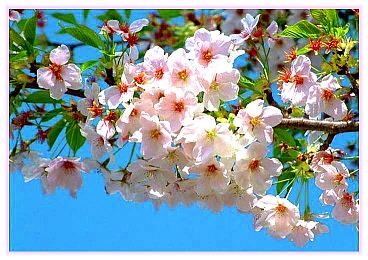 Skabelsen af det mest geniale og inderlige upersonlige væsen - Gud - af himmelske lysvæsener Meddelelsen indeholder følgende emner: Himmelske lysvæsener, der uden undtagelse levede i det retfærdige lighedsprincip, skabte det geniale, upersonlige væsen Gud (Kærlighedsånden eller Jeg Er Guddommen)  Hvorfor de himmelske væsener, siden Guddommens skabelse på deres subtile evolutionære planeter, ikke har haft brug for personlig vejledning og personlig åndelig instruktion  Hvorfor de frafaldne himmelske væsener måtte ændre forskellige subtile atomer efter delingen af skabelsen i deres nye kosmiske habitat uden for det himmelske væsen  De dybt faldne væsener skaber for sig selv i den sidste periode af deres fald, i strid med det himmelske skabelsesprincip, planeter af grov materie og mennesket med sit materielle legeme, der glider ind i dem.  De uforbederlige væsener lagrer, da de skabte mennesket, forskellige oplysninger i dets gener, som stadig er aktive i dag, så det føler sig godt tilpas i en verden af bedrag, fordærv, vold og hjertekølighed, og dets sjæl forbliver bundet til den. Hvorfor solens aggressive stråling øges og dermed truer jordisk liv  Den universelle kærlighedsånd, Gud, beder de få retfærdige om at føre en mere konstant ædel og harmonisk levevis i overensstemmelse med deres himmelske viden for at hæve den stadigt faldende jordiske vibration.  Kærlighedsånden forsøger at belyse det falske billede af vores oprindelige skabelsesmor og det mandlige monopol på verden i lyset af den guddommelige sandhed.  Den "guddommelige ydmyghed" - det vigtigste livskarakteristikum for de himmelske væsener.  I det himmelske væsen er der ingen højtstående personligheder, ingen tilbedelse af et lysvæsen, af kærlighedens ånd, og heller ingen kultiske begivenheder.  Hvordan budskaber fra den universelle kærlighedsånd når frem til de rene himmelske væsener og derefter til jorden til de himmelske budbringere (herolder).  Hjertelig kærlighedsforbindelse mellem den upersonlige Jeg Er Guddom og den Oprindelige Central Sol og dens kontinuerlige arbejde for hele skabelsen  Kristus forklarer på vores indskrænkede menneskelige sprog nogle af de fremragende karakteristika ved Jeg Er Guddommen  Der eksisterer uanede, usynlige farer for de faldne herolder, som personligt videregiver deres store åndelige viden i foredrag eller bøger, og for deres tilhængere, som binder sig til dem.  Ud fra hvilket energipotentiale I Am-guddommen blev skabt eller eksisterer i dag  Hvorfor gudstroende mennesker forherliger særligt begavede og fremragende personer, og hvorfor mange kulter er opstået på grund af dette  Intensivt frivilligt samarbejde mellem himmelske væsener og extraterrestriske væsener fra højere delmaterielle faldområder for at fremskynde færdiggørelsen af skabelsesopdelingen.  Den stigende mangel på energi i de lavvibrerende faste faldområder er årsag til alarmerende uorden, især på Jorden  Himmelske væsener skaber en lov om energibevarelse Hvilke omstændigheder kan føre til, at et himmelsk væsen desværre mister sin dobbelthed i faldet, og hvad der kan ske med inkarnerede væsener på jorden, som frivilligt samarbejder med den himmelske frelsesplan.  Hvorfor der ikke er nogen mulighed for vores oprindelige forældre, grundlæggerne af den himmelske skabelse, for at komme tilbage til deres oprindelige skabelse eller for at etablere kontakt med den.  Himmelske væsener kan lide at udføre bevægelseslege  Energifremkaldende møder med mennesker med ulige bevidsthed  Stor betydning af konstant, inderlig kommunikation med I Am Guddommen for mennesker, der ønsker at komme tættere på deres indre lyshjem  Hilsner til jer godmodige mennesker med et åbent hjerte for det himmelske lys!  Ud fra den himmelske Jeg Er kærlighedsforening kommunikerer min kærlighedsånd i Kristus endnu en gang gennem en herold, som for første gang i menneskehedens historie har formået at forstå min helheds kærlighed ud fra guddommelig visdom dybere og tættere på sandheden, så at mange vigtige himmelske love og livsregler gennem ham ud fra kærlighedsstrømmen kan strømme mere omfattende og klarere igennem i udtalelsen eller forkert fortolket kan endelig blive rettet. Hans langt modne sjæl giver hele tiden sit mediumistiske menneske nye impulser og kortvarigt overlejrede tankebilleder med en udvidet himmelsk viden, så det tager dem op i den højere bevidsthed og tænker dem logisk igennem. Det er nødvendigt, fordi en herold først skal forstå sin nye viden fra den uudtømmelige himmelske kilde til alt væren på hjertets følelsesniveau, dvs. sammenligne den med den himmelske lovlogik, som han kender, for derefter at kunne klassificere den mere omfattende i sin bevidsthed. Først da føler han indefra den indre sikkerhed, at han har ret i sine guddommelige opfattelser, og han kan frit acceptere dem af overbevisning. Først da er han åben for yderligere, dybere guddommelige love eller himmelske regler for liv og visdom. Sandelig, det er ikke let for en herold i denne verden, som er en verden fuld af bedragere.  Denne illusoriske verden blev skabt af engang dybt faldne væsener, der stadig befinder sig i den æteriske tilstand, for at leve i livsprincippet, der opgraderer personen under personlig vejledning. Deres livslagre fra de allerede energimæssigt ret degenererede lyslegemer overførte de med menneskeskabelsen til generne. De er små kontrolcentre for menneskeliv og indeholder de nødvendige funktionelle og livshjælpende programmer for alle kroppens regioner og celler. Til dette formål gemmer visse gener konstant alle kroppens bevægelser og også alle oplysninger fra hjernecentret i den øvre bevidsthed. Det vil sige, at alle genetiske lagre af mentale og menneskelige bevægelser samt sendt og modtaget information og erfaringer fra den højere bevidsthed udgør sammen den menneskelige underbevidsthed. Det indeholder også destruktive minder om tidligere faldne væsener mod livet og styrer ubevidst folk til afvigende adfærd og vold. De fleste mennesker tænker ikke over, hvorfor de opfører sig særligt mærkeligt eller f.eks. ondskabsfuldt på et eller flere områder af deres liv. De kender ikke årsagen til det. Hvis de kunne analysere faldvæsenernes oprindelige erindringer i deres gener, ville de ikke kunne komme ud af deres forbløffelse. Så ville de endelig have beviset for, at denne verden er skabt i strid med de himmelske partikellagre og livsregler, og at menneskelivet kun består af bedrag og camouflage.  Set fra Guds Ånds synspunkt lever mennesket i sandhed et ubevidst liv i konstant selvbedrag. De bliver bedraget og dermed skuffet, og de bedrager selv også andre med deres påskud.  Enhver, der bevidst ser ind i denne verden af illusioner, kan se, hvor ufuldkommen en skabelse det jordiske liv er. Det var ikke min kærlighedsånd, der skabte det materielle kosmos, jorden og menneskene! Men denne så vigtige viden besidder ikke de gudstroende mennesker, som beder til mig i deres hjerter. De ser stadig ind i denne verden af bedrag uden at have en anelse og er tilfredse med den illusoriske viden om religiøse overbevisninger. Disse gør dem så blinde, at de tilskriver Gud de frafaldne faldvæsener deres ufuldkomne livsværk.  Sandelig, den, der endnu ikke er vågnet op fra den åndelige søvn, vil fortsat se denne verden som en skabelse af Gud. Dette vil fortsætte, indtil skællene falder fra et menneskes eller en sjæls øjne. Sandelig, der kan gå mange jordiske og kosmiske tider, indtil sjælsbevidstheden endelig løsriver sig fra denne verdens fejltagelser med min altid frit tilbudte hjælp!  Vær venlig at tænke fremsynet og logisk ud fra et højere perspektiv. Denne verden er blevet gearet til et personcentreret liv, det vil sige til hjerteløs, egoistisk og dominerende adfærd fra faldvæsenerne. Deres skabte bygninger eller ydre kunstværker i fast materiel struktur er for det meste kortvarige, for de bliver hurtigt ødelagt igen efter deres møjsommelige opførelse af mennesker, der er villige til at bruge vold i den usynlige forbindelse med jordbundne sjæle, der er på linje med dem, eller af ødelæggende naturkatastrofer. Selve den materielle struktur, dvs. de materielle partikler med deres kerne, som også indeholder en subtil kerne, har kun kortvarige erindringer om de tidligere faldende væsener. De materielle partikler (atomer) er programmeret i modsætning til det himmelske liv, dvs. de indeholder ikke de funktionelle lagre til et permanent bevaringsliv. Derfor har det grovmaterielle kosmiske liv i det laveste faldvæsen, som også mennesket, der består af materielle partikler, hører til, ingen fremtid i den samlede skabelse og heller ikke den mindste chance for at overleve permanent.  De af jer, der er mere åndeligt oplyste, vil måske på dette tidspunkt spørge: Hvorfor skabte de dybt faldne væsener overhovedet denne verden og mennesket, og hvorfor ønsker de at opretholde dette ubegribeligt lidelsesfulde og farlige liv i konstant frygt?  Dette skal forstås på denne måde: Den eneste grund til, at de skabte det materielle kosmos, var, at de fik lavt energiniveau. De ønskede at genopfriske og støtte deres degenererede lyslegemer med ny kraft udefra gennem et menneskelegeme. Det var muligt for dem, fordi der i hver eneste materielle partikel, selv i cellen, også findes et højere vibrerende subtilt atom. Denne skabelse var velgennemtænkt af dem. Da de i denne livsfase i faldvæsnet ikke længere havde til hensigt at tage den inderlige kontakt med Gud, den upersonlige kærlighedsånd, i deres livskerne (pulserende hjerte) for at bede om nye livsenergier fra ham og heller ikke længere havde til hensigt at vende tilbage til det himmelske væsen, vidste de dog, hvordan de stadig kunne modtage flere, dog enpolede negative energier ad omveje. Derfor valgte de denne måde at skabe det materielle kosmos på.  I de eksisterende, subtile partikler (atomer) indgik de information til dannelse og skabelse af materielle partikler. Kerne i dem skulle forbinde sig med hinanden, holde sammen magnetisk i et vist tidsrum og arbejde sammen på et energimæssigt grundlag. Det lykkedes dem godt. Men deres sjælsvibrationer er i løbet af jordlivet faldet endnu mere gennem fornyet energispild og yderligere modstridende adfærd - hvad de himmelske væsener ikke ved. Den materielle planet Jorden har fået mere og mere fast struktur eller form gennem partikelprogrammering af de dybt faldne væsener. De engang finmaterielle atomare partikler kunne efterhånden ikke længere trænge igennem sollyset ved omprogrammering til grovmaterielitet. Dette var årsagen til skyggens fremkomst!  For at give dig en bedre åndelig forståelse vil jeg give dig et billede. Den jordiske sol er sammensat af forskellige partikler (atomer). Disse bærer funktionel information til at generere og overføre varme og lys gennem glødende, bevægelige gasser. De har foreløbig haft succes med at skabe solen til det grovmaterielle kosmos og jorden, som de lavest vibrerende væsener altid vælger som deres hjemplanet til genfødsel. Men nu synker menneskene og deres sjæle, på grund af deres adfærd i strid med de himmelske love, lavere og lavere i vibration sammen med deres planet, hvor de bor. Denne ustoppelige, svingende tilstand har alvorlige konsekvenser for hele det planetariske system og også for den glødende, energi- og lysgivende sol, så der gennem dens lysstråler kan opstå og understøttes nyt liv. Men fra tid til anden når der ukontrolleret og i strid med de givne funktionsprogrammer alt for meget lysstråling eller for mange strålingspartikler ind i hele solsystemet, hvilket har en livstruende virkning. Det betyder, at en større mængde stråling når frem til jeres menneskelige livssfære end den mængde, der tidligere blev beregnet af faldvæsenerne og programmeret ind i solens materielle atomkerne.  I indre mennesker med åndelig orientering: Kosmisk liv er programmeret til et harmonisk samspil mellem forskellige slags partikler, energistrømme, stråler og vibrationer. Det betyder, at hver eneste partikel på en planet, dens vibrationer og energisk stråling i høj grad bør være i harmoni med den energigivende galakse Solen. Men når indbyggerne på en planet griber voldsomt ind i den, misbruger eller spilder energierne enormt og fører en lav og disharmonisk livsstil, så falder planetens vibrationer og energistråling kraftigt. De planetariske partikler i denne unormale kosmiske tilstand har så ikke længere nogen korrespondance med de programmerede partikler i galaksen og dem fra energiens zenit, galaksens livgivende sol. Dette forårsager massive forstyrrelser i hele solsystemet, fordi uordenen på én planet spreder sig til alle galaksepartikler. Kan I forestille jer, at særligt lavt vibrerende, negative energipartikler med mørk stråling og unormal lagring, som en planets indbyggere har sendt ud, opbygges til store destruktive energifelter? Når først en stor mængde negativ energi er blevet ophobet, vil den udlade sig selv voldsomt, så energierne vil trænge ind og sprede sig i hele solsystemet via kosmiske lysbaner og forårsage massive forstyrrelser og uorden i solen og dens planeter i kredsløb om den.  Hvis det er tilfældet, så kan du også mentalt forstå, at de destruktive energipartikler, der kommer fra dig, er i stand til at forårsage stærke turbulenser i solenergierne, og som følge heraf opstår der hvirvelvinde og energetiske udladninger af ødelæggende proportioner på solens overflade. Nogle forskere i jeres jordiske tid har set disse gennem gigantiske teleskoper og rapporteret om dem, men de kan ikke fastslå årsagerne og kan heller ikke korrekt vurdere de ødelæggende virkninger på det galaktiske liv, fordi de ikke har nogen åndelig orientering og for lidt viden om vigtige åndeligt-kosmiske forbindelser. Da galaksens sol fra sin materielle kerne besjæler eller forsyner de cirkulerende planeter med energetisk ladede sol- eller lyspartikler, der strømmer ud af den, og efter kosmisk tid magnetisk tiltrækker de opbrugte energier igen til forarbejdning, når den igen og igen også koncentrerede negative energier frem til den fra jorden. Disse forstyrrer dens funktion med at behandle og distribuere energi til de planeter, der er energimæssigt og informativt forbundet med den. Og som jeg, den universelle kærlighedsånd, allerede har forklaret, forårsager de negative energier fra mennesker stærke hvirvelvinde på solens overflade. Ved hjælp af gigantiske energiske hvirvelvinde frigør solen sig igen fra de negative partikler ved at afstøde dem og hovedsageligt transportere dem tilbage til deres ophav eller deres planet. Derved kommer de ukontrolleret ind i solsystemet og når jeres planetariske atmosfære. Det betyder, at flere og flere negative partikler, der afstødes af solen, trænger ind i Jordens atmosfæriske beskyttelseslag, og det har den konsekvens, at beskyttelseslaget langsomt og ubønhørligt ødelægges. Partiklerne i det jordiske beskyttelseslag indeholder programmeringen til at dele sig eller formere sig og erstatte de ødelagte partikler. Men hvis solen konstant udstøder større mængder af de negative partikler, og de når jorden, kan det jordiske beskyttelseslag ikke længere modstå de koncentrerede destruktive kræfter, som oprindeligt kommer fra mennesket. Dette kan få katastrofale konsekvenser for det jordiske liv. I sandhed er den væsentligste årsag til dette, at der finder enorme energiudladninger sted på solen, fordi menneskene gennem deres livsform, der er gået ud af den kosmiske orden, skaber mange negative energifelter og hurtigt synker ned i deres vibrationer og styrter deres planet og hele solsystemet ned i kosmisk kaos.  Prøv venligst at forstå de energetiske processer fra den himmelske kærlighedsåndens synspunkt. Jeres materielle sol er udstyret med en materiel og subtil atomkerne og lignende partikler og har den største atomkerne i galaksen. Den energiske vekselvirkning mellem de to solkerner har en tiltrækkende, stabiliserende og styrkende virkning på alle partikler i jeres faste galakse. Den subtile atomkerne i jeres galaktiske sol er en sender af de bipolære himmelske kræfter, som imidlertid kun accepteres af den materielle solatomkerne på en unipolær (negativ) måde, transformeres og derefter overføres til solsystemets materielle partikler.  Den subtile atomkerne i jeres galaktiske sol er forbundet med den himmelske zenit, den oprindelige centrale sol, som via lyskanaler sender den subtile genopfyldningskræfter til yderligere livsunderstøttelse til opbevaring efter en æon tid - et fuldt kredsløb for det materielle solsystem omkring den oprindelige centrale sol. Men hvis solsystemet falder hurtigt i vibrationer, så kommer den materielle sol ud af kontrol. De funktionelle erindringer, der er indeholdt i jeres galakse Sol fra de tidligere faldende væsener til konstant at overføre deres solenergi til det materielle solsystem og også til jeres planet Jorden, er ikke tilstrækkelige til at kunne udføre deres opgave uden forstyrrelser i den unormale kosmiske tilstand med en usædvanlig lav partikelvibration. Det betyder, at det mangler yderligere oplysninger til at regulere eller korrigere den kosmisk truende tilstand, der er opstået.  Forestil jer venligst, at alle solens planeter, som hører til dens system, og som den kærligt giver energier til den, er forbundet med den gennem energetiske og informative lysbaner (kanaler). Hvis en planet kommer i en så lav vibrationstilstand gennem sine indbyggere, så trækker den hele solsystemet ind i en lavere vibration. Dette manifesterer sig nu på en sådan måde, at den jordiske sol udstråler ukontrolleret på sine planeter og magnetfelter, da den mangler nye og forbedrede informationer eller hukommelsesdata til kontrol, så den kan tilpasse sig den ændrede livssituation eller omstændighederne.  Sandelig, de overjordiske, dybt faldne væsener - de tidligere skabere af denne verden og mennesket, hvoraf de fleste er forblevet jordbundne - er nu ikke længere i stand til at omprogrammere materielle partikler gennem deres tankekraft. De er blevet ligeglade på grund af deres enorme forbrug af livsenergi og deres store mentale byrder, som de har pålagt sig selv i utallige æoner i forskellige ekstra-himmeliske livssfærer. I den kosmiske nutid ville de heller ikke længere have livskræfterne og det åndelige videnspotentiale til at forsyne den ude af kontrol værende materielle sol med ny information.  De har tilpasset sig verdenslivet og ønsker at fortsætte med at nyde deres afvigende livsstil, mens det jordiske liv stadig eksisterer. Mange af dem har mistanke om, at jordlivet er ved at være slut, og de er også klar over, at jorden befinder sig i en ekstremt lav vibrationsmæssig, truende tilstand. De har også en mistanke om, at jorden eller solsystemet er ved at blive renset, forvandlet og ført tilbage til de subtile kosmiske riger af den universelle kærlighedsånd, de rene himmelske væsener og højere udviklede udenjordiske væsener, der har sluttet sig til den himmelske frelsesplan. Men de ignorerer dette.  Da denne verden er skabt af de dybt faldne væsener, har kærlighedens ånd og de rene himmelske væsener ikke lov til at blande sig i deres livssfære, selv om der er truende situationer for det jordiske liv. Dette er ikke tilladt i henhold til loven om frihed i det himmelske liv, som den himmelske kærlighedsånd ubetinget holder sig til. Men han hjælper mennesker og sjæle på lovlig vis gennem de rene, himmelske lysvæsener og også gennem velmenende extraterrestriske væsener, så de kan fortsætte med at eksistere. Til dem, der frivilligt har valgt frelsesplanen og er åbne for kommunikation med den guddommelige lov, hjælper Gud gennem oprigtige, diskrete budbringere. De rene lysvæsener og rumvæsener hjælper på forskellige måder fra baggrunden, men de har ikke tilladelse til at gribe direkte ind i det menneskelige livssystem. Det ved de, og de overholder det.  Først når æontiden for solsystemets opløsning er nået - det er afslutningen på faldets eksistens og den langsomme tilbagevenden af alle himmelske væsener til det himmelske væsen - først da får de himmelske væsener med kærlighedsåndens hjælp lov til at slette de tidligere programmeringer, f.eks. i den materielle sol, og indtaste nye programmeringer til omformning af partiklerne til en subtil struktur. Dette gør de i stort antal, altid sammen og på en kærlig måde gennem deres samlede tankekraft.  Nu er æontiden næsten nået, når det himmelske arrangement i faldet træder i kraft. I er tæt på den og oplever store kosmiske og jordiske vanskeligheder i den sidste fase af jordelivet, som bekymrer jer. Dette er forståeligt for min kærlighedsånd og alle himmelske væsener, men vær derfor ikke bekymret. Vær altid rettet mod mig i dit indre, så går du i min beskyttelse, og min hjælp vil blive givet dig, og jeg kan lede dig væk fra farlige livssituationer eller beskytte dig mod katastrofer.  Sandelig, det jordiske liv kunne være meget mere tåleligt og mindre farligt, men de uforbederlige faldne sjæle tillader ikke min hjælp. Hvis de dybt faldne væsener levede sammen i fredelig enhed, og flertallet enstemmigt ville ønske og ønske at gøre brug af min kærlighedsånds og de himmelske væseners hjælp - stadig før afslutningen af efterårets eksistensperiode - så ville et nyt kontrolprogram straks blive indført i solen i jeres solsystem, og I ville kunne leve mere ubekymret og lettere. Men desværre kan dette ikke ske i denne bedrageriske verden, fordi det hovedsageligt skyldes de mørke, jordbundne ledere (sjæle), som arbejder sammen med allierede, ligesindede mennesker og ikke ønsker at tillade en korrektion af forkerte kosmiske og menneskelige livssyn samt ny viden til menneskesjælens bevidsthedsudvidelse. Det er grunden til, at den universelle kærlighedsånd og de himmelske væsener kun kan hjælpe dig i meget begrænset omfang, selv om de gerne vil gøre mere!  Derfor vil kontrolinformationen i den materielle sol ikke ændre sig, som i stigende grad udsender ukontrollerede uforenelige eller skadelige stråler (magnetisk virkende lyspartikler) for menneskeliv og natur. Men betragt venligst ikke solen som ødelæggende, selv om dens stråler i stigende grad skader det jordiske liv. Denne truende tilstand skyldes menneskehedens ulovlige og kaotiske levevis, som derved dag for dag synker mere ned i sin sjælsvibration.  Forestil dig venligst den materielle sol som et meget aktivt, upersonligt væsen, der omdanner liv af subtil natur til de mindste materielle partikler (atomer), formerer dem og lader dem modnes til en smuk form og form. Dette kan kun ske, fordi der allerede i de mindste materielle partikler af lys er information til udvidelse og dannelse af liv af forskellig art. Vær venlig at tænke endnu mere. Solen rummer i sig selv et lager af viden om skabelse, fornyelse og bevarelse af galaktisk liv og sender billeder til de respektive planeter om, hvordan de skal forme sig i kosmos og bevæge sig på elliptiske baner, der er beregnet for dem. Den udstråler og stimulerer de indbyrdes forbundne partikler af en materiel-fint stof-natur til at udvikle sig til f.eks. en plante, så den efter en lang tids modning kan gå over i et højere, allerede eksisterende åndeligt liv.  I sandhed er den materielle sol med sit subtile indre liv et intelligent upersonligt væsen med hjertelige følelser, fordi dens åndelige bevidsthed indeholder mange oplysninger fra det himmelske liv. Den føler også alle følelser hos de mennesker og sjæle, der ubevidst sender den ud, og den er glad, når den modtager taknemmelighed fra deres hjerter. Desværre sker det dog sjældent. Hvis du føler taknemmelighed over for hende, bliver hun overlykkelig og giver straks din og hendes glæde videre til den upersonlige Jeg Er Guddom (Kærlighedsånden) i den himmelske Oprindelige Central Sol.  Jeg Er Guddommen er i den himmelske ur-sol et universelt levende væsen uden et lyslegeme. Hendes geniale bevidsthed, som vi himmelske væsener har programmeret sammen fra vores evolutionære bevidstheds enorme lagringspotentiale, indeholder den største subtile atomkerne og den største energimængde af helhedsskabelsen i den oprindelige centrale sol. De to vurderinger, positiv og negativ (Yin og Yang) i atomkernen - af disse magnetisk tiltrækkende dobbelte poler indeholder den ene mere feminine og den anden mere maskuline kvaliteter - er blevet programmeret af os med forskellige funktionelle hukommelser til skabelse. Til dette formål har de modtaget vores følsomme væsenskvaliteter til deres selvstændige bevidsthedstænkning og arbejde, så de forenet i én bevidsthed kan føle sig ind i os himmelske væsener med de højeste hjertefølelser og forstå os bedst. Denne programmering blev foretaget i skabelsen af Jeg Er Guddommen i os af den grund, at dommene i den gigantiske atomkerne i den centrale ur-sol kan opretholde en smuk hjertelig dobbelt kærlighedsforbindelse og livlig kommunikation med hinanden, der aldrig ophører. Gennem deres magnetiske tiltrækning og stærke, konstante pulsationer skabes der energier til jer uden afbrydelse i ufattelig overflod, som udstråler ind i hele skabelsen og evigt forsyner og opretholder den med dens livsånde - udåndede og indåndede energier. Derfor er vi himmellevende væsener meget taknemmelige over for Jeg Er Guddommen. Men da det er ligeværdigt med os, vil intet væsen på nogen måde sætte det højere - som åndeligt uvidende og vildledte gudstroende mennesker på jorden og i de lysfattige områder i den anden verden desværre stadig gør. Som I kan se, er jeg-jeg-jeg-guddommen et hjerteligt følsomt væsen, som indeholder vores himmelske kvaliteter - også jeres, men som desværre er mere eller mindre dækket af hjerteløse adfærdsmåder hos nogle af jer.  Måske kan du nu gennem min beskrivelse bedre forestille dig Jeg Er Guddommen, den universelle upersonlige kærlighedsånd, som også er indeholdt i din sjæls livskerne med dens universelle essens, og derved opbygge et mere inderligt indre forhold til den. Men det er op til jer, da I er ubegrænset frie skabelsesvæsener i al evighed. I Gud-bundne, åndeligt orienterede mennesker, vær venlig altid at antage, at Jeg Er Guddommen blidt og kærligt, energisk og informativt koordinerer og kontrollerer de himmelske verdener. Men vid, at den måske ikke videregiver yderligere information til regulering af de ekstra-celestiale verdener, fordi de frafaldne væsener plejede at ønske det på den måde. Den skal overholde de erindringer, de har programmeret ind i de skabte ekstra-himmeliske galaktiske sole. Dette sker også i det materielle kosmos og i jeres galakses sol. Det er blevet programmeret af de dybt faldne væsener til at modtage og videregive unipolære negative kræfter, da de har skabt denne ugudelige verden for sig selv. Det vil sige, at ingen bipolære lovlige kræfter fra den himmelske ursol må trænge ind i de frafaldne væseners verden via den materielle sol. Derfor programmerede de solen på en sådan måde, at den straks adskiller de bipolære, guddommelige kræfter fra hinanden. Det betyder, at i stedet for at modtage de samlede positive og negative guddommelige kræfter, opbevare dem og give dem videre til det materielle kosmos, er det tilladt kun at opbevare de ensidige negative kræfter og derefter give dem videre til planeterne i doser, i overensstemmelse med en bestemt rytme for planeterne. De afviste positive kræfter tiltrækkes derefter igen af den himmelske oprindelige centrale sol til forarbejdning og sendes igen videre til de himmelske verdener, nu på en lovlig bipolar måde.  Hvis de gudløse faldvæsener ville acceptere de bipolære, guddommelige energier fra den himmelske livskilde, den centrale ursol, via den materielle sol i deres skabte verden, så ville de for at kunne eksistere energetisk være tvunget til at inddrage de himmelske retningslinjer mere i deres liv for at kunne eksistere energetisk. Men det ville betyde, at deres skabte galakse med dens beboelsesplanet Jorden ville blive magnetisk tiltrukket af de mere lysrige fældeplaner - men det var netop det, de ikke ønskede. Kun gennem en ensidig, ulovlig verden, hvor den materielle sol holder dem fysisk og psykisk i live, kunne de fortsat eksistere uden for det himmelske væsen i deres livsuværdige tilstand.  Ville du have troet, at det var muligt?  I åbenhjertige mennesker med kærlighedens ånd, vær venlig at ændre jeres mening nu. I befinder jer i en verden af illusioner, langt fra det guddommelige liv. Du vil leve i vildfarelse, indtil du ærligt begynder at søge efter den himmelske sandhed. I vil fortsætte med at tro på falske udsagn, indtil I har skabt jer et nyt virkeligt billede af denne verden. Først da vil du mere og mere fra mit indre opfatte mine frit tilbudte vejledende impulser gennem din åndeligt vågne sjæl, som er rettet mod det hjertelige, himmelske ejendomsliv. Det betyder, at du først må komme ud af dette hjertets kolde verdenssyn for at kunne træde ind i den åndelige verden af hjertetilfredsstillende guddommeligt lys. Men det kan kun ske langsomt, uden hastværk og uden selvtvang eller ydmygelse. Når du har nået en vis modenhed i bevidstheden, kan du godt forstå og åndeligt klassificere beskrivelsen af min kærlighedsånd. I stedet for at tro på videnskabsfolks og åndelige menneskers vildledende rapporter om denne verden, det materielle kosmos og himmeriges rige, bliver du mere følsom over for åndelige sammenhænge i skabelsen og også over for din sjæls åndelige virkelige og udødelige liv i de overjordiske faldområder og i det himmelske væsen. I vil så få åndelig forudseenhed for jeres nuværende liv i fysisk klædning og forstå mere, hvorfor dette og hint, som er uforklarligt eller livstruende for jer, sker på jeres planet. I vil være i stand til at få et mere mentalt fremsynet billede af de foruroligende begivenheder på Solens overflade, men I vil ikke bringe en eneste negativ tanke til jeres galaktiske livgiver, fordi I nu forstår de åndelige forbindelser bedre. Du ved da, at hun ikke har nogen ulovlige destruktive egenskaber, fordi hun er programmeret til et opløftende og opretholdende liv og også altid har opfyldt sin opgave så varmt og uselvisk givende. Desværre er de frafaldne væseners erindringer fra dengang ikke længere tilstrækkelige til nutidens jordiske tid med menneskers kaotiske levevis og jordens overbefolkning. De kunne dengang ikke forudse så langt frem i tiden, at den nuværende menneskehed ville falde så dybt og hurtigt i svingninger. Der er imidlertid mange andre årsager til, at denne planet fortsat falder i frekvens. Men det er et andet emne, som jeg allerede har behandlet i mange meddelelser om Herolden og som jeg vil fortsætte med at udvikle, hvis han er åben for det.  Min inderlige anmodning til kærlighedsåndens mennesker er nu, at selv om solen er overaktiv i det kosmisk-materielle system i øjeblikket og udsender for høj strålingsdosis og magnetiske strømme, så vær ikke for bekymret for jeres liv, for ellers vil I falde en hel del i jeres bevidsthedsvibration. Det er ikke kun skadeligt for dig eller din livsenergi, men også for hele planetarisk liv. I er i sandhed de inkarnerede himmelske lysstøtter i denne mørke verden for de åndeligt sovende mennesker og deres tungt belastede sjæle - glem det ikke! Hvis du nu i stedet for dine utiltalende karaktertræk gennem dine inderlige anstrengelser indarbejder de ædle himmelske adfærdsmåder i dit liv og derved igen er kommet et skridt nærmere mig i livsvibrationen, så er du for dine omgivelser med din højt vibrerende sjælslivskerne som en lille sol, der udstråler åndeligt opvakkende og livsopbyggende lyspartikler. Kan du forstå dette? Vær venligst opmærksom på dette: Jeres galakse-sol vil gerne fortsætte med at gøre jer lykkelige med sine energigivende lysstråler og gøre et tåleligt liv på planeten muligt, men de erindringer, der er indtastet i den, er ikke tilstrækkelige til at tilpasse dens stråling til den stadig lavere vibrerende jord med dens mennesker og dermed garantere jer et liv med uskadelige lysstråler.  Hvis I har forstået den dybe betydning af min kærlighedsåndens beskrivelse af jeres sol, og hvis I i første omgang er forståeligt nok bekymrede over den nuværende kosmiske situation, beder jeg jer om ikke at begå den fejl at skræmme jer selv. Lad jer heller ikke smitte af nogle forskeres panik- og angstfremkaldende rapporter om jeres sol, for det skader ikke kun jer, men kan også udløse negative kosmiske reaktioner. For jo mere folk tænker på de nuværende ødelæggende storme fra den materielle sol og dens øgede partikeludledning til det galaktiske rum, jo mere og hurtigere opbygges de negative energifelter, og jo hurtigere når de frem til jeres sols følsomme bevidsthed. Det ville reagere på dette med sorg, og det betyder, at det ville falde ind i en endnu lavere vibration.  Sandsynligvis er mange af jer overbelastet af disse udsagn fra min kærlighedsånd. Men prøv alligevel at forstå det kosmiske liv mere fremsynet og dybere, som bærer utallige former for atomare partikler i sig selv og er integreret i det ordnede funktionelle system af den samlede skabelse.  Forestil dig, at hver eneste partikel i dit materielle kosmos og især i lysvæsenernes subtile, himmelske væsen har en høj følsomhed. Vær opmærksom på, at alt, hvad du ser, føler, rører, smager og opfatter med din lugtesans, består af forskellige partikler. De indeholder også stadig livsinformationer fra det himmelske væsens oprindelige liv. Forskellige lavere vibrerende partikler modtog dog stadig yderligere information fra de faldende væsener til deres ekstra-himmeliske liv efter delingen af skabelsen, som kun blev muliggjort i en midlertidig periode. Da alt pulserende liv i det kosmiske væsen er baseret på energetisk stråling, vibrationer og magnetisme, må de forskellige partikler (atomer) kunne reagere på forskellige frekvenser og informationer. Tænk venligst endnu længere. En tanke og et ord indeholder også energier. Disse kan have høje eller lave vibrationer og sendes usynligt fra en sender (f.eks. et menneske) til modtageren, i dette tilfælde solen. Solen er modtageren i dette eksempel og tiltrækker derfor magnetisk de udsendte menneskelige energipartikler, som er fyldt med utallige negative informationer og dannede store energifelter.  Måske vil du nu, efter denne korte beskrivelse, være i stand til bedre at forestille dig de kosmiske love og føle lidt mere ind i den materielle galakse Solens liv med dit hjerte.  I den forbindelse vil min kærlighedsånd gerne informere jer yderligere.  I medierne har du måske hørt om bekymrede videnskabsfolks mening om solens uforklarlige overaktivitet. De søger forklaringer på, hvorfor solens stråler har en så aggressiv virkning, og i deres forskning i islagene ved Jordens poler er de nået frem til den konklusion, at solen aldrig før har skinnet så skadeligt på mennesker og natur. Forskerne er meget bekymrede over denne usædvanlige situation. De er stadig i tvivl om, hvorfor en så intens solstråling kunne forekomme. De ved meget om de materielle partikler (atomer), om stråling, vibrationer og magnetisme, men de finder ikke ud af, at den faldende vibration af de verdslige begivenheder på jorden er afgørende for den skadelige solstråling.  Vid det, I godhjertede, åndeligt orienterede mennesker: Den materielle sol, som udsender lyspartikler til sine galaktiske planeter for at forsyne dem med nye energier og holde dem i live, er blevet programmeret af faldvæsenerne til en bestemt vibration og lysstråling. Deres partikler er konstant i kontakt med partiklerne i den jordiske atmosfære, jordens elementære eger og med jordlivets partikler, som har vigtige opgaver at udføre. Hvis nu menneskets og jordens vibrationer ligger uden for de lagrede data, er det jordiske liv truet under disse omstændigheder. Når jordens vibrationer midlertidigt falder endnu lavere, kan det atmosfærisk-jordiske beskyttelseslag hurtigt blive beskadiget, og UV-lyset intensiveres på jordens overflade i det område, hvor det defekte beskyttelseslag befinder sig. Som følge heraf kan der forekomme forbrændinger og tørke i det naturlige miljø og ved direkte udsættelse for solen, selv i kort tid, alvorlige hud- og øjenskader hos følsomme personer. Dette er resultatet af det hurtige vibrationsforfald af Jorden, som både har en materiel atomkerne og en subtil atomkerne, der er energetisk forbundet med den.  Det materielle jorddække, der består af forskellige slags mineralatomer, kommer gennem menneskehedens kaotiske levevis i stigende grad ind i en lavere vibration. Denne tilstand af jordens fald kan ikke stoppes af min kærlighedsånd i den himmelske Jeg Er kærlighedsforening, og menneskers ulovlige levevis kan ikke korrigeres, fordi ethvert væsen lever i total skabelse i absolut frihed. Dette er forankret i vores himmelske lov, og min kærlighedsånd holder sig også uden undtagelse til den i de ekstra himmelske verdener. Jeres faste planet tilhører det laveste vibrationsområde af det faldvæsen, som de frafaldne gudløse, men engang rene himmelske væsener har skabt for sig selv. Min kærlighedsånd har ikke lov til at forstyrre deres frihed til at være eller deres ulovlige levevis. Det ville være et ulovligt indgreb i menneskers handlefrihed og i deres planet. Min universelle kærlighedsånd har ikke lov til at opføre sig anderledes, fordi skabelsesvæsenerne har skabt mig frihedselskende og har bestemt dette for deres himmelske liv. Derfor kan min kærlighedsånd kun på omveje gennem oprigtige herolder henvende sig til mennesker, der er forbundet med Gud og åndeligt modne, og bede dem om at forblive så konstant som muligt i en højere livsform eller at leve deres himmelske lovviden. Det ville nemt være muligt for disse få retfærdige at hæve jordens vibrationer og forhindre så megen jordisk lidelse. Dette er en inderlig anmodning fra min kærlighedsånd fra Jeg Er Guddommen til de hjerteåbne mennesker!  *    *    * Nu går min kærlighedsånd, Kristus i Jeg Er, som er forenet med alle skabelsesvæsener, også dig, i den retfærdige himmelske lighed mellem væsenerne, over til et meget behageligt himmelsk emne, nemlig himmelske væseners skabelse af "Jeg Er Guddommen".  Den blev skabt af alle himmelske væsener på et tidspunkt i skabelsen, hvor de for længst havde samlet nyttige erfaringer fra før-skabelserne i det personlige livsprincip for at kunne skifte til et endnu friere og frem for alt mere upersonligt ledet liv. Dette burde også være meget gavnligt for os i vores samliv med væsenerne på udviklingsplaneterne og i vores dobbeltforening i samme bevidsthedstilstand og i harmoni i hjertet. Mange erfaringer kunne vores skabelsesforældre tage med sig fra deres tidligere dobbeltliv i en anden, upersonlig skabelse. For at undgå at deres lyslegemer tiltrækkes af deres tidligere hjemlige skabelse, måtte de ændre deres tidligere livsprincipper og den tilhørende partikeljustering ganske meget. For at opnå dette var det nødvendigt at få nye erfaringer i et personrelateret liv, som imidlertid foregik i den subtile tilstand. Det var nødvendigt, fordi hver eneste partikel i deres lyslegemer havde brug for ny information for at komme på linje med det kosmiske liv. Det vil sige, at deres lyslegemer måtte integreres energetisk i den nye skabelse for at kunne leve gnidningsløst sammen med alle elementarpartikler i enhed. Dertil havde de brug for en lang opstarts- og forberedelsestid, og det skete stadig i før-skabelserne.Da de i begyndelsen kun havde opbygget et lille, subtilt kosmos med få planeter og indbyggere fra deres skabelse eller avl, og galakse-solen (senere den primordiale centralsol) endnu ikke indeholdt de nødvendige energier til at kunne overføre yderligere opgaver til den - kosmisk koordinering og informativ instruktion af væsenerne til den næste højere udvikling. Derfor var det nødvendigt, at de oprindelige skabelsesforældre, senere også jeg, Kristus med min dualitet og efterhånden med skabelsen af nye himmellegemer de ledende væsener Cherubiner og Serafiner opfyldte denne opgave. På det tidspunkt var det ikke muligt at skabe noget upersonligt styret.  Efter mange æoner af himmelsk eksistens opstod der problemer på grund af det stadigt voksende antal skabelsesvæsener. Vores Skabelsesforældre var overbebyrdet med at forsyne deres sønner og døtre, som var blevet skabt sammen i den højeste hjertelighed, med de seneste budskaber ved at sende energien fra den Oprindelige Central Sol via deres sollignende store livskerne, så de kunne leve harmonisk og lykkeligt sammen. Det ville de gerne ændre, og derfor søgte de sammen med deres døtre og sønner efter den bedste løsning. De var de første til at finde vores elskede skabelsesforældre, fordi de havde de bedste forudsætninger for at tænke fremsynet på skabelsen af et nyt livssystem. Det blev klart for dem, at kun et upersonligt zenitvæsen på lige fod med dem, med den største energipotens og det største overblik, ville kunne koordinere skabelsen præcist og instruere væsenerne i nye evolutionære egenskaber eller livsregler - som de efterhånden selv skabte - empatisk og hjerteligt. Således ville deres liv være fri for personlig instruktion og vejledning. De overlod deres geniale planer om en ny, upersonlig livsform til deres døtre og sønner, som de frit kunne bestemme. Vi rådførte os længe med hinanden, inklusive mig selv, Kristus med min dobbeltgænger og alle himmellegemernes væsener. Efter at have været tilfredse med vores skabelsesforældres anbefaling gik vi derefter til en demokratisk afstemning, som alle skabelsesvæsener deltog i. Flertallet valgte det upersonlige livssystem, og derefter blev alle himmellegemerne styret af det.  Men senere, efter flere himmelske æoner af upersonligt liv, savnede et lille mindretal det nære og hjertelige liv med vores skabelsesforældre. Det var dem, der pludselig blev oprørske. De har klaget til vores elskede Jeg Er Guddom - som vi skabte sammen i den oprindelige centrale sol - over, at de nu ikke længere kunne kommunikere varmt og kærligt med noget personligt vejledende væsen. Det er det, som væsenerne tidligere kunne gøre med vores skabelsesforældre, Kristus og hans dual, og de tidligere guidepar i de syv næsten selvforsynende himmelfelter, keruberne og serafinerne. Alle, bortset fra tilhængerne af dette overstemmede mindretal, ønskede inderligt et nyt livssystem, hvor der ikke var brug for ledende lysvæsener. Til dette genialt gennemtænkte, retfærdige livsprincip om væseners lighed, henholdsvis lighed, sluttede også de tidligere ledende væsener på de himmelske niveauer sig, fordi de gennem deres vidt udviklede ydmyghed, beskedenhed og åndelige overblik gennem utallige skabelseserfaringer erkendte, at intet himmelt væsen kan ønske sig en endnu bedre livsform. Gennem et upersonligt liv i ligeværdighed mellem væsenerne er det muligt for væsenerne at følge deres udviklingsliv helt frit, uden at nogen fortæller dem, hvordan de skal gennemføre de himmelske livsregler.  Et personrelateret liv gør de væsener ufrie, som underordner sig lederne, fordi de overlod dem kompetencen eller kompetencen til at blande sig i deres frie liv, eller fordi de tog sig retten til det på egen hånd. Jo længere denne ulige livsform er ført, jo mere sker det, at der er herskende og underordnede væsener. På grund af dette opstår der uretfærdighed, fordi nogle væsener favoriseres af lederne, mens andre stilles ringere. På et tidspunkt vil der opstå oprør mod lederne og uenighed mellem væsenerne. En sådan uretfærdig personrelateret livsform, som kun fandtes kortvarigt i en før-skabelse, blev ikke længere ønsket af flertallet af de himmelske væsener, og derfor søgte vi alle efter en løsning og fandt den i vores retfærdige, upersonlige liv i lighed mellem væsenerne og ubegrænset frihed. Heraf opstod vores lyksalighed i dobbeltforening og hjertelighed over for alle væsener uden at kende forskel. De lysvæsener, der endnu var i begyndelsen af deres himmelske udviklingsliv, kunne ikke klare det nye, upersonlige himmelske livsprincip og var så kede af det, at de fik de første tanker om oprør. De samledes på lavere vibrerende evolutionære planeter for at overveje, hvad de kunne gøre ved det, og de besluttede at bygge deres egen skabelse, hvor det personlige, tidligere livsprincip fra en før-skabelse stadig kunne leves. De indgav deres beslutning som et budskab til Jeg Er Guddommen. Hun var meget ked af det og græd hjerteskærende. Denne sorg kom over hende, fordi vi havde gemt hende med alle vores egenskaber og kvaliteter eller givet hende vores følelser og fornemmelser. Hun kontaktede derefter vores Skabelsesforældre, som også var meget kede af det og søgte et kompromis. Vores oprindelige skabelsesmoder tog beslutningen meget alvorligt og meddelte Jeg Er Guddommen, at hun ønskede midlertidigt at tage med en del af sine sønner, døtre og deres efterkommere til grundlæggelsen af en yderligere skabelse uden for det himmelske væsen og hjælpe med at opfylde deres ønske. Sådan skete det.  Den meget smertefulde opdeling af Skabelsen er blevet godkendt af alle himmelske væsener i en demokratisk afstemning for en begrænset æonperiode. Vores elskede Oprindelige Skabelsesmor fulgte kun med de utilfredse lysvæsener, fordi hun fra sin strålende udviklingsbevidsthed kunne hjælpe dem med at opbygge den noget lavere vibrerende og lysfattigere Skabelse i en ændret livsform. Hun ønskede og håbede, at de utilfredse væsener hurtigt ville forlade den personlige livsstil på grund af nye erfaringer og deres egen overbevisning. I sandhed, delingen af den subtile skabelse har været et hjerteskærende øjeblik, som de himmelske væsener aldrig vil glemme. De yderligere sørgelige hændelser i begge skabelser er skrevet i andre budskaber fra min kærlighedsånd, og derfor ønsker jeg ikke at gentage dette mere af hensyn til energibesparelser og mangel på tid for speakeren. *    *     * Nu går min kærlighedsånd tilbage til den nuværende jordiske livsfase, hvor et overordentligt stort antal mennesker bebor den faste, lavt vibrerende planet. En sådan overbefolkning har aldrig tidligere eksisteret på jorden. Det bringer store farer og vanskeligheder med sig, fordi de fleste tungt belastede, energiløse og derfor lavt vibrerende sjæle er inkarneret. Dette er også en væsentlig årsag til, at jordens vibrationer synker yderligere. Menneskehedens kaotiske levevis skaber et stort rod i atmosfæren og i jordens indre, så f.eks. de magnetiske strømme forstyrres eller ødelægges helt. Konsekvenserne af dette er det stigende antal stormområder og katastrofer af forskellig art. I sandhed, set fra Gudsåndens perspektiv, lever I på en tidsmæssigt tikkende, højeksplosiv krudttønde.  En anden trist kendsgerning er, at et stort antal jordbundne sjæle med allierede mennesker af samme eller lignende orientering kontrollerer menneskeheden og holder den bevidst uvidende om det himmelske liv. I sandhed var disse mørke, uforbederlige og dominerende sjæle engang rene himmelske væsener, som ønskede dette personbaserede liv i faldet i skabelsen. Nu er de så polariserede og belastet af en arrogant og dominerende livsstil, at de ikke har til hensigt at sætte en stopper for denne afvigende livsstil.  Den tidligere himmelske aftale - at vende tilbage til det himmelske rige lidt efter lidt efter afslutningen af efterårsperioden - er ikke længere interessant for dem. De har allerede før skabelsen af det materielle kosmos og mennesket vidst, at de materielle atomer i modsætning til den himmelske subtile natur kun er begrænset levedygtige på grund af mangel på energi. Men de ønsker ikke længere at vide noget om dette. De foretrækker at leve i det destruktive, personvurderende livsprincip, og derfor afviser de ubevidst det upersonlige himmelske liv fuldstændigt. De himmelske væseners ydmyge og beskedne liv passer ikke sammen med deres stolte og hovmodige opførsel. Derfor vil mange af dem i efteråret længe have store vanskeligheder med at åbne deres hjerter for en upersonlig kærlighedsånd. Det er i sandhed en sørgelig tragedie af ufattelige dimensioner, fordi de er uvidende og stadig lægger så stor vægt på deres person og ligeledes på andre mennesker, der sympatiserer med dem, som gerne ser dem i rampelyset og støtter og beundrer dem på forskellige måder.  Mange af de frafaldne væsener, som var jordbundne og nu igen er i menneskekroppen med deres degenererede, energiløse lyslegeme (sjæl), lever stadig i deres tilpasning i dag, som de plejede at gøre det i det subtile faldvæsen. De tilbeder og hylder verdslige ledere og desuden ekstraordinære mennesker, som har opnået enestående resultater inden for et verdsligt område af livet eller er blevet berømte.  Andre religiøst orienterede mennesker tilbeder og tilbeder derimod en usynlig Gud i mandlig lysform. Også deres hoveder, som skal være mænd, er meget ærbødige og tilmed tilbedt af dem. Denne mandlige præference kommer fordi vores oprindelige skabelsesmor har taget afsked med sine skuffede sønner og døtre og er vendt tilbage til himlen. Hun har med rædsel og sorg i hjertet måttet se, hvordan de herskende, dybt faldne væsener på denne jord har forberedt alt for at ødelægge sig selv sjæleligt. Hvis det var lykkedes bare ét eneste væsen at gøre dette, ville der have været lidelse uden ende og følgelig en langsom opløsning af både skabelser og alle væsener. Dette er blevet forhindret i sidste øjeblik af mig, Kristus i Jesus, og et stort antal himmelske væsener, som frivilligt er inkarneret sammen med mig for at frelse skabningen.  Sandelig, denne hensynsløse hensigt om at ødelægge skabelsen er blevet kraftigt modsat af vores oprindelige skabelsesmoder. Fra det øjeblik er hun blevet afvist og hadet af de dybt faldne væsener. Af skuffelse over hendes himmelske tilbagevenden har de været fjendtligt indstillet over for hende lige siden og bebrejder hende stadig den dag i dag, at hun er skyld i deres vanskelige liv. Men den guddommelige sandhed er anderledes.  Man kan læse i religiøse bøger, hvor dybt i dem ubevidst skuffelsen over vores oprindelige skabelsesmor ligger. I dem fremstilles hun som menneskehedens store forførerinde (Eva). Men det har hun aldrig været!  I sandhed, I lever i en verden af bedrag, og intet religiøst menneske kommer straks til at indse, at han ofte er blevet ført på afveje af mange usandheder. Det er dem, der gang på gang fører den intetanende menneskehed åndeligt ind i en blindgyde. Vær åbenhjertig over for disse åndelige udsagn, som er nye for jer, og som ønsker at føre jer ud af den mørke blindgyde af uvidenhed og mange falske udsagn. Lev igen åbenhjertigt med hinanden, og derved vil I blive mere og mere tilgængelige for den guddommelige sandhed indefra gennem jeres sjæl. Så forestiller du dig ikke længere en mandlig Gudsperson i din hjertebøn og henvender dig i den inderlige dialog kun til den upersonlige kærlighedsånd (Jeg Er-Gud) i din sjælslivskerne - sådan som vi himmelske væsener også har det fra tid til anden. I vil da ikke længere værdsætte det mandlige væsen højere end det kvindelige, fordi Guds retfærdighed virker i jer, som har frembragt de himmelske væseners lighed, og som derfor heller ikke tillader nogen ulempe eller nedværdigelse eller ophøjelse af et væsen.  Men menneskehedens nuværende livssituation ser stadig anderledes ud på dette punkt, især på det religiøse område. Man kan også se den mandlige dominans i sporene fra fortiden. Sandelig, sandelig, sikke en uretfærdig verden med mange bedragere, som også fristede de inkarnerede himmellegemer til at gå i den forkerte retning! Mange af dem er involveret i trossamfund og orienterer sig i henhold til deres lære. De accepterer også ulogiske ting uden argumenter, fordi de fejlagtigt tror, at Gud vil have det sådan. Deres kortsynede levevis giver dem ikke mulighed for at yde retfærdighed. De orienterer sig stadig for meget mod de religiøse ledere, som fejlagtigt tror, at Gud kun ønsker at se mandlige væsener i ledende stillinger. Hvor langt væk de er fra det himmelske, retfærdige livssystem uden personlig vejledning, kan de endnu ikke erkende i øjeblikket, fordi de stadig holder fast ved den gamle troslære af overbevisning, hvor mennesker altid havde ordet. Deres forkerte opfattelse af Gud og det himmelske livssystem får dem til fejlagtigt at tro, at Gud er et mandligt væsen, og at kvinden kun er tolereret i skabelsen og skal være underlagt manden. Dette synspunkt har ført dem til den falske antagelse, at Gud ikke har skabt kvinden på lige fod med manden. Dermed retfærdiggør og demonstrerer de deres mandlige overlegenhed i denne verden og modsætter sig den, når overvejende kvinder protesterer imod den. Den mandlige overlegenhed i ledende stillinger viser de retfærdige mennesker, at der også på dette punkt kan være noget galt i denne verden.  Den, der tænker på, hvordan han kan opføre sig mere ærligt og retfærdigt over for mennesker, fordi han gerne vil komme tættere på den himmelske retfærdighed igen, bemærker med vemod mange uretfærdigheder overalt i denne verden. Men alene er han magtesløs over for den, fordi flertallet af mennesker har tildækket den retfærdige himmelske bevidsthed eller endnu ikke har åbnet den. De mangler den guddommelige kraft til fredeligt at gøre noget for retfærdighed. Kun kortvarige begyndelser er genkendelige, som hurtigt ødelægges igen af magtsyge mænd og deres allierede sjæle. De uretfærdige, uforbederlige menneskers og sjæles kraft fra syndefaldet er desværre stadig stærkere på jorden end den retfærdige, banebrydende guddommelige kærlighedskraft i de få retfærdige mennesker. I henhold til den nuværende verdenssituation vil menneskeheden sandsynligvis ikke få held til at gennemføre en alvorlig ændring af det uretfærdige mandlige monopol før den kommende endetid i jordelivet.  I, som søger den guddommelige sandhed. Overalt i denne verden kan man se store modsætninger til de rene lysvæseneres himmelske, retfærdige og upersonlige liv. Måske har du bemærket dette? Hvis ikke, så prøv at leve retfærdigt over for jeres medmennesker, så vil det bind for øjnene, som I har sat jer selv på, falde af, og I vil se verden og menneskene i virkeligheden uden selvbedrag. Ønsker du, at det skal blive ved med at være sådan? *    *    * Af min videre beskrivelse, som jeg giver dig til sammenligning, vil det måske blive klart for dig, at de troende mennesker i forskellige trossamfund stadig lever i livsprincippet fra før-skabelserne, som værdsætter personen. De tilbeder og tilbeder indbildte guddommelige figurer og også deres hoveder, som angiveligt har fået til opgave af Gud at føre dem tilbage til himmeriges rige. Men det kan ikke være tilfældet, for det himmelske liv foregår uden ledere og ledende væsener. Hvis der var ulighed mellem lysvæsenerne, ville der ikke være retfærdighed i det himmelske væsen. Giver det mening for dig? I sandhed, den troende menneskeheds uvidenhed om det himmelske upersonlige liv og en upersonlig Guddom er så stor, at min kærlighedsånd endda har enorme vanskeligheder med at nå deres sjæle i det æteriske hinsides.  De himmelske væsener kender til dette store problem for de gudsforbundne mennesker, først og fremmest deres sjæle, efter det jordiske liv. De ankommer til det jordbundne hinsides stadig belastet af mange personrelaterede adfærdsmønstre og bliver ikke overrasket, når et himmelsk væsen forklarer dem, at de stadig bærer personrelaterede, dominerende sjælsbyrder i sig selv. De bør først inderligt angre og overgive dem til Gud i Jeg Er'et til forvandling, hvis de ønsker at komme tættere på deres himmelske mål, et personligt ubemærket og ydmygt liv.  Den store åndelige forvirring for den uvidende sjæl i det hinsides og den hjertesorg, der er forbundet med den, er det, som kærlighedens ånd i Jeg Er ønsker at skåne jer tilbagevendende. Det er derfor, jeg tager fat på dette punkt, hvor de fleste sjæle, der kommer til det hinsides, fejler og skuffet vender sig tilbage til denne bedrageriske verden for at inkarnere.  Det ville ikke være nødvendigt, hvis de havde fået mere information om vores upersonlige, ydmyge og beskedne liv. Da de uvidende mennesker hidtil har været orienteret mod denne verden og det personlige liv, går de også over i det hinsides på denne måde. De er meget overraskede over de guddommelige vink, som de rene lysvæsener giver dem, nemlig at de har levet en masse adfærd i det personlige liv, som det himmelske liv ikke kender. Det er svært at nærme sig dem, fordi de straks skifter til en åndelig forsvarsholdning, når de modtager korrigerende guddommelige vink om deres himmelske langt personlige syn og levevis. De modsætter sig yderligere information og går, fornærmede og skuffede, tilbage i retning af verden. Mange af de åndeligt stoppede og religiøst orienterede sjæle har bebrejdelser mod Gud i sig og kan ikke forstå, hvorfor han ikke kunne give dem i det jordiske liv gennem deres religiøse ledere i det mindste nogle få antydninger om de himmelske væseners upersonlige liv, så de i det hinsides ville have lettere ved at komme ind i det himmelske væsen.  Men denne viden kunne deres religiøse ledere ikke bibringe dem, fordi de selv stadig levede efter det personvurderende livsprincip fra syndefaldsvæsenerne. De har altid stået uden for Guds lov (himmelske livsregler) gennem personlig undervisning, og derfor har deres undervisning også været rettet mod personlig tilbedelse. De har heller ikke anet, at de er blevet undervist i det modsatte livsprincip, som er fremmed for de himmelske væsener, og som de aldrig kunne føle sig trygge ved. Selv i dag tænker troende mennesker ikke dybt over indholdet af deres undervisning. De religiøse ledere tror, at de gør deres trosfæller noget personligt godt ved at lære dem religiøse adfærdsregler. Men for hvert trossamfund ser doktrinen lidt anderledes ud og er normalt udformet omkring tilbedelsen af en personlig guddom og et formodet personforbedrende, himmelsk liv (hierarki). Men det svarer ikke til retningslinjerne for et upersonligt himmelsk liv, for lysvæsenerne modtager ikke personlig undervisning og er ikke bundet til nogen doktrin.  *    *   * Nu kan jeres menneskelige bevidsthed gennem yderligere instruktion fra den uudtømmelige kilde til alt væsen åndeligt forstå og klassificere vores himmelske upersonlige livsform lidt mere, og dermed kan I også forstå os himmelske væsener bedre, hvorfor vi er meget glade og lykkelige over vores elskede upersonlige Guddoms eksistens, og at den indtager den største plads i vores frie liv. Vi kan i sandhed ikke forestille os et mere herligt og frit liv i hjerternes forening - som også er jeres. Gennem konstant udvidelse af den himmelske viden kan I åndeligt set finde jeres vej meget bedre ind i et budskabsbillede af Kærlighedsånden. Det er også meningen med hver ny kærlighedsdråbe. Prøv venligst at tænke dig tilbage til vores og dit fremtidige upersonlige og ydmyge himmelske liv. I sandhed, den viden, der er nødvendig for os himmelske væsener, for at vi kan åbne op for nye udviklingsniveauer og for et upersonligt liv, gives af den upersonlige Guddom, som vi alle har skabt sammen med de største følelser i hjertet.  I indre, godhjertede mennesker. Fra det tidspunkt, hvor vi skabte Guddommen Jeg Er sammen med vores skabelsesforældre, har vores liv ændret sig alvorligt, og vi er blevet beriget med nye, strålende skatte i det himmelske liv. Forestil dig: Jeg Er Guddommen er det mest følende væsen i den samlede skabelse på en upersonlig måde, og fra den henter vi alle de oplysninger, som vi i øjeblikket har brug for i vores evolutionære liv for at leve lykkeligt sammen. Den viden fra det himmelske udviklingsliv og de utallige forskellige partikelarters regelmæssigheder eller funktioner og deres uudtømmelige anvendelsesmuligheder, som er indeholdt i Jeg Er Guddommen, har en høj værdi for et himmelsk væsen, men i endnu højere grad dens afgivelse af de højeste lykkefølelser, som intet rent lysvæsen, end ikke vores skabelsesforældre, grundlæggerne af vores salige skabelse, kan frembringe. Det kan hun kun gøre, fordi alle himmelske væsener har samlet deres højeste følelser og lykkefølelser fra deres glædelige og fredfyldte oplevelser i overensstemmelse med deres evolutionære modenhed og givet dem videre til Guddommen til opbevaring og genindvinding. Derved blev der skabt et koncentreret energifelt af ufattelig størrelse med uovertrufne glædelige og muntre hjertefølelser og fornemmelser i hende. De himmelske væsener vil aldrig ophøre med at ønske at komme tættere på hendes evigt tiltrækkende, uovertrufne væsenskvaliteter, herunder hjertets venlighed, munterhed, ømhed og hendes høje empati. Det er kun muligt for dem, hvis de flittigt følger yderligere udviklingstrin. De kan gennemgå ét udviklingsstadium i løbet af en eon. De ved også, at der ikke er nogen ende på deres åndelige udvikling, fordi de himmelske væsener altid udvikler sig videre på forskellige måder og straks stiller den nye viden, de nye erfaringer og de særlige resultater, som de har opnået på et udviklingstrin i en livsevne, til rådighed for andre lysvæsener. Imidlertid sker optagelsen af en udvidelse af ejendomsretten til Jeg Er Guddommen, som kan berige vores evolutionære liv, altid kun gennem en demokratisk samlet afstemning blandt de himmelske væsener.  Tænk venligst ikke på Jeg Er Guddommen som en jordisk computer eller automat, men som et meget følsomt, følende væsen uden fysisk form. Den indeholder alle skabelsens egenskaber og kan give de højeste lykkefølelser. Som det upersonlige væsen Gud kan det skænke stor glæde og lykkefølelse til alle lysvæsener og naturer, alt efter deres udvikling og modtagelighed. Det glæder sig overdimensionalt - det kan ikke gengives i nogen beskrivelse - endnu mere end et lysvæsen på det højeste udviklingsniveau, når det modtager og kan føle en glædesfølelse og hjertets taknemmelighed fra et af lysvæsenerne eller fra naturen.  Hvis det er muligt for dig, kan du føle dig endnu mere ind i Jeg Er Guddommen gennem denne beskrivelse.  Kan du forestille dig, at Jeg Er Guddommen føler hver eneste lille følelse hos de himmelske lysvæsener og også hos de menneskelige væsener og sjæle i væren-i-faldet i sig selv og registrerer eller gemmer dem altid på ny i sit største pulserende hjerte i den samlede skabelse? Denne proces kan kun ske, fordi alle væsener i livets kerne er forbundet med hende i den oprindelige centrale sol gennem en lyskanal.  For at få en bedre forståelse af deres livskvaliteter er det vigtigt at vide følgende: Jeg Er Guddommen er os himmelske væsener langt overlegen i intelligens og viden. Selv vores skabelsesforældre henter viden fra hende og er meget glade og taknemmelige, når de kan modtage de seneste skabelsesoplysninger fra hende.  Måske er det følgende udsagn svært for dig at forestille dig:  Den upersonlige Jeg Er Guddom er det mest ydmyge levende væsen i hele universet! I ydmyghedens kvalitet kommer ingen himmelske lysvæsener i nærheden af hende. Af stor betydning er hendes modne egenskab af ydmyghed, som hun administrerer og udstråler i kosmiske begivenheder. Dette er en af flere himmelske egenskaber, men af dem alle har den den største energimængde. Den guddommelige kvalitet ydmyghed og de energier, der udgår fra den, betyder mest for os himmelske væsener.  Den blev skabt, da vi omlagde vores himmelske skabelse. Vi vidste, hvor vigtig ydmyghed er i vores adfærd over for hinanden, så vi besluttede ved en demokratisk afstemning at afsætte den største mængde energi til det. Dette opbevares i den Primordiale Sols depot og giver Jeg Er Guddommen mulighed for at fordele det retfærdigt i hele uendeligheden. Den tildeler kun en større mængde energi fra sit lagerpotentiale til de himmelske væsener, hvis de er interesseret i at leve ydmygt og beskedent. Kun en ydmyg levevis belønner dem med ekstra energi og åbner for dem yderligere åndelige døre til højere udviklingsniveauer.  Dette har vi bevidst arrangeret i det himmelske væsen, for det sørgelige fald af mange lysvæsener og skabelsens opdeling på forudbestemt tid har ansporet vores overvejelser og fået os til at finde midler til at beskytte os mod nogle væseners fornyede oprør mod Guds velgørende lov. Nu er vores ydmyge levevis den bedste beskyttelse mod en voksende personvurderende adfærd og begær. Vi har af smertefuld erfaring erkendt, at de forstyrrer det fredelige enhedsliv. Derfor har vi sammen længe tænkt over og søgt efter en forenet livsform, hvorved de himmelske væsener vil blive endnu mere tilskyndet til frivilligt og med glæde at opnå en højere lyksalighed uden at have nogen interesse i at opføre sig på en person-værdsættende måde. Det er lykkedes for os alle på beundringsværdig vis med den ydmyge levevis, for ydmyghed giver os ikke blot fornyet styrke til et lykkeligt dobbeltliv, men øger også vores interesse for nye, højere vibrerende og udvidede livsformer, som vi alle sammen fortsat søger og også former sammen.  Kvaliteten af guddommelig ydmyghed har bragt os den ønskede drejning i det frie samliv, som vi kollektivt har indgået i I Am Guddommen til opbevaring. Nu er Jeg Er Guddommen vores hjertelige ledsager i livet. Hun rapporterer ydmygt og blidt til os og hjælper os på en kærlig omsorgsfuld og instruerende måde, når vi ikke ved, hvordan vi skal leve en lovmæssighed korrekt, som vi kun lige er begyndt at åbne op for på et nyt evolutionært niveau.  Dette upersonlige, ydmyge livsprincip er i sandhed genialt og retfærdigt for et herskende væsen, der endnu ikke har indset, hvad det gør mod sig selv med sin personforstærkende indbildte adfærd. For sådanne væsener er der ingen mulighed for at leve med os i himmeriges rige. Med deres urene lyslegemer kan de ikke tiltrækkes af nogen himmelske planeter, fordi deres hovmodige, personorienterede livsform med ensidige negative kræfter ikke tillader det eller virker frastødende. De må vente så længe uden for det rene væsen, indtil de er modnet så langt selvstændigt, at de frivilligt kan gå ind i den guddommelige ydmyghed.  I sandhed kan mennesker ikke forestille sig vores himmelske, upersonlige og ydmyge livsprincip, fordi de befinder sig i det personlige liv fra fødslen. Det verdslige liv fører dem længere og længere væk fra vores himmelske, ydmyge, personligt tilbagetrukne liv. Det er trist for deres sjæle, som vil have lang tid at gøre i det hinsides for at adskille sig fra deres person-værdsættende adfærd.  Det højsensitive, upersonlige guddomsvæsen kan ikke sætte sig selv over noget væsen, fordi det er forbundet eller integreret med den himmelske lov om væseners lighed og ydmygt tager kontakt med den, når det beder om hjælp. Guddommen reagerer altid tilbageholdende og opdager straks, når et væsen mener det uærligt med den. Dette sker dog kun i den lavvibrerende Fallein. Den involverer sig ikke i hjerteløs kommunikation og afviser enhver ulovlig vibration (enpolet) fra de dybt faldne væsener ved straks at ændre denne vibration til en lovlig (topolet).  Hvis du også kan forstå det følgende udsagn godt, er du allerede langt modnet med din sjæl og din menneskelige bevidsthed.  Selv om vores skabelsesforældre har ydet det største bidrag til skabelsen, og selv om den upersonlige Guddom har været i stand til at blive skabt, og den himmelske Guddom har modtaget enorm visdomsviden fra dem, opfører de sig ydmygt og beskedent i baggrunden. Vores oprindelige forældre ønsker at leve på denne måde, fordi de ved af erfaring, at denne ydmyge, reserverede levevis bringer dem mest fremad i deres udvikling, som de ligesom os fortsat stræber efter uden åndelig stagnation. Gennem det opdager de mange nye, geniale og kreative muligheder i deres varierede, glade og tilfredse liv. Disse tilbyder de os, deres døtre, sønner og efterkommere, igen og igen for at få vores stemme, så vores evolutionære liv kan blive endnu mere rigeligt og lykkeligt, end det allerede er.  Kan du forstå beskrivelsen af den upersonlige Jeg Er Guddom og betydningen af dens skabende arbejde, og desuden vores skabelsesforældres upersonlige, ydmyge levevis, som vi også lever, dvs. uden at ophøje deres lysform?  *    *    * For at udvide og styrke jeres fantasi gentager min kærlighedsånd den meget vigtige erklæring for alle mennesker med forbindelse til Gud, som stadig har et personligt syn på Gud, vores oprindelige forældre og mig, Kristus. Vores første forældre er lige så personligt ligeværdige over for Gud som alle skabningens væsener. Derfor kan det ikke være sådan, at de personligt bliver tilbedt af et himmelsk væsen. Intet rent guddommeligt væsen ville gøre dette.  Vi takker dog vores Urforældre indirekte gennem den upersonlige Guddom og sender dem hjertelige og opstemte billedkommunikation, når vi er nået til et punkt i vores liv, hvor vi indser, hvilken storslået og genial livsstil de har eksemplificeret og givet os mulighed for at efterligne. Det ønsker vi meget gerne og med glæde at benytte os af på alle udviklingstrin. På hvilket tidspunkt de ønsker at hente vores hjertelige kommunikation fra deres opbevaringspotentiale i Jeg Er Guddommen, er op til dem selv. Hvis de ville opfatte deres kommunikation fra alle himmelske væsener og også fra dem i faldet igen og igen direkte, så ville de ikke blive uafhængige og kunne udvikle sig med glæde i deres frie liv. Det vil du sikkert kunne forstå. Det er derfor, at Jeg Er Guddommen gemmer vores kommunikation til de oprindelige forældre, og når de engang, når de har lyst, med stor glæde kalder de vores hjertesentimenter, som er blevet givet til dem, frem. Således forbliver de konstant i det upersonlige livsprincip i vores himmelske skabelse.  Vær opmærksom på: Vi himmelske væsener forherliger ikke vores oprindelige forældres lysfigur, for det ville være i strid med vores ydmyge, upersonlige lov om enhed i Jeg Er.  Jeg, Kristus, med min lysform, er heller ikke ophøjet og forherliget af noget himmelsk væsen, fordi jeg lever på lige fod med alle skabningens væsener i Guds lov.  *    *    * Nu spørger du, hvordan det er muligt for budbringeren at modtage Kristi kærlighedssprog i sig selv, selv om han ikke personligt taler ind i Guds kærlighedsstrøm.  Dette skal forstås på denne måde: De himmelske væsener har placeret eller opbevaret mit jordiske liv, Kristus i Jesus, i Jeg Er Guddommen som en vejledning til det upersonlige liv. Det vil sige, at hele min jordiske livserfaring med alle detaljer, der er vigtige for de faldne væseners himmelske tilbagevenden, og også de budskaber, som jeg modtog som Jesus fra den Oprindelige Ånd, Jeg Er Guddommen, forbinder sig med alle himmelske Guds love og former dem til et meningsfuldt Guds ord. Dette er ufatteligt for jer, men virkeligt for Jeg Er Guddommen.  Hvis der er for lidt information i den fra faldvæsnet, tager den kontakt fra den oprindelige centralsol via en lyskanal direkte til lysvæsnet, som er forbundet i I Am-kærlighedsforbindelsen med I Am-gudheden og fra tid til anden yder et lille støttebidrag til den samlede skabelse - det er vores oprindelige forældre, min dual og jeg, Kristus. Endnu kort før skabelsen af Jeg Er Guddommen tildelte de himmelske væsener ved en demokratisk afstemning for deres og skabningens sikkerhed kun en baggrundsfunktion til de væsener, der tidligere havde ansvaret for skabelsen. De ville dermed undgå, at der i overgangstiden til det upersonlige himmellevned ikke kan opstå nogen nødsituation med koordineringen af den himmelske skabelse med hensyn til energiforsyning fra den oprindelige centrale sol. Jeg Er Kærlighedsunionen, som Skabelsesforældrene og jeg, Kristus med min dobbeltgænger og Jeg Er Guddommen tilhører, har fået til opgave at hjælpe Jeg Er Guddommen i en eventuel nødsituation i skabelsen. Dette er kun sket nogle få gange siden hele skabelsens eksistens. Gennem den direkte forbindelse til Jeg Er Guddommens altomfattende bevidsthed har vi mulighed for at få adgang til deres hukommelsesdata i den himmelske Primærsol. Det gør vi kun, når Jeg Er Guddommen beder os om at støtte den i det ekstra-himmeliske liv, som foregår i andre love og regler end dem, vi lever i. Gennem Jeg Er Kærlighedsforbindelsen er det muligt for de væsener, der tilhører den, at meddele et udenjordisk væsen noget om dets livskerne via Jeg Er-Væsenets altomfattende bevidsthed til et udenjordisk væsen, hvis det ønsker det i sin ubegrænsede frihed. Det sker netop med denne herold, som i sit hjertes bøn bad mig om at åbenbare sig selv i ham. I kommunikationen kan Jeg Er Guddommen til enhver tid tænde, hvis den føler ud fra sit meget større videnspotentiale og sit kosmiske overblik at kunne tilbyde menneskeheden mere dybtgående beskrivelser om det, end jeg kunne beskrive det fra min himmelske udviklingsbevidsthed. Muligheden for at I Am Guddommen kan tænde for en transmission af væsenerne fra I Am kærlighedsforeningen er blevet villet af alle himmelske væsener og er blevet bestemt således af deres programmering i I Am Guddommens bevidsthed i den himmelske oprindelige centralsol. Tændingen af Jeg Er Guddommen skete også i denne budskabstransmission over en energisk lyskanal - måske har I allerede bemærket det. Der er ingen direkte personlig instruktion af loven, fordi Jeg Er Guddommen samtidig optager budskabet, tilføjer supplementer til sin globale viden om loven og frigiver det kun på denne måde eller giver det videre til budbringeren. Dette mere betydningsfulde budskab er nu modtaget af budbringeren, og han sætter stor pris på det som en gave fra hjertet fra det himmelske væsen og takker Jeg Er Guddommen for det.  Sådan kan du forestille dig kærlighedsåndens kommunikationssprog i Jeg Er'et fra den oprindelige centrale sol.  *    *    * Endnu et tip, så du bedre kan forestille dig det mest pulserende, mest følsomme upersonlige væsen Gud (kærlighedsånden). Som I allerede har oplevet, er der i den himmelske oprindelige centrale sol den største energimængde i hele skabelsen. De to små domme i den fin-materielle gigantiske atomkerne har fået forskellige lagre af os himmelske lysvæsener. På det energimæssige plan foregår der en konstant udveksling af information mellem dem. Oplagringerne fra vores dobbelte liv gør dem meget lykkelige, og begge lever lykkeligt sammen som et dobbelt par, men uden at have en lys figur.  Vær venlig at tænke jer ind i følgende himmelske omstændigheder. Hver af de små domme i den oprindelige centralsolens gigantiske atomkerne har fra os rene lysvæsener fået sine egne, meget vigtige lagre til det himmelske liv, så de er selvstændige og opfylder deres skabelsesopgaver med glæde. Når det drejer sig om at besvare spørgsmål om energiforarbejdning og -styring, giver den mere maskuline lille dom i den centrale ursol information til de himmelske væsener og alt skabelsesliv fra dens bevidsthed via den totale bevidsthed i Jeg Er Guddommen.  Hvis det drejer sig om spørgsmål om evolutionær viden og kosmiske processer, så svarer den mere feminine lille dom fra sin bevidsthed via den totale bevidsthed Jeg Er Guddom, fordi det var meningen af de himmelske væsener. For alt, hvad der vedrører de himmelske væseners kommunikationssfære og alt kosmisk liv, giver de i fællesskab information til de himmelske væsener, det vil sige, at Jeg Er Guddommens totale bevidsthed svarer væsenerne fra det forenede skabelsesbibliotek med umådelig viden.  I indre, åndeligt orienterede mennesker. Kan du stadig følge mig åndeligt? Hvis ikke, så gem beskrivelserne af åbenbaringen eller de passager til senere læsning, som du endnu ikke kan forstå åndeligt - hvis du er interesseret i at forstå det én gang. I denne verden med menneskelig begrænset bevidsthed er det normalt, at ny åndelig viden i begyndelsen er vanskelig at forstå. Især når åndeligt orienterede mennesker for første gang læser dybe beskrivelser af det himmelske væsen, fordi den åndelige modtagelighed i det øvre og underbevidste er fuldstændig overbelastet, og hjernecellerne slukker, og mennesket føler derfor træthed. For at opnå en bedre forståelse er det nødvendigt med mange videnskomponenter i den menneskelige bevidsthed og også, at der findes en åndeligt opvakte sjæl i menneskeklæden, hvis bevidsthed har opnået en åndelig udvidelse gennem afdækning af nogle ulovlige skallagre (byrder) og er åndeligt langt foran den menneskelige bevidsthed. Når dette er givet, så sender den indre sjæl billeder til den øvre bevidsthed for at få mere fremsynet tænkning, og så er det meget lettere for det åndeligt orienterede menneske at forstå en ny, dybtgående beskrivelse fra den himmelske kilde. Men denne forståelse er kun en lille dråbe i forhold til vores lysbevidsthed i det himmelske væsen, men den betyder meget og kan hjælpe åndeligt dem, der ærligt af hjertet ønsker at vende tilbage til det himmelske væsen. Føler du dig tiltalet af mig, den himmelske kærlighedsånd i Jeg Er?  Vid, at Jeg Er Guddommen er et uafhængigt, upersonligt levende væsen, som blev skabt af en gigantisk atomkerne af os himmelske væsener. Partiklerne i den er afstemt med hinanden gennem programmering. Hver partikel har fået sine egne bevidsthedsminder, som gør det muligt for dem at leve i et uovertruffent kærlighedsbånd - ligesom et himmelsk dobbeltpar. Deres intime hjerteforbindelse er fantastisk på det følelsesmæssige plan, da urenergierne i begge partikler er umådelige. Gennem deres pulserende domme giver de hinanden deres hjerteliv, så nyoprettede energier konstant strømmer fra dem og strømmer ind i og lagres i det store, oprindelige solforrådshus. Når en himmelgalakse har afsluttet sin æoncyklus, indblæser den oprindelige sol i henhold til forudbestemte programmer en del energi fra sit energilager i galaksen, og når den er brugt op, trækkes den ud igen for at blive oparbejdet igen. Imidlertid er denne mekanisme til energiproduktion, lagring, transmission og behandling af I Am Guddommen kun et lille uselvisk bidrag af dens umådelige hjertelighed og glædelige, utrættelige gavmildhed til alt skabelsesliv, som vi accepterer med taknemmelige hjerter. Hvis der skulle opstå et energimæssigt problem i et himmelsk solsystem, finder Jeg Er Guddommen altid en løsning i sin totale bevidsthed. Det kan kun gøre dette, fordi vi sammen har bragt alle vores erfaringer fra før skabelsen, som vi har gjort på vores planeter med hensyn til tyngdekraft, partikelstråling, vibrationer og magnetisme, ind i dens bevidsthed. Ud fra min beskrivelse kan du nu bedre forstå, hvorfor vi har udstyret et upersonligt himmelsk zenitvæsen med al skabelsens visdom. Sandelig, kun på denne måde er det blevet muligt for os himmelske væsener at leve et lykkeligt liv i ubegrænset frihed, i retfærdig lighed mellem væsenerne og i fred, samt i harmoni og hjertelighed, uden nogen vanskeligheder. I vil måske blive forundret over denne nye himmelske viden eller de omfattende beskrivelser af min kærlighedsånd i Jeg Er'et fra det himmelske liv. Men den, der tænker mere og mere på det himmelske liv på en højere bevidsthedsfrekvens - som også herolden altid gør - vil engang gennem sin sjælsbevidsthed opdage, at han godt kan forestille sig denne nye viden om Jeg Er Guddommen. *    *    * Efter den korte introduktion til Jeg Er Guddommens indre liv, henholdsvis det hjertelige dobbelte samarbejde med de pulserende domme i den overdimensionerede ursol, forklarer min kærlighedsånd i Jeg Er dig nu vigtige detaljer i den guddommelige inspiration, henholdsvis giver dig tips til at forstå den universelle kærlighedsåndens indre ord fra den himmelske kilde, som et intenst Gud-forbundet og medialt menneske kan modtage. Dette sker kun meget sjældent på jorden, fordi også de mennesker, der er forbundet med Gud, lever meget udadvendt og verdsligt, og det hindrer inspirationen fra den guddommelige kærlighed. Men hvis et åndeligt langt modnet, mediemenneske (herold) skulle være i stand til at modtage det, har han store vanskeligheder med at holde den høje himmelske lysvibration. I begyndelsen er han stadig udsat for store vekselvirkninger i livet, fordi han på den ene side endnu ikke har erfaringer med modtagelsen af Guds indre ord, på den anden side tilbyder verden ham stadig nogle tiltrækningsmuligheder, som dog ikke svarer til de himmelske livsregler og derfor vibrerer lavt og ensidigt. Da han endnu ikke kender forskellen mellem ulovlig og lovlig adfærd, er der stor fare for, at han intetanende modtager inspirationer fra jordbundne sjæle.  Heraf kan du se, hvor svært det er for en ærlig, inderlig og gudelskende budbringer at modtage kærlighedens ord i menneskers og sjæles verden fra syndefaldet.  Hvis gode himmelske herolder står åndeligt stille i længere tid, så forhindres en detaljeret og dybtgående beskrivelse af Guds love for det søgende og hjerteåbnede folk. Hvis en oprigtig herold holder ud i længere tid for at udføre sin enormt vanskelige og frivilligt påtagede herold-opgave, så forsøger de mørke faldende sjæle gentagne gange at snuble ham udefra via venlige, åndeligt orienterede mennesker. Disse gudelskende mennesker har nogle gange svært ved at acceptere budskabets fremsynede og dybtgående budskaber om de himmelske væseners upersonlige og ydmyge liv. De modsætter sig dem stadig så massivt, fordi de endnu ikke ønsker at give afkald på nogle elskede, personlighedsfremmende aspekter, som ikke er Guds vilje. Men netop denne forandring kunne hurtigst og uden smertefulde omveje bringe dem tættere på de himmelske væseners upersonlige, frie liv, som leves i lyksalighed.  I sandhed, de dybe budskaber fra Jeg Er Guddommen kan kun accepteres på nuværende tidspunkt af dem, der oprigtigt er klar til at vende tilbage med deres sjæle til det himmelske liv. Guds budskaber indeholder et frit sprog i kærlighedens ånd, hvor himmelske kvaliteter og livsregler forklares og stilles i kontrast til dem i jeres ydmyge tilværelse. Til de himmelske tilbagevendere er der også rettet advarsler, formaninger og beskyttende råd, som de måske eller måske ikke tager hensyn til.  Dem, der i øjeblikket endnu ikke er modtagelige for kærlighedens banebrydende ord, forsøger Guds ånd forsigtigt at henvende sig til på forskellige lovlige måder ad omveje. Han giver aldrig op. Han gør altid en indsats for at hjælpe dem med hjælp og tips.  Kærlighedens ånd kan ikke tilbyde åndelig vejledning til de sagesløse mennesker og deres sjæle, og den kan heller ikke beskytte dem mod jordiske farer, fordi det i øjeblikket ikke er muligt for dem at interessere sig for de himmelske væseners ydmyge og upersonlige liv. I sandhed er det meget vanskeligt at nærme sig dem udefra gennem rene lysvæsener. Men en dag vil selv den mørkeste sjæl være villig til at acceptere de guddommelige indikationer og ønske at vende tilbage til det himmelske liv. Men før det vil opleve ubeskrivelige, selvforskyldte lidelser på grund af dets oprørskhed. Det er meget svært for min kærlighedsånd af højeste følelser at bære, men jeg må lade den leve sådan i sin absolutte frihed.  Sådanne sjæle og mennesker kan nu ikke blive kontaktet af min kærlighedsånd i jordlivets endetid, fordi de nægter al kontakt.  Men min løgnagtige ånd fra Jeg Er Guddommen er allerede i stand til at henvende sig til de hjerteåbne mennesker og sjæle, der søger efter den himmelske sandhed, og kan tilbyde dem værdifulde instruktioner, så de har lettere ved at komme ind i det himmelske upersonlige liv.  Talen finder også sted for at sandhedssøgende mennesker nu ikke skal fortvivle i denne kaotiske slutfase af jordelivet, fordi deres åndelige viden indtil nu ikke er tilstrækkelig til at finde en vej ud af kaos til et højere og mere håbefuldt liv. Det er derfor, at min upersonlige kærlighedsånd forsøger at instruere dem trin for trin i de himmelske livsregler eller faste principper gennem ydmyge herolder, som de allerede har indset i videst mulig udstrækning.  Men vid, at en ydmyg og tilbagetrukket herold aldrig vil tage sig retten til selv at undervise i sin store himmelske viden. Han er meget opmærksom på, at hans person ikke kommer i offentlighedens søgelys, og han vil altid bestræbe sig på at opføre sig ydmygt over for sine medmennesker. Han føler intuitivt indefra den store fare, at hvis han sætter sig selv over dem og hersker over dem, vil han miste sit elskede Guds ord. Men denne fare vurderes kun korrekt af en ydmyg herold, fordi han ved, at en opblomstrende adfærd over for mennesker, der er underdanige over for ham, er rettet mod det frie og upersonlige himmelske liv.  *    *    * Vid, at de uafhængige og ubegrænset frie lysvæseners himmelske liv foregår uden en hersker og heller ikke styres af Jeg Er Guddommen, som troende mennesker fejlagtigt forestiller sig det. Intet himmelsvæsen giver et andet en ordre til et andet væsen om, hvordan det skal opføre sig i en frit accepteret opgave. Det gør heller ikke Jeg Er Guddommen. Det himmelske liv regulerer altid sig selv retfærdigt gennem lysvæsenernes ydmyge og beskedne levevis, som altid holder sig tilbage. Alt, hvad de har brug for af hjælp til deres liv, får de ydmygt og frit tilbudt indefra af den upersonlige Jeg Er Guddom, som har den største empati for alle himmelske væseners livssituation og for alt liv i den samlede skabelse.  Fordi de himmelske væsener er fyldt med ydmyghed, opmærksomhed, ære, empati, velvilje og stor hjertelighed i deres opførsel over for hinanden, vil intet væsen nogensinde vove at være formand for en anden eller beordre ham til at gøre noget. Det er også sådan, at Jeg Er Guddommen opfører sig. Det er det ydmygste væsen i hele skabelsen og vil derfor aldrig udøve magt over noget væsen!  Jeg Er Guddommen kan ud fra sit barmhjertige, velgørende, mest følsomme og mest skabende hjerte kun give sig til kende over for et væsen, der ønsker beskyttelse, på en formanende, advarende, vejledende og hjælpsom måde og forsøge at ledsage det fra baggrunden og altid ydmygt appellerende. Den vil aldrig udøve magt eller pres!  Den følgende udtalelse om min kærlighedsånd er meget vigtig for dig, fordi de fleste gudfrygtige mennesker har en forkert opfattelse af den universelle Guddom. De antager fejlagtigt, at den styrer den geniale skabelse med stor magt og ønsker at blive forherliget af alle væsener. Nej, sådan er det ikke. Forstå det korrekt: Jeg Er Guddommen har den største energikapacitet, den mest strålende intelligens og hjertelighed i skabelsen af helhed, men den blev ikke skabt for at udøve magt over de himmelske væsener og alt universelt liv i os.  Alle himmelske lysvæsener lever frit, selvbestemmende og selvansvarligt uden begrænsninger, uden personlige krav på lederskab og uden indblanding i andre væseners privatsfære. På samme måde opfører Jeg Er Guddommen sig over for os og vi over for den.  Kun de mennesker, der forbedrer sig selv personligt, ønsker at leve på en dominerende måde og herske over andre. Desværre tilhørte nogle faldne herolder også denne kategori af mennesker i fortiden. I dag er der stadig nogle af dem, der opfører sig så egenrådigt og ikke længere kan modtage mit kærlighedsord, fordi de foretrækker et liv med personlig forøgelse. De underviser personligt i viden om de himmelske livsregler, som de kender, og gør sig selv offentligt til skuespillere. Det er derfor, at deres adfærd ligger uden for de himmelske væseners upersonlige liv.  De tager sig også retten til at herske over andre mennesker (deres tilhængere) og lede dem i overensstemmelse med deres bevidsthed med den begrundelse, at det angiveligt er den guddommelige vilje for dem. Nu vejleder de personligt deres tilhængere i deres opgaver og arbejde, angiveligt i henhold til guddommelige retningslinjer, og de overvåger dem stadig strengt i deres arbejde. Sandelig, sådanne faldne herolder lever stadig langt fra de himmelske væseners upersonlige, ydmyge og frie liv!  Pas venligst på, at I ikke fra sådanne herolder optager nogen personligt formidlet viden om de himmelske livsregler, for det vil bringe jer i fare for at fjerne jer yderligere fra de himmelske væseners upersonlige liv.  Hvis en herold skriver bøger med guddommelige udsagn fra sit sind eller holder foredrag eller seminarer om himmelske visdomme, så kan man roligt antage, at han enten allerede trækker på underbevidstheden eller allerede er inspireret af ligesindede sjæle. I intet tilfælde er han inspireret af min kærlighedsånd, for det upersonlige himmelske liv for de rene lysvæsener tillader ikke personlig undervisning i udviklingslove og livsregler. Dette gælder uden undtagelse for alle herolder, som ønsker at trække på den himmelske kilde af kærlighedsånden.Vær også opmærksom på følgende regelmæssighed: Hvis du læser de udskrifter, som en falden herold har skrevet om himmelske livsprincipper, som er knyttet til udviklingslovene, eller hvis du er interesseret i hans personlige råd, som han anbefaler dig til dit daglige liv ud fra sin enorme viden, så er du fra dette øjeblik selv en energigiver for herolden. Ubevidst om den usynlige, energiske lovmæssighed støtter I hans himmelsk fjerne livsform med jeres livskræfter.  Forstå venligst: Du ønsker at vende tilbage til det upersonlige himmelske liv. Det er imidlertid ikke rigtigt at modtage viden fra en falden herold, som offentligt underviser i sin viden om de himmelske kvaliteter personligt, fordi du vil blive berøvet energi. Sandelig, det han underviser er kun blandet materiale, fordi han for længst har mistet det ydmyge og upersonlige himmelske liv af syne, for ellers ville han ikke ønske at vise sig offentligt og vise sig personligt med sin viden!  De af jer indre mennesker, der stadig tror, at en personligt undervisende herold gør et godt stykke arbejde for jer, fordi han giver jer nyttige tips til jeres liv, kender endnu ikke den usynlige virkelighed eller de energetiske begivenheder.  I sandhed, energier trækkes fra dig usynligt, især om natten, når dit menneske sover. Det sker, fordi du har absorberet ulovlige kræfter, f.eks. ved at lytte. De bliver trukket tilbage fra dig om natten af de mørke sjæle, som har samarbejdet med den faldne herold, så han personligt står godt i offentligheden. Dette betyder et enormt tab af livsenergi for de sjæle, der er i overensstemmelse med den indre kærlighedsånd.  Årsagen til dette forsøger min kærlighedsånd at få dig til at forstå endnu mere. Hvis sjælen i et menneske med Gudsforbindelse har et større potentiale af lovlige, bipolære himmelske energier lagret, fordi den har bragt dem med sig fra det himmelske væsen og har modtaget en ekstra del af energien fra kærlighedsånden til støtte for sin inkarnation, så lagrer den dem med hjælp fra himmelske væsener i de genetiske energibaser, som energetisk forsyner cellerne i henhold til givne programmer. Hvis det åndeligt søgende, men stadig uerfarne gudstroende menneske er til et foredrag hos et mediumistisk menneske, der videregiver sin tidligere inspirerende viden og er uvidende om de usynlige kosmiske love og fejlagtigt tror, at han gør et godt arbejde for de gudstroende ved at videregive sin viden, så sker følgende: Da den faldne tidligere herold ikke længere trækker kærlighedsordet fra den himmelske kilde, men i stedet trækker det uvidende fra sin underbevidsthed, befinder han sig i en unipolær vibrerende aura. Hans viden om undervisning vibrerer også unipolært, og det resulterer i, at lytterne kun modtager unipolær viden og lave lovløse vibrationer. Resultatet er, at sjælen og også menneskets celler vibrerer ensidigt, når man lytter. Da ethvert menneske automatisk afgiver energier til taleren, når det lytter opmærksomt, bliver en åndelig lærer, der kan tale godt og er beundret, meget ladet af lytterens energier. Sjælene bag ham, som har påvirket ham i lang tid, har travlt med at trække publikums energier tilbage fra talerens aura. I en time har de ladet sig op i talerens aura og er tilfredse med de mange enpolede negative kræfter, som de derefter bruger igen i denne verden. De efterlader en del til taleren, så han gennem sin følelse af velvære og at være energisk opladet tror, at han er blevet rigeligt belønnet med energier af kærlighedsånden for sin uselviske tjeneste for sin næste. Men han er ikke klar over, at han kun bliver brugt af bedrageriske sjæle, som bliver ved med at lede ham fra den ene forelæsning til den anden. Ville du have troet det? Men de jordbundne, overjordiske sjæles bedrageriske arbejde er langt fra slut. Nu bliver de aktive igen om natten. De går fra den ene lytter til den anden på deres soveplads og venter, indtil deres menneskesjælsbevidsthed er i bearbejdningsfasen af de modtagne foredragsoplysninger. I dette korte tidsrum vibrerer det sovende menneskes aura kun i én pol. Dette er det øjeblik, hvor de genstridige sjæle dræner energier fra det sovende menneskes genbaser. Dette er resultatet af et enkelt foredrag af en faldet terminator, der af mørke og energiløse sjæle tilskyndes til at holde det ene åndelige foredrag efter det andet.  Mod en falden anmelders personrelaterede opførsel eller mod undervisning gennem åndeligt orienterede mænd advarer min kærlighedsånd for længe siden mennesker, der er forbundet med Gud, som søger guddommelig sandhed og uvidende er faldet i fælder af bedrageriske sjæle og deres allierede mænd. Men indtil nu har alle advarsler desværre ikke givet resultat. Det er derfor, at min kærlighedsånd har så svært ved at beskytte gudfrygtige mennesker mod energiudtrækningen fra uforbederlige sjæle.  Deres sjæle er desperate om natten og kalder på min hjælp, men hvad skal jeg gøre, når deres menneske ikke bliver ved med at søge dyb himmelsk viden og lærerige udsagn om himmelske væseners livsform for at få en åndelig omorientering gennem andre herolder? Sådanne gudstroende og godmodige mennesker sidder fast i deres bevidsthed, og resultatet af dette er, at deres sjæle og også de selv bliver stadig mindre energiske og dermed bliver syge fysisk og psykisk.  Deres engang langt udviklede sjæle har virkelig ikke håbet på eller forestillet sig et sådant stillestående liv i menneskelig klædning, og det er heller ikke ønsket fra mit himmelske synspunkt, at de lader sig vildlede åndeligt og fysisk på denne måde. Hvordan kan min kærlighedsånd pege dem i deres ubegrænsede frihed til at være fra indersiden direkte ind i det himmelske væsen?  Vær sød at ændre jeres sind, I mennesker af kærlighedens ånd, og åbn jer nu for en højere guddommelig viden fra den himmelske kilde, som vil redde jer fra mentale skader og helbredsproblemer. Hvordan du nu ønsker at holde den, er op til din frie beslutning. Men jeg kan advare og formane jer om det, da det er min opgave i Jeg Er Guddommen.  Kun nogle af de utallige hjælpende råd til et lovligt og beskyttende liv, som de himmelske væsener har ønsket for et sikkert planetarisk liv, kan I mennesker nu høre fra mig gennem herolden. Jeg, den oprindelige ånd i Jeg Er, Gud, modtog denne omsorgsfulde og livsopretholdende information for uendeligt mange gange siden fra alle skabelsesvæsener ved min skabelse, og jeg sender den ud igen på denne måde.  Som I nu kunne høre, sender jeg omsorgsfulde formaninger, advarsler og hjælpende råd fra mit største universelle hjerte, den himmelske ursol, også til de hjerteåbnede mennesker og sjæle i efterårsvæsenet. De, der føler sig tiltalt af mine advarsler, kan godt overveje, om de nu frivilligt tilslutter sig mine selvbeskyttende hints, som åbner dem mere for de himmelske væseners upersonlige og ydmyge liv. Men du må ikke vente for længe med at gøre det. Min kærlighedsånd er bekymret for jer, hvis I af åndelig uvidenhed åbner jer yderligere for læren om loven fra en falden, personligt ophøjet anmelder, der allerede er faldet langt fra det upersonlige og ydmyge himmelske liv. For hvis det sker, vil du snart være uden sjæl og menneskelige energier på vej tilbage til det himmelske rige. Det vil jeg spare dig for!  Måske har du nu åbnet dit hjerte vidt for betydningen af denne budskabskommunikation, så vil du også føle min varme og omsorg, som jeg, den upersonlige Jeg Er Guddom, altid har klar til dig.  *    *    * Nu beskriver min kærlighedsånd den videre proces med en højt vibrerende inspiration, som herolden modtager fra den himmelske kilde gennem sin sjæl under beskyttelse af himmelske væsener.  Når f.eks. vores Skabelsesfar eller vores Skabelsesmoder i I Am-kærlighedsforeningen taler til mennesker gennem en hjerteløftet meddeler, er det deres medbragte udviklingslagre og energier fra den upersonlige Guddom, der overføres til meddeleren gennem de rene lysvæsener, der hjælper ham i dette. I inspirationsperioden forsøger de rene himmelske væsener at beskytte lyskanalen til meddelerens sjæl mod jordbundne sjæles hvisken fra jordbundne sjæle og den himmelske budskabsoverførsel mod urenheder. Hermed menes himmelske fjerntliggende lagre i hans sjælsskeder, som stadig er indeholdt i hans himmelstræbende og allerede lyse sjæl. Det kan ske med enhver herold, når han for en kort stund går mentalt væk og begynder at tænke på en viden, som han lige har fået, at minder fra hans underbevidsthed blandes med inspirationen. Den himmelske kærlighedsånd og lysets rene budbringere kan ikke forhindre dette, for de må ikke gribe ind i den menneskelige bevidsthed, da dette ikke svarer til de himmelske væseners frie livsregler.  Hvis herolden modtager kærlighedsordet fra de oprindelige skabelsesforældres energipotentiale, som er lagret i den oprindelige centrale sol i forbindelse med I Am-guddommen med en vis andel, hører han deres kærlighedssprog. Dette kan forklares på denne måde: I prækreationerne gav de stadig personligt deres visdom fra erfaringerne fra deres udviklinger videre til deres sønner og døtre og til deres efterkommere. Dette ændrede sig så med den upersonlige livsform og den retfærdige lighed for alle himmelske væsener og uden undtagelse også for vores oprindelige skabelsesforældre og andre ledende lysvæsener i den himmelske skabelse. Vores oprindelige skabelsesforældre og alle skabelsesvæsener ønskede at leve ubemærket i baggrunden. Men dette er kun muligt, hvis et upersonligt væsen, der er uovertruffen i hjertelighed, energisk styrer eller koordinerer skabelsen ydmygt med alle væseners viden og erfaringer og forbereder væsenerne på en instruerende måde til et videre udviklingsstadium. Derfor indeholder jeg-jeg-er-guddommen (den oprindelige ånd) alle oplysninger om skabelsesvæsenerne, som ethvert lysvæsen til enhver tid kan kalde frem. Hvis et himmelsk lysvæsen ønsker at modtage en bestemt information fra Jeg Er Guddommen om de oprindelige skabelsesforældre, vil f.eks. de input, som vores oprindelige skabelsesforældre frivilligt har bragt ind fra deres evolutionære liv, svare ham. Svaret består af mange billeder, der samler sig til en tilsvarende følelse af udsagn. Det betyder, at de himmelske væsener får et budskab at se og høre i forskellige billeder, som er tilpasset deres udviklingstrin og deres bevidsthedssprog.  Sandelig, de omfattende informationslagre, der er bragt ind i Jeg Er Guddommen, og som alle væsener frivilligt har stillet til rådighed for indsigt, kan vi altid hente i nutiden og i den kosmiske fremtid. Vi bruger også denne fordel, for den af os, der vender sig til den energetiske totale mængde og visdom fra Jeg Er Guddommen, modtager klar og moden information. Dette skete, fordi der blev tilføjet nye og udvidede oplysninger fra skabelseslivet og en større mængde energi til Guddommen fra det tidspunkt, hvor vores urforældre lagrede energi - det var ved skabelsens overgang til upersonligt liv. Derfor anbefaler min kærlighedsånd nu til hertalerne at åbne sig kun for den himmelske upersonlige Jeg Er Guddom og ikke, som sædvanligt, at henvende sig til f.eks. skabelsesfaderen Ur eller Kristus. Så taler kærlighedsånden i Jeg Er ud fra sin alvisdom uden at præsentere sig selv med navnet på et tidligere ledende skabelsesvæsen. Det betyder for budbringeren, som har modtaget denne viden og handler i overensstemmelse hermed, at han i sit budskab hører den upersonlige himmelske kærlighedsånd i Jeg Er fra den himmelske kilde. Han præsenterer sig selv i overensstemmelse med den forskellige åndelige videns- og bevidsthedstilstand, som en herold om Gud med forskellige navne, for eksempel: All-ånd, All-Guddom eller Jeg Er-Guddom eller Kærligheds-ånd og Guds-ånd og nogle flere. Ansigeren får derved en mere omfattende viden fra Guds kærlighedsstrøm, og det betyder, at han kan modtage dybere beskrivelser og yderligere energier om sin sjæl gennem det himmelske væsen og det faldende væsen (fra himmelske verdener).  Enhver budbringer rådes til, når han går ind i hjertets bøn og forbereder sig på at modtage et budskab fra Gud, først at rette sin bevidsthed udelukkende mod Jeg Er Guddommen. Derefter vil han modtage en mere omfattende visdom, som kan hjælpe den gudesøgende person til at vokse mere åndeligt. Proceduren er dog op til den enkelte herold.  *    *    * Som I har lært af budskabet, lever vores oprindelige forældre og ligeledes Kristus med sin dobbeltgænger, som var de ledende Guddomsvæsener i præ-skabelserne, sammen med alle skabelsesvæsener i det upersonlige og ydmyge livsprincip af lighed. Deres medbragte energier og videnslagre fra deres evolutionære liv befinder sig i den himmelske zenit; det er den centrale ursol med den største universelle evolutionære bevidsthed i den upersonlige kærlighedsånd. Som lysvæsener kan de dog, hvis det er nødvendigt, forbinde sig direkte til kærlighedsstrømmen, der kommunikerer med budbringeren via I Am Guddommen (kærlighedsånden) og den oprindelige centrale sol, der samarbejder med den, men det sker meget sjældent. Skabelsesvæsenerne ønskede at have denne mulighed for sig selv, fordi de ikke ville gå glip af den personlige kontakt med vores oprindelige skabelsesforældre. Men efterhånden som skabelsen blev større, så de, at det var bedre at kommunikere primært med Jeg Er Guddommen. Dette er vigtigt for en herold at vide.  Måske har denne korte beskrivelse gjort det lettere for dig at forstå, hvordan budskabskommunikation er sammensat, og hvorfor kærlighedsånden kan kommunikere sig selv som Kristus, vores oprindelige far eller mor, gennem budbringeren.  I har aldrig før nu modtaget en sådan indsigt og indikationer af ny viden i et budskab. Det skyldtes, at ingen herold hidtil har været i stand til at vibrere så langt ind i den himmelske verden og modtage Guds budskaber af så stor rækkevidde og dybde. Den store vanskelighed for en herold er at forstå og bearbejde den nye og stadigt voksende himmelske viden i den højere bevidsthed. Indtil videre har denne herold klaret det godt med den indre guddommelige hjælp.  Kun når en budbringer i nogen grad kan forstå meningen med et budskab, er det muligt for kærlighedens ånd at tilføje udvidede forklaringer til budskabet for ham. Han har brug for en lang modningstid i det jordiske liv og kræver stort offermod og uudtømmelig udholdenhed, som skal understøttes af stor kærlighed til Gud. Men kun meget få af dem overlevede det enorme pres gennem angrebene fra mørke, bedrageriske case-sjæle og de massive påvirkninger fra ustabile mennesker, som blev sat på dem af sjæle.  Men for det meste blev de faldne herolder ofre for deres personbelastede liv og undrede sig senere meget over, hvorfor de mistede det indre ord eller, uvidende om de usynlige processer, kun hentede blandet materiale, dvs. allerede kendt religiøs og verdslig viden fra underbevidstheden.  Denne store tragedie ramte de fleste af de tidligere gode herolder. Selv i dag berører det mange af dem, fordi de ikke kan forestille sig, at de, hvis de lever i en livssfære, der er ophøjet til et menneske, at de derved kan miste den guddommelige inspiration (Guds indre ord).  Den personlige livsførelse hos mennesker, hvis sjæl stammer fra syndefaldet, førte de gudstroende - uden at de var klar over det ulovlige i deres adfærd - ligeledes til forherligelse af særligt fremragende personer. Heraf opstod en stadig voksende kult.  På samme måde som de tidligere konger, herskere, magthavere og betydningsfulde personer i denne verden blev forherliget og beundret, tog det troende folk efterhånden også denne personcentrerede og ophøjede livsform til sig. De begyndte at forestille sig forskellige guddomsvæsener i deres personlighedsforbedrende liv, som de kunne bringe deres bekymringer, problemer og også deres hjertes taknemmelighed til. Kunstnerne lod fantasien få frit løb og skabte malerier og skulpturer, som de på clairvoyant vis hævdede at have modtaget som billeder fra vores oprindelige skaber Fader. Disse kunstneriske fremstillinger af dem blev indprentet i de troende menneskers bevidsthed, og de begyndte at tilbede dem varmt. Deres tilbedelsesmuligheder udvidede sig senere, og de tilbad de tidligere himmelske fyrstepar samt efter min død på korset min mand Jesus og min himmelske lysfigur. Men billederne og skulpturerne ligner på ingen måde os himmelske væsener. Alle bønner bør kun rettes til nogle personer, da faldvæsenerne har ønsket det modsatte af vores himmelske upersonlige liv.  Der var i sandhed ingen ende på personkulten blandt de troende indtil nu. De inkluderede også i deres bønner personer, som de angiveligt var udvalgt af Gud, og som de senere erklærede for hellige. I sidste ende førte denne adfærd de religiøse mennesker helt ind i lyset. I dag kender de ingen anden måde end at tilbede en Gud-fader person eller helgener, så de har meget svært ved at komme væk fra persontilbedelse. De orienterer sig alt for meget mod de religiøse ledere, som tilbeder Gud hovedsageligt fra hjertet-køligt sind med sange og udenadslærede tekster.  Nu vil de sandhedssøgende gudelskende mennesker blive meget forbavsede, når de bliver tilbudt en anden form for inderligt fællesskab med Gud, den indre og universelle kærlighedsånd, som ikke er personlig.  Vid, I Gudsåndens folk, at Jeg Er Guddommen med den Oprindelige Centrale Sol har modtaget en stor mængde energi, der er blevet overført fra vores Skabelsesforældre og også fra den tids himmelske væsener med henblik på udvidelse af deres bevidsthed. I løbet af utallige himmelske evolutionære æoner er dens energimængde blevet mangedoblet så meget i den oprindelige centralsolens energiforarbejdningsreaktor, at det er muligt for ekstra-himmeliske væsener med seriøse og inderlige hensigter at vende tilbage til det himmelske væsen for at få øgede energier fra den oprindelige sols energipotentiale gennem et himmeltæt liv via sjælelivskernen. Vil du acceptere mit tilbud nu?*    *    * På grund af overgangen til et nyt, upersonligt og retfærdigt liv med lighed for alle himmelske væsener var det nødvendigt med en alvorlig ændring af skabelsen. Med henblik på skabelsen af den upersonlige Guddom og den dermed forbundne forandring og udvidelse af skabelsen måtte den oprindelige sol udvides med hensyn til energikapacitet. Til dette formål krævede den himmelske skabelse enorme skabelses- og reservekræfter, som det imidlertid ikke umiddelbart var muligt for ursolen at skabe. Vi vidste, at hvis vi ønskede at nå den nye, efterlængte skabelsestilstand, ville det kræve lange himmelske tider eller mange æoner med stor tålmodighed af os.  Ikke desto mindre har vi i en ubeskrivelig forventning besluttet os for et nyt, uudtømmeligt herligt og retfærdigt evolutionært liv, som vores elskede oprindelige skabelsesforældre har rådgivet os til. De og også jeg, Kristus, med min tidligere dual, havde i vores lyslegemer lagret de fleste energier af alle væsener på grund af vores store og lysstærke livskerne, og i noget mindre grad de første børn fra den himmelske familie. Vi har alle bragt vores personlige reserveenergier (nødenergier) ind i den oprindelige sol til omformning af skabelsen. Men det er ikke derfor, vi er blevet energiforladte - nej, det er ikke blevet et himmelsk væsen.  Gennem denne energimæssige foranstaltning har vi bidraget til en retfærdig energibalance i retning af lighed mellem alle væsener og de lysvæsener, der endnu ikke er så åndeligt udviklede. Vores lille energibidrag bør også symbolisere vores ydmyge holdning over for alle andre himmelske væsener, som har sluttet sig til os i ligheden mellem alle kosmiske væsener på en overordentlig glad og lykkelig måde.  Ud fra vores livserfaringer kunne vi på forhånd fornemme, at retfærdighed og enhed i det himmelske liv kun kan opnås gennem lighed mellem alle væsener. Derfor har først vores skabelsesforældre, derefter også jeg, Kristus, med min tidligere dobbeltgænger, og alle keruberne og serafinerne og skabelsens første børn besluttet at gå over til personlig lighed. Dette er allerede sket for utallige æoner siden i den himmelske skabelse - længe før skabelsens opdeling på forudbestemt æontid.  De fleste af de energier, der blev bragt ind i den oprindelige centrale sol, kom fra Skabelsesforældrene, min tidligere dual og mig, Kristus. Fra det øjeblik, hvor skabelsen blev omskabt, tog vi, de tidligere guddomsvæsener, os ikke ret til at sætte os personligt over andre himmelske væsener, som tidligere ikke ønskede at leve med os i retfærdig lighed, fordi de troede, at vi var ekstraordinære væsener, der skulle æres på grund af vores større evolutionære modenhed og enorme viden.  Desværre var der mange af den himmelske skabelses væsener, som endnu ikke havde en høj udviklingsgrad, der ikke erkendte, hvad det vil sige at leve alle væseners lighed i altfællesskabet. I prækreationerne kunne de stadig lide den ulige livsform, fordi de kunne nyde meget godt af et højere udviklet væsens geniale viden. Derfor så de mødet med dem som en enestående begivenhed, og det betød et lysvæsens ophøjelse. Denne adfærd sad dybt i dem, og derfor var det meget vanskeligt og forbundet med adskillige forsøg på endelig at komme ud af prækreationernes personrelaterede liv.  De mere udviklede væsener, som havde gennemgået et stort antal evolutionære æoner, var for længst klar til at gå over i et upersonligt ledet liv, som vores elskede skabelsesforældre ofte havde anbefalet os. Men det mislykkedes igen og igen på grund af afvisningen fra de endnu ikke så langt modne væsener, som afviste det upersonlige liv i den demokratiske afstemning. Men de forblev uvidende på trods af at flertallet stemte for et upersonligt liv. Kun midlertidigt var de tilbageholdende med at se, hvad det nye livssystem ville bringe dem. Men længe efter omlægningen af skabelsen dukkede deres tidligere ønsker fra det personlige liv op igen. De stræbte efter at opdele skabelsen og havde derefter skabt nye verdener (faldets riger) for sig selv uden for himmeriges rige. I dag lever de nu i deres personlige ønskeverden, hver især forskelligt, i overensstemmelse med deres aflyttede bevidsthed. Det betyder en stor tragedie af ufatteligt omfang for hele skabelsen. Men den største lidelse rammer nu de dybest faldne væsener i de lysfattige faldverdener, hovedsageligt på jorden i menneskekroppen og sjælene, som opholder sig i det jordbundne, subtile hinsides.  Med disse yderligere indikationer forsøger min kærlighedsånd at få jer til at forstå, hvor svært det var at gå ind i en skabelse uden personlig vejledning. Vores skabelsesforældre havde på forhånd gættet, hvilken fare der kunne komme over skabelsen, hvis det himmelske væsen ikke snart blev forvandlet til upersonligt liv. Efter mange æoner blev det længe ventede mål for skabelsen endelig nået ved en fornyet afstemning, som derefter kunne realiseres af flertallet af de himmelske væsener.  Vi, de tidligere ledende væsener i skabelsen, har med glæde og taknemmelighed accepteret den retfærdige lighed mellem alle himmelske væsener, fordi vi i vores fremskredne udvikling har erkendt, hvor meningsløst og uretfærdigt det er at ophøje os selv over andre væsener på en ledende måde. Derfor har vi ydmygt og med glæde sluttet os til den fælles, demokratisk skabte lov om enhed, som består af utallige individuelle love eller livsregler og væsenskarakteristika for vores mangfoldige evolutionære liv.  Vi har også vidst, at der ville være behov for reserveenergier i den centrale ursol for at beskytte os mod pludselige, mere intense stråler fra den centrale ursol i zenit og også fra galaksesolerne i de enkelte himmelfelter, der endnu ikke er tilføjet. De reserveenergier i den centrale ursol, som jeg-jeg-er-guddommen nu administrerer retfærdigt og præcist i overensstemmelse med de givne lovsætninger, er i sandhed meget vigtige og nyttige for os for det himmelske liv i tilfælde af nødsituationer.  Ekstraordinære situationer, som vi straks afhjælper, forekommer meget sjældent i det himmelske væsen. Det skyldes for det meste, at der gennem gravitationsændringer og pludselige fald i en planets energi og vibrationer - i et solsystem med faldvæsener - sker strålingsændringer i den centrale ursol. En sådan ændring kan ske pludseligt, fordi der i efteråret oftere og oftere mangler energier til at sikre et problemfrit forløb og bevarelse af det planetariske liv. Derfor er vi, de himmelske væsener, meget bekymrede, især for de væsener, der lever i jordens laveste faldvæsener. De lavest vibrerende faldvæsener har fuldstændig opbrugt forsyningsenergierne i solsystemet til deres egoistiske formål og også dem i deres energetiske legeme (sjæl). Derfor må vi i himmeriget tage forholdsregler med en "energibesparelseslov" indtil slutningen af de lave materielle faldriger. Vi, de rene væsener, sparer kollektivt energier på vores himmelske planeter til gavn for vores dybt faldne brødre og søstre. Har du allerede så meget empati og kan du forstå vores omsorgsfulde adfærd i dit hjerte?  *    *    * Nu skete skabelsen af Jeg Er Guddommen for meget lang tid siden i det himmelske liv. Derfor vil kærlighedsånden i Jeg Er'et uddybe dette lidt mere, så I kan forstå den sande baggrund for vores tidligere handlinger.  Vi plejede at leve i før-skabelserne, som vi kalder dem, i det "personlige livsprincip" indtil skabelsen af Enhedsloven og den upersonlige Guddom. Vores skabelsesforældre, min dual og jeg, Kristus, levede i en kærlighedsforening og delte skabelsesenergierne fra den oprindelige sol sammen. Vi har alle haft ret til at fordele dem retfærdigt til de himmelske væsener og til alt liv. Men vi indså snart, efterhånden som væsenerne i det himmelske liv blev flere og flere, at vores personforhøjende livsprincip måtte ændres. Vi havde sat os selv for meget over andre. Vi blev så utilfredse med denne måde at leve på og besluttede os for at gå ind i det upersonlige liv. Det har ikke været let. Vi ønskede at leve et absolut retfærdigt og frit liv sammen og vidste fra vores ubehagelige erfaringer fra før-skabelserne, at dette kun kunne være muligt, hvis vi gav ydmyghedens kvalitet den højeste prioritet i vores liv. Vi havde indset, at det kun er muligt for de himmelske væsener i den store enhed at leve et retfærdigt system af lighed på en fredelig og hjertelig måde med en ydmyg opførsel.  Nå, men det har det været indtil videre. Vi har fundet den bedste løsning og har glædet os som små naturvæsener i de himmelske udviklings- eller naturriger. Vi omfavnede hinanden igen og igen af glæde over det vellykkede, geniale og upersonlige frie livssystem, som nu var langt mere retfærdigt end det tidligere system med personlig vejledning.  Efter den vellykkede start i det upersonlige og ydmyge skabelsesliv har vi, de tidligere guddomsvæsener, skammer os over alle de andre himmelske væsener. Vi så os selv i retrospektive billeder, hvordan vi herskede over andre væsener som velvillige ledere af skabelsen, men med hovedet højt hævet. Vi indså virkelig, da vi sammenlignede, hvor langt vi var fra det nye ydmyge og upersonlige livsprincip. Kan I forestille jer, at vi var meget kede af vores tidligere personforherligende livsstil og græd over den i lang tid?  Vi har haft ondt af os selv og har ikke villet tilgive os selv for vores ophøjede lederliv. Vi har igen og igen tænkt på, hvordan vi kunne gøre dette forståeligt for de endnu ikke så udviklede væsener, så de af egen fri overbevisning meget hurtigere ville være parate til at træde ind i det upersonlige, ydmyge liv sammen med os.  Sikke en tragedie! Nu lever menneskene og deres sjæle igen i det personlige livsprincip fra før-skabelserne. Men de lever ufrit og deres inkorporerede sjæle er indespærret i et fysisk legeme, og det er meget dårligt for dem og deres sjæle at skulle udholde et så uværdigt liv. Menneskets personcentrerede livsform er imidlertid af en helt anden karakter end den, vi levede i vor tid før skabelsen. Men den grundlæggende idé om at leve på en personforherligende måde er blevet overtaget af de dybeste faldne væsener for deres materielle skabelse. De har skabt faste legemer for at glide ind i deres allerede degenererede, lysfattige lyslegemer, som de ønskede at nyde en ophøjet levevis i. Som respekterede mennesker med større rigdom og større intellekt end andre har de bejlet til ydmyge, venlige, godhjertede og hjælpsomme mennesker, som de permanent har gjort til deres tjenere. De skabte for sig selv et udemokratisk hierarki, der var præget af vold og uovervindelighed fra nogle lederes side, og som på ingen måde lignede vores livsprincip fra før-skabelserne.  Med skabelsen af denne materielle verden og mennesket havde de dybeste faldne væsener imidlertid en forfærdelig hensigt: De ville hurtigst muligt opløse deres degenererede lysvæsen op til væsen-livskernen med alle lagre i det indre selv (underbevidsthed hos et subtilt væsen) og dermed ødelægge hele skabelsen. Senere, efter opløsningen af alle skabelsesformer, ønskede de at tiltrække de tidligere kropsatomer i kærlighedsstrømmen (æteren) med deres uforgængelige livskerne for at skabe et nyt lyslegeme og en ny verden i overensstemmelse med deres ideer. Men deres skabelsesopløsende hensigt er blevet forhindret af mig, Kristus i Jesus og mange himmelske trofaste, som midlertidigt har levet ved min side.Om dette emne er der allerede flere budskaber, som Guds ånd har givet den indre menneskehed gennem herolden, f.eks:  "Himmelske væseners lange og møjsommelige forberedelser til skabelsens frelse og deres pinefulde inkarnationer" eller "Det indre selv - energi- og datalagring af vores indre lyslegeme (sjæl) samt omfattende foranstaltninger til frelse af skabelsen" (budskab i 2 dele) *    *    * Nu har I igen fået et lille indblik i det himmelske liv. Måske kan du nu forstå, hvorfor mange af de dybt faldne mennesker og sjæle ønsker at forblive uændret i deres dominerende og personrelaterede livsprincip. Selv om de ikke længere bevidst tænker på sjælsopløsningen og grundlæggelsen af en ny skabelse eller genskabelsen af et nyt lyslegeme, er deres tidligere lagre i sjælspartiklerne og generne stadig aktive og kontrollerer dem ubevidst. Derfor har den upersonlige Jeg Er Guddom og de frivillige himmelske væsener, der arbejder sammen med rumvæsener fra det højere vibrerende Faldvæsen, en meget vanskelig opgave at udføre i processen med at bringe de dybt faldne mennesker og sjæle tilbage til himmeriges rige. Jeg Er Guddommen forsøger at udtømme alle tænkelige lovlige muligheder, så dette kan lykkes godt.  Det er vigtigt, at de rene himmelske væsener også får hjælp fra frivillige væsener fra højere områder af faldskabelsen. For at undgå lidelse går de varmt ind for en hurtig afslutning af faldskabelsen, og da de allerede er helt på linje med de ædle himmelske væseners kvaliteter, gør de en indsats for at leve sammen med de rene lysvæsener for at udføre forskellige opgaver. Deres hjælp er meget nødvendig og værdsat af kærlighedsånden, fordi de har en høj teknologisk viden på de delvise og fuldstændige materielle områder og har inddraget de kosmiske love i deres livsførelse. De stiller altid deres hjælp til rådighed for kærlighedsånden uden at sætte sig selv over andre kosmiske væsener, som endnu ikke har åbnet deres bevidsthed.  Det, der er blevet beskrevet, er en lille del af kendskabet til den omfattende himmelske sandhed om Jeg Er Guddommen, som du frit kan acceptere eller ej. Men den, der har åbnet sit hjerte vidt for den himmelske sandhed, har altid adgang til nye himmelske oplysninger. Ved hjælp af disse kan I orientere jer selv og bedre vurdere, hvor langt I stadig er fra de himmelske væseners upersonlige og ydmyge liv.  De guddommelige budskaber er i sandhed en forfriskende balsam for de hjerteløse menneskers sjæle. De kan derved vibrere højere og finde hurtigere frem til det himmelske liv. Det er det store mål med ethvert guddommeligt budskab.  *    *    * Nu tager jeg jer igen tilbage til den tidligere skabelsestid, så I lidt bedre kan forstå skabelsens transformation og de energibesparende foranstaltninger, der blev indført i processen, og som vi først måtte gennemføre i stor skala i den centrale ursol, vores energiske livgiver, i den centrale ursol.  For at give en bedre indledning og overgang til den følgende beskrivelse vil du ofte læse gentagelser. Lad dig ikke forstyrre af dette.  Den tidligere himmelske situation - overgangsfasen til det upersonlige, ydmyge liv - krævede mange energier til fundamentet for vores nye livssystem. Derfor har vi indføjet alle vores reserve livsenergier i den oprindelige centrale sol. De mest højt udviklede lysvæsener har afgivet mest energi. Med disse energier har vi skabt det energimæssigt stærkeste, i visdom mest intelligente og i hjertelighed uovertrufne samt mest følsomme upersonlige væsen, Gud eller også kaldet Jeg Er Guddommen (Kærlighedsånden).  Vi har energimæssigt forbundet Jeg Er Guddommen og den oprindelige centrale sol, og derfor har de en opbyggende og opretholdende virkning på alt himmelsk liv og efter delingen af skabelsen også på faldvæsnet. I det grovmaterielle, lavt vibrerende faldvæsen er dette dog kun muligt i begrænset omfang, fordi atomerne er orienteret mod henfald. De forvalter energierne og visdomslagrene for de himmelske væsener venligt, kærligt og ydmygt.  Hvis en af de rene lysvæsener gerne vil opfylde sit hjertes ønske og nu f.eks. planlægger at omlægge sit hus og sin have, og han har brug for ekstra energi til dette, så spørger han først ydmygt til Jeg Er Guddommen for at få et overblik over den nuværende energisituation i ursolen. Hvis energierne i den oprindelige sol ikke er umiddelbart tilgængelige i øjeblikket, fordi de er nødvendige eller presserende nødvendige i store mængder til at støtte den planetariske tyngdekraft, så venter himmelsvæsenet tålmodigt. Et energiopkald kan først finde sted, når bearbejdningen af de opbrugte energier, som vender tilbage til den fra hele skabelsen, er afsluttet i den oprindelige sol.  En sådan situation har hidtil kun sjældent været forekommet, men sker nu oftere og oftere, fordi der i de laveste vibrerende, faste stofområder er opstået en øget mangel på energi, dvs. et energi-kaos. I bør blive opmærksomme på denne triste og farlige situation, og det er derfor, at min kærlighedsånd taler om denne dårlige mangel på energi. Det sker hovedsageligt på jeres efterårsplanet og spreder sig negativt i hele galaksen. Der vil stadig være uforudsigelige reaktioner for hele Skabelsen, som skal løses af Jeg Er Guddommen. Måske vil du tænke over det og spare lidt mere på dine kræfter. Der er to ting, du kan gøre med det samme, og det er at undgå uvæsentlige, lange samtaler og overoptagethed. Vær venlig at tænke mere fremsynet, for det er jeres livsenergi, som I ikke bør spilde uforsvarligt. De er ikke kun meget vigtige for dit velbefindende og dit helbred, men også vigtige for din sjæl. Den er bærer af evigt liv og kan kun tiltrækkes til det himmelske rige, hvis dens rene lyspartikler har nok energi til rådighed til at nå den nødvendige høje himmelske vibration. Vær venligst mere opmærksom på dette. Jeres Gud-centrerede og højt vibrerende bevidsthed gavner ikke kun jer selv, men i sidste ende jeres planet, som bliver mere og mere lavt energimæssigt. I sandhed har menneskehedens spild af energi i dag resulteret i et enormt fald i vibrationerne i planetens grove elementarpartikler.  I kan nu spørge, hvad I personligt har at gøre med denne generelle lav-energisituation på jeres planet.  Nu har hver enkelt af jer et menneskesjælenergifelt af større eller mindre styrke. Dette vibrerer og stråler ind i det planetariske liv og har en opbyggende eller svækkende effekt på den samlede vibration af den planetariske energi. Hvis din livsenergi nu er lav, fordi du spilder den hver dag på ny, så synker din sjælsvibration automatisk, og det har også en negativ effekt på menneskekroppen. Hvis energiforsvækkelsen af din indre inkarnerede sjæl fortsætter, så reduceres din cellevibration også, og du føler dig utilpas, træt og udmattet. Hvis din lave vibrationstilstand forbliver uændret i en længere periode, er du i fare for at blive syg. Dette påvirker også dit boligmiljø. Jo mindre din energetiske aura bliver på grund af mangel på energi, jo mere falder energien i dit hjem og endda i det landskab, du bor i. Om der sker en mindre eller større reduktion af de ydre energier, afhænger altid af den indre sjæls øjeblikkelige energibalance og af menneskets modenhed og livsform og dets energicelleopladning, der som bekendt sker hurtigere og er mere produktiv hos unge mennesker fra de energetiske genbaser.  Alt i det kosmiske væsen er i overensstemmelse med energetisk stråling, vibration og magnetisme. De kosmiske energier er forbundet med ethvert væsen, og det betyder, at enhver kosmisk partikel gennem sin programmering er energetisk og informativt forbundet med de subtile væseners partikler eller f.eks. et menneskes cellepartikler, således at der altid kan ske en afbalancering af data og energier. Således skabte de tidligere faldvæsener det materielle kosmos, mennesket og naturen i lighed med det himmelske livsprincip, men de programmerede de faste partikler med andre funktioner. Sandelig, hvis I lever imod de givne kosmiske love, så afskærer I jer selv fra de kosmiske energier, der er til rådighed, og som opbygger livet. Når mange mennesker går imod de kosmiske love, har det en ødelæggende virkning på den planet, hvor menneskene bor, fordi de overfører deres lave vibrationer til planeten. Som følge heraf kan de kosmiske kræfter ikke længere nå frem til jorden, dens atmosfære og alt liv, der findes i den, eller de bliver holdt væk af menneskets negative modkræfter. Sådan kan du forestille dig den nuværende energimæssige situation for Jorden, menneskene og naturen.  Vær opmærksom på denne usynlige energilov. Hvert enkelt menneske påvirker den energimæssige stråling i sit miljø eller sit sted og land. Derfor er han med sit lille energimæssige bidrag medansvarlig for tilstanden af jordens og atmosfærens elementarpartikler. Derfor er hvert øjeblik i dit jordiske liv vigtigt. I kan bidrage til at hæve Jordens vibrationer en smule eller sænke dem som følge af jeres spild af energi og negative livsstil. Som I kan se, er hvert enkelt individ et vendepunkt i den store energiskala på jeres Jord.  Hvis mange mennesker på planeten er sparsomme med deres livsenergi, så er de på et meget lavt livsniveau, og planetens generelle vibration falder hurtigt. Dette har også en negativ eller varig virkning på hele solsystemet. Gennem lave vibrationer reduceres energierne i de materielle partikler (atomer), og tyngdekraften for planeterne i hele solsystemet kommer mere og mere ud af kontrol. Vær venlig at overveje denne lov. Der er behov for en vis mængde energi for at planeternes bevægelser kan fungere godt og problemfrit på de givne lysbaner. Men hvis dette altid er faldende på Jorden og i dette solsystem, så har de givne baner for lidt energi til rådighed til at holde planeterne magnetiske og til at kunne bevæge dem fremad. Du har sikkert ikke hørt om dette endnu.  Måske kan I gennem denne korte instruktion fra min kærlighedsånd bedre forestille jer, at menneskeheden ubevidst er på vej mod en stor planetarisk katastrofe. På grund af det konstante fald i energien i de materielle partikler på jeres planet og dermed også i jeres solsystem er der en kaotisk energitilstand. Hvor længe jeres planetariske system kan opretholde den lavere vibration uden større komplikationer afhænger udelukkende af menneskehedens adfærd. Hvis den er klar til at skifte til en højere livsvibration, kan meget ændre sig til det bedre.  Men menneskehedens nuværende generelle situation ser virkelig ikke ud til at kunne medføre en positiv livsændring og dermed bringe den tættere på den nødvendige højere bevidsthed. Der opstår således konstant nødsituationer i jeres planets tyngdekraftsystem, som altid gør hjælp fra udenjordiske væsener nødvendig for at skabe balance. Men hvornår det vil komme til det store jordiske sammenbrud og/eller en ødelæggende katastrofe, det kan jeg ikke lige nu forudsige fra mit himmelske synspunkt. Hvis dette skulle vise sig i Jeg Er Guddommen, vil ingen herold vide det i et forvarsel, for ellers ville han eller andre mennesker muligvis gå i panik, når de hører denne frygtelige nyhed om ham.  Men vid, at den universelle kærlighedsånd ikke vil udelade nogen mulighed og intet forsøg på at advare og beskytte menneskene før. Det gør han allerede i dag og annoncerer sig selv gennem velstyrede himmelske herolder, som i stigende grad hører advarsler og antydninger om en forestående, stor jordisk katastrofe. Disse er også stigende gennem denne herald. Sandelig, det er på høje tid at vende tilbage til det højere vibrationsliv, for I står kort før en ødelæggende katastrofe og kan kun reddes i højere vibrationer af extraterrestriske væsener fra højere livssfærer i efterårsvæsenet.  Tænk over dette en gang i fred. Men du skal ikke bekymre dig og frygte for det, der kan komme over dig i fremtiden, for ellers vil du synke ned i din åndelige og menneskelige vibration. Fortsæt med at leve uden frygt for fremtiden og vær mere og mere klar til at træde ind i en højere vibrationsbevidsthed. Det er din bedste beskyttelse mod en alvorlig sygdom eller en smertefuld skæbne og muligvis mod en ødelæggende jordisk katastrofe.  Dette var en kort tilføjelse til beskrivelsen af Jeg Er Guddommen. Det var nødvendigt for de mennesker med Guds Ånd, som nu regelmæssigt vil læse disse budskaber om Herolden. De har derved mulighed for at forberede sig på den kommende jordiske tid som en sikkerhedsforanstaltning. Men også her har ethvert menneske, der er forbundet med Gud, frihed til at tage denne viden og Guds ånds advarsler om herolden alvorligt eller ej.  *    *    * Min kærlighedsånd beskriver nu, hvordan et rent himmelsk væsen modtager en meddelelse fra Jeg Er Guddommen, som det ydmygt har bedt om på forhånd.  Det himmelske væsen modtager det med stor glæde og taknemmelighed og fornemmer, fra hvilket væsen det energetiske lager i Jeg Er Guddommen stammer. Da de himmelske væsener lever i det upersonlige livsprincip, er det ikke vigtigt for dem at se væsenet i det øjeblik, hvor det bliver hentet tilbage. Men på energifarven kan de straks genkende, om det er et lager af vores oprindelige skabelsesforældre eller et himmelsvæsen, der endnu ikke har nået en så høj udviklingsgrad. Via Jeg Er Guddommen takker den derefter ham eller vores skabelsesforældre oprigtigt. Via en lyskanal strømmer den ønskede information til væsenet, og det mærker f.eks. glæden og hjerteligheden hos vores skabelsesforældre i transmissionen.  Du vil nu spørge: Hvorfor kan de himmelske væsener i det øjeblik, hvor de modtager kommunikation fra Jeg Er Guddommen, føle den store glæde fra de Oprindelige Skaberforældre eller fra et andet væsen?  Det skyldes, at de med stor glæde og hjertelighed har bragt deres tidligere væsenergi, deres evolutionære viden og deres skabelseserfaringer ind i Jeg Er Guddommen til opbevaring og genfinding. Når de himmelske væsener bliver hentet fra Jeg Er Guddommen i den Primordiale Sol, modtager de vidende billedbudskaber med detaljerede forklaringer. Hvis de vil vide, hvem den geniale nye udviklingsvariant stammer fra, eller hvem der har stillet den til rådighed for alle væsener til et højere udviklingsstadium eller udvidet et eksisterende, får de kort sagt billedet af det pågældende væsen. Deres taknemmelighed og glæde i hjertet er stor, men de tilbeder derfor aldrig et væsen personligt. De himmelske væsener kender ikke til menneskers personlige tilbedelse i deres lighedsprincip! Processen med en kommunikation eller et budskab fra Jeg Er Guddommen sker på samme måde som med hertalerne. I dette tilfælde kommunikerer min tidligere medbragte Kristus-kraft fra Jeg Er-Guddommen sig selv til meddeleren, som strømmer ind i hans hjerneceller via meddelerens sjæl. Han har valgt og bedt mig, Kristus i Jeg Er, om at give et budskab til jer indre, før han tager budskabet. Dette blev givet til ham i overensstemmelse med hans indre tilpasning og høje sjælsvibration af den indre kærlighedsånd, og nu hører han mit himmelske kærlighedssprog, Kristus i Jeg Er kærlighedsforeningen. Fra mit energipotentiale og min rigdom af erfaring (visdom) i Jeg Er Guddommen trækker denne herold i øjeblikket og er hjerteligt tilfreds med det lange og detaljerede guddommelige budskab. Den kan virkelig åbne hjerterne hos mennesker med forbindelse til Gud, hvis de er villige til at læse min åbenbaring gennem en simpel budbringer med et simpelt, ufinetisk udtryk.Jeg overlader altid hvert menneske sin frie vilje, men jeg glæder mig over den himmelske Jeg Er kærlighedsforening, når han kan modtage mere viden til sin snarlige himmelske tilbagevenden. Min kærlighed til alle væsener er stor. Det er det samme i de oprindelige atomare partiklers natur og i dets funktion, som tidligere blev skænket jer af skabelsesforældrene alene. Men den er nu meget mere effektiv i sin styrke, fordi den oprindelige centrale sol nu har meget mere energi til rådighed for det stadigt voksende himmelske væsen. Nu er alle energierne blevet forenet i Jeg Er Guddommen og opliver den samlede skabelse. De forbruges aldrig helt eller udtømmes fuldstændigt, fordi vi har oprettet et behandlingssystem i den centrale ursol for de udstrømmende og tilbagevendende svækkede energier i den fineste partikelstruktur. Derfor er energierne i den centrale ursol imidlertid ikke i overskud, fordi det lavere faldvæsen forbruger for mange, så det ikke kan følge med i forarbejdningen og produktionen. Det er derfor, at vi i Himmeriget, hvor vi kan, altid gemmer energierne til jer, væsenerne i faldvæsenets laveste rige. Er du også så sparsom med dine energier? Hvis ja, så lever du allerede vores himmelske adfærd med din sjæl og er åben for loven om energibesparelse.  *    *    * Nu giver jeg jer nogle tips til jeres hjertebønner, som vi himmelske væsener ikke har i jeres form. Vi takker Jeg Er Guddommen fra vores hjertes højeste følelser, når den har givet os et kærligt hint, som er meget meningsfuldt og nyttigt for vores evolutionære liv. Vores inderlige tak har dog ikke noget til fælles med jeres halleluja-sange til Guds lovprisning, da vi udtrykker os mere i et sprog af følelser og billeder. Intet menneske vil være i stand til at forstå vores inderlige måde at kommunikere med Jeg Er Guddommen på, fordi I lever for langt væk fra vores upersonlige livslove og vores høje hjertevibration (livskerne).  Vi ser Jeg Er Guddommen som et strålende og smilende ansigt, der altid giver os glæde. Den vender sig også til os i triste livssituationer og trøster os kærligt, f.eks. når vi har mistet vores elskede dual, som frivilligt gik ind i det mørkeste område af syndefaldsskabelsen, til Jorden, for at støtte de dybt faldne væsener energisk med sin højt vibrerende livskerne.  Sandelig, et himmelsvæsen er meget bedrøvet, når det erfarer, at hans dobbeltgænger er blevet indviklet i bedragernes verden. På grundlag af hans mentale byrder ved de himmelske væsener på forhånd, hvor lang tid det vil tage, før det elskede, men stærkt belastede væsen igen vil blive befriet fra ulovlighederne og kan vende tilbage til os i himmeriges rige.  Et himmelsvæsen kan af energimæssige årsager ikke leve længere end en eon uden en dual. Forstå venligst, at en længere overgangstid ikke er mulig af den grund, at hele kosmos er bygget på dualitetssystemet, og derfor kan vi kun eksistere energimæssigt godt som duale par.  Bliv venligst opmærksom på denne kosmiske lov. Hele universet er fra begyndelsen bygget på to kræfter, plus og minus eller positiv og negativ. Ligeledes er lysvæsenerne blevet skabt i deres kropsstruktur. Det betyder, at denne polaritet er nødvendig for vores energiforsyning fra den oprindelige centrale sol. Hvis en person i det himmelske væsen ikke havde nogen dual i længere tid, ville energien hurtigt falde i det enkelte væsen. Kræfterne fra den oprindelige centrale sol gives kun til himmellegemerne før en ny æon til et evolutionært liv i dualitet.  Det er sådan, at den himmelske dobbelte urlov blev skabt af alle himmelske væsener. Vores himmelske oprindelige forældre bragte denne livsform med sig fra en anden, uafhængig skabelse og overtog den til deres nye skabelse. Men de måtte give deres nyoprettede skabelse andre love eller give de æteriske atomer ny information. Det var nødvendigt, for ellers ville de igen være blevet magnetisk tiltrukket af deres tidligere oprindelige skabelse, fordi det samme tiltrækker det samme igen.  Stadig til din information, så dine tanker ikke går i den forkerte retning. Vores oprindelige forældre kan ikke længere tage forbindelse til deres oprindelige skabelse, dvs. de og heller ingen andre himmelske væsener har adgang til den, fordi de himmelske væseners lyspartikler i vores skabelse indeholder helt andre hukommelsesdata og opfylder andre funktionelle opgaver og derfor har en anden udstråling og frekvens. Det er derfor, at intet himmelsvæsen kan forlade vores samlede skabelsesplasma. Dette er kun muligt ved grundlæggelsen af en ny, selvstændig skabelse, når det nødvendige høje udviklingsniveau for et himmelsvæsen er nået. Mange himmellegemer har allerede udviklet dette, men de kan lide det meget i vores skabelse, og derfor tænker de ikke på at ville grundlægge et nyt univers som et dobbeltpar. I vores skabelse tilbydes de mange interessante og lykkelige udviklingsmuligheder uden ende, og derfor pulserer deres væsenshjerte glædeligt og taknemmeligt kun for vores himmelske skabelse.  Mange mennesker med et åbent hjerte for det himmelske liv har besluttet at arbejde for Guds plan for frelse på jorden. Dette mærker dit menneske tydeligt, og derfor leder det altid efter guddommelig sandhed og er interesseret i at lære mere åndelig viden fra forskellige kilder, som dog ikke nødvendigvis indeholder guddommelige sandheder. Dette er et tegn på, at en person, der er bundet til Gud, er ved at stræbe hjem igen. Han ved dog ikke, om der stadig er mulighed for, at hans sjæl kan genforenes med sin tidligere dobbeltgænger efter den himmelske tilbagevenden. For en sjæl, der er åben for guddommelig visdom, vil Guds ånd fortælle dette, så den kan tilpasse sig til det med tiden.  Mange af de ældste lysvæsener i skabelsen kom allerede for flere himmelske æoner siden for at frelse skabelsen fra det himmelske rige og lever nu allerede i tusindvis af år i genfødslen. I deres store skare er der ikke få, der har mistet deres himmelske orientering på grund af tunge mentale byrder og nu lever jordbundet. Nogle af dem ved allerede, at der ikke længere er nogen chance for dem for at leve sammen med deres tidligere himmelske dobbeltgænger i hjerternes forening igen. Derfor har nogle af dem frivilligt besluttet at fortsætte med at støtte de dybt faldne mennesker og deres sjæle med guddommelige energier via deres højere vibrationelle livskerne. Sandelig, der er mange blandt dem, som ikke længere har en himmelsk dobbeltgænger. De langt udviklede sjæle forsøger altid i forbindelse med Jeg Er Guddommen at finde en passende livspartner til deres menneske, som ligner eller er tæt på deres himmelske udviklingstilstand. Hvis sjælen finder denne, er den meget glad for sit menneske og forsøger at opbygge et harmonisk og interessant åndeligt liv sammen med ham i hjerternes forening, som er mere i overensstemmelse med de himmelske væseners ædle kvaliteter. Sammen med sin elskede livspartner ønsker hun at komme tættere på himmeriges rige det ene åndelige skridt efter det andet. Hvis det lykkes de to at gøre dette på jorden, vil de være overlykkelige, fordi de har fået mange nyttige erfaringer sammen til deres himmelske dobbeltforening, som kan gøre dem uadskillelige i al evighed. En uadskillelig dobbelttilstand ville have været mulig for de fleste himmelske væsener, hvis skabelsens opdeling ikke smertefuldt havde afsluttet deres dobbelte forening på en forudbestemt æontid.  Når et himmelsvæsen på tragisk vis mister sin dobbeltgænger i syndefaldet, er det i første omgang meget trist. Det ved, at det aldrig mere vil leve sammen med sin dual, for efter en given ventetid - en himmelsk eon, det er ca. 2000 år - må det af energimæssige årsager søge efter en ny dual ved hjælp af kærlighedsånden.  Det er meget vigtigt for de himmelske væsener, at de ikke oplever åndelig stilstand, for ellers ville deres liv være uden incitament. De ønsker altid at opleve noget nyt, udvidet og mere lyksaligt. Derfor er åndelige fremskridt i deres udvikling særligt vigtige for dem på de himmelske planeter. Hvis de stadig er alene efter at have ventet på deres dual i en æon, anbefaler jeg-jeg-er-guddommen dem at orientere sig fremad igen og ikke bagud. De kan ikke ændre den tragiske tilstand og derefter forsøge at finde en ny dobbeltgænger.  Her får vi himmelske væsener altid hjælp af den kære, upersonlige Guddom, som ved præcis, hvor i den himmelske skabelse et frit dualvæsen i samme udviklingstilstand i øjeblikket lever. Hun bringer os via billedet oplysninger fra sine lagre i forbindelse, hvis vi ønsker det. Da alle himmelske væsener har en forskellig arvelig mentalitet, og da de lever de himmelske udviklingsretningslinjer på forskellige måder i forskellige planetsystemer, er nogle af deres karakteristika mere eller mindre udtalte. I natur eller anlæg er intet væsen som det andet, men for et harmonisk og lykkeligt samliv i hjertelighed er den eneste afgørende faktor, at væsenerne har samme udviklingstilstand, eller kun således at de konstant kan opretholde den hjertelige tiltrækning til hinanden. Derfor er en dobbeltforening kun mulig for de himmelske væsener på samme udviklingstrin.  For at finde et passende dobbeltvæsen behøver de himmelske væsener ikke at gøre sig store anstrengelser, for Jeg Er Guddommen ved præcis fra sit himmelske overblik, hvilket væsen der passer bedst til dem. Ud fra deres kommunikation kan vi hurtigt se, om vi er tiltrukket af hinanden og passer sammen eller ej. De himmelske væsener ser flere væsener gennem I Am-guddommens billedinformation og kan beslutte sig for et af dem. Hvis begge væsener føler en inderlig tiltrækning til hinanden og ønsker en sammensmeltning, sker det på en planet i deres evolutionære tilstand i en inderlig atmosfære. Vi er meget taknemmelige for informationen fra vores elskede Jeg Er Guddom og er meget glade for hende. Det er altid op til os selv, hvilket væsen vi indgår i en dobbeltforbindelse med. Gennem denne behagelige og enkle mulighed for sammensmeltning, som Jeg Er Guddommen tilbyder os i vores søgen efter dualer, kan der derfor hurtigt opstå en tilpasning og den nødvendige harmoni i hjertet, som fører os ind i en fri dualforening.  Sandelig, mange sjæle på den anden side er alene uden partner på deres vej tilbage til den himmelske tilværelse og ønsker heller ikke en forandring, fordi de har haft dårlige oplevelser eller store skuffelser forbundet med hjertesorger i flere partnerskaber på jorden eller senere i det hinsides, og derfor foretrækker de at leve alene. Andre enlige væsener i det hinsides er derfor uden partner, fordi de stadig lever i den vildledende religiøse tro, som præster eller nonner må de ikke have et partnerskab, fordi Gud ønsker det sådan. Gennem deres selvbedrageriske levevis og sjæleoverdækning med uvirkelig religiøs viden aner de ikke, at det himmelske liv kun føres dobbeltvis og ikke kan finde sted på anden vis. Men nogle Gud-forbundne væsener, som stadig opholder sig i efterårsområder, der er fattigere på lys, ønsker sig allerede en partner, men finder desværre ikke en partner, der passer til dem. Ud fra deres indre følelse har de indtil nu ikke følt nogen hjerteharmoni og ingen tiltrækning til et andet væsen, og derfor foretrækker de at leve på deres midlertidige planet uden partner. Men de opgiver ikke deres håb om en dag at finde det dobbelte væsen på planeter højere i lys eller i det himmelske væsen, som de kan åbne sig for fra hjertet og give sig selv væk. Deres indre tillid til et lykkeligt dobbeltliv er befordrende for deres himmelske tilbagevenden, for de vil da ikke have nogen problemer med at finde vej i det himmelske dobbeltliv. I de himmelske verdener på forskellige udviklingstrin er der altid passende dobbeltvæsener i deres bevidsthedsmodenhed eller på deres tidligere himmelske udviklingstrin, som de tilbagevendende væsener kan vælge imellem. Hos de utallige himmelske dobbeltvæsener sker der en adskillelse af forskellige årsager, som dog ikke har noget til fælles med de uinteressante årsager til adskillelse af mennesker. Der er således de bedste udsigter for de himmelske tilbagevendere til at finde en passende dobbeltrolle snart. Gennem den elskede Guddom bliver de henvist til passende dobbeltvæsener. Men også fordi der hvert øjeblik i skabelsen vender et væsen tilbage fra fald-væsenet til det himmelske rige. Men de fleste af dem kommer tilbage uden en livskammerat, fordi deres forskellige himmelske evolutionære bevidsthed ikke tillod dem at fortsætte med at leve sammen i de himmelske verdener i åndelig ulighed i dobbeltforeningen.  Sandelig, mange af de væsener, der stræber mod det himmelske lys, har levet sammen med en livsledsager i længere tid på jorden eller i det hinsides. Engang kom det til en adskillelse, fordi den ene af dem enten stadig var langt bagud i bevidsthedsudviklingen eller ønskede eller måtte forblive bagud i faldvæsnet gennem tilknytninger og stærke materielle tiltrækninger. Som følge heraf er det for mange af dem ikke muligt at tiltrække højere, mere lysende planeter. Hvis der er en stor åndelig kløft eller ulighed i bevidsthed mellem et dobbeltpar i faldvæsnet, vil det betyde en lang ventetid for det mere udviklede væsen på et eventuelt lavere lysniveau i faldvæsnet. Det er imidlertid ikke det, som de fleste opadstræbende væsener i efterårsvæsenet ønsker. I kraft af deres store længsel efter et højere liv og en mere intim forbindelse til den universelle kærlighedsånd ønsker de ikke at acceptere en så lang ventetid i de svagt oplyste områder, hvor de falder væk på grund af deres tidligere livskammerat.Dette er en ganske normal proces for et højt udviklet væsen i den grovmaterielle og subtilmaterielle Fallein, som i lang tid har levet sammen med en ulige livskammerat. Det skiltes fra ham, fordi han ikke ønskede yderligere åndelig udvikling, og energierne blev trukket tilbage fra ham gennem den ulige bevidsthedstilstand. Et sådant samliv i en ulige bevidsthedstilstand og en ulige energitilstand vil ikke blive godkendt af kærlighedsånden, som repræsenterer væsenernes lige bevidsthed og retfærdighed. En åndeligt orienteret person burde allerede forstå dette. Derfor anbefaler kærlighedsånden ethvert menneske, der er villigt til at vende tilbage, og også væsenerne på den anden side, at de ikke fortsætter den uværdige, ulige partnerskabstilstand.  Men ethvert menneske og overjordisk væsen kan frit beslutte, om de vil vende sig mod det højere liv eller ej. Hvis din livskammerat her på jorden eller senere i de hinsides faldende riger ikke føler nogen længsel efter at vende tilbage til det himmelske væsen, fordi de tilbudte livsmuligheder på jorden eller på en hinsides planet interesserer og tiltrækker ham endnu mere, så lad ham gå sin egen vej i livet. Men du, som har en stor indre længsel efter et højere og mere lykkeligt liv, skal gå direkte mod dit mål og ikke længere se tilbage på fortiden.  Desværre er der mange andre verdensvæsener i efterårsverdenerne, som har udviklet en højere bevidsthed, der ser sig om efter deres tidligere jordiske, åndeligt stoppede partner og vil vide, hvordan han har det på en anden verdens planet. Gennem deres tanker om ham sender de billeder, der trækker til ham på lysets stier, som befinder sig i en lysfattig æterisk efterårsverden. Jo længere tid væsenet tænker på den tidligere partner, jo mere opbygges der et energifelt i det, som en gang har så stærk virkning, at det magnetisk tiltrækkes af ham med sit lyslegeme via lyskanaler. Glæden over deres genforening er stor. Det lys-purere væsen omfavner det igen meget og har det meget godt i nærheden af den ankomne tidligere partner - som i jordisk tid - fordi det altid støttes med mange nye livsenergier af det bevidsthedsmæssige højere væsen gennem auraforbindelsen. Sådanne ulige væsener fra den anden verden kan kun med stort besvær slippe væk fra hinanden. Min kærlighedsånd vil gerne beskytte dig mod en sådan trist sammenkomst. Kan du forstå det? I, der søger efter den guddommelige sandhed, skal fra min kærlighedsånd vide, at efter delingen af skabelsen gik mange dualer sammen i faldvæsnet. Men nogle er faldet ud, fordi kun én havde den ærlige hensigt at vende tilbage til himmeriges rige igen. Alene af denne grund ankommer mange af de tilbagevendte til os uden en dobbeltuddannelse.  For at redde skabelsen gik mange dobbeltpar ind i faldvæsnet for at redde den. Ofte belastede en af dem sig selv tungt med himmelsk fjern adfærd, som vi himmelske væsener ikke lever. Dette skabte i stigende grad et ulige syn på livet. Denne tilstand trak dem så væk fra den samme dobbelte forbindelse i en ny påbegyndt inkarnation. Gennem forskellige adfærdsmønstre voksede de længere og længere fra hinanden. Dette bevirkede, at deres enighed blev mindre og mindre på grund af de sjælelige byrder, og de var flere æoner fra hinanden i deres åndelige udvikling til den himmelske tilbagevenden. Hvis denne tilstand opstår med tidligere dualpar, anbefaler kærlighedsånden i Jeg Er den sjæl, der er villig til at vende tilbage, at søge efter en ny livskammerat med sin hjælp allerede på jorden eller i det lysfyldte, højere vibrerende væsen-i-sagen. Men dette sker kun med en langt udviklet sjæl, som kan klassificere og forstå kærlighedsåndens vinkler og instruktioner til det himmelske udviklingsliv.  Vid også, at de enkelte væsener, der er blevet rene, ikke behøver at ankomme sørgeligt til himmeriges rige. De vil snart finde et nyt dobbeltvæsen, da Jeg Er Guddommen hjælper dem med at gøre det. I skulle se deres store glæde over dette hos de nyankomne væsener. De er overvældet af et rent lysvæsens skønhed og ynde, som min kærlighedsånd ikke kan beskrive for jer indre mennesker. Dit sprog er for begrænset, og din hjernes cellepartikler kan kun modtage et forestillingsbillede, der er rettet mod denne verden. Selv hvis du var clairvoyant, kunne din hjerne kun opfatte et billede af et himmelsk rent væsens skønhed tilnærmelsesvis og gengive det. Se nu frem til jeres himmelske tilbagevenden, for et herligt, forfriskende dobbeltliv af ubeskrivelig skønhed og farver venter jer på en subtil planet!  Du bør også være opmærksom på dette, så din længsel efter den himmelske genkomst bliver endnu større. De himmelske væsener lever frit uden at skulle udøve en aktivitet. Men de overtager frivilligt visse planetariske opgaver eller deltager i skabelsen af nye himmelske verdener - og de har derved stor glæde og indre taknemmelighed. I kan ikke forestille jer en sådan livsstil, da de fleste af jer er nødt til at arbejde for at leve. Dette findes ikke i de himmelske verdener. Ikke kun af denne grund er der en ubeskrivelig glæde i et ankommende himmelvæsen, men han ser igen vores himmelske væsens pragt og herlighed og kan igen lykkeligt deltage i den med sin åbnede udviklingsbevidsthed. De himmelske planers og planeters herlighed kan ikke beskrives for jer, fordi I ikke har skabt ord for den. I vil snart opleve det igen, hvis I opfatter jer selv som personligt ubetydelige eller hellere ønsker at leve ubemærket i ydmyghed og forædle jeres uinteressante træk lidt efter lidt. Så vil I blive mere og mere tiltrukket af os, af det salige, ydmyge, evige himmelske liv, der føres i retfærdig lighed mellem væsenerne. Er du allerede tegnet der? Men forstå venligst de himmelske væseners ydmyghed korrekt. Intet himmelvæsen tjener et andet, og det betyder, at der ikke er nogen servilitet i vores himmelske væsen, ikke engang over for den elskede Jeg Er Guddom, det universelle centrale upersonlige væsen i den Oprindelige Central Sol, som er ligeværdig med os. Vores frihed til at være og lighed tillader ikke et uværdigt liv med herskende, tjenende og underdanige væsenstræk, som de åndeligt uvidende mennesker og lysfattige væsener på den anden side imidlertid længe har levet uden at ane, at de fører en himmelsk fjern livsform. Vi fører også vores ydmyge liv i uselviskhed, men det betyder ikke, at vi kun er til rådighed for andre væsener og naturen. Vi har hver især vores egne interesser og lever dem med stor glæde og taknemmelighed. Dette gør dig opmærksom på, hvis du har haft en forkert opfattelse af vores himmelske liv, at vi er helt frie væsener og ikke er underlagt nogen ydre begrænsninger. Hvis vi ikke havde denne frie livsmulighed, ville vi altid være bundet af andre væseners interesser og derfor være ufrie. Nej, vi er ikke blevet involveret i et sådant indsnævret liv og vil heller ikke blive det i den kosmiske fremtid, fordi vi har fastlagt vores livsregler i love, som er gemt i den himmelske oprindelige midtsol og også i vores utallige lyspartikler. Derfor er der ingen fare for, at vi nogensinde vil blive ufrie. Dette uafhængige og ubegrænsede liv, som vi himmelske væsener lever, giver os altid frihed til at beslutte, om vi vil arbejde for en opgave i den samlede skabelse eller ej. Ingen af os er tvunget til nogen handling eller livsform, for det ville begrænse vores frihed og uafhængighed.  Vi har utallige åndelige redskaber til vores rådighed, som giver os mulighed for, at vi ikke behøver at bruge hjælpende væsener til vores privatliv. Vi er selvstændige væsener, som altid er glade for at sætte ting i gang til gavn for andre. Men det er langt fra alt.  Vi mødes også for at spille spil, som I ikke kender i det jordiske liv. Vi har meget glæde af forskellige spil, men der er ingen vindere og tabere, og der er ikke plads til kampgejst. I mennesker er vant til offentlige lege for at stimulere og ophidse jer selv. Nej, vi kender ikke sådanne spil. Men det er rart at være til stede, når vi mødes for at spille uden tilskuere. Derved giver vi hinanden stor glæde og føler også glæden ved at bevæge os. Min kærlighedsånd kunne stadig fortælle jer meget om interessante og glædelige lege med himmelske væseners bevægelser, men det er nu ikke emnet for budskabet. Min kærlighedsånd forsøger at formidle jer gennem forskellige beskrivelser, hvordan de himmelske væsener lever, og det er vigtigt for jer og det vigtigste i øjeblikket. Gennem disse kan du hurtigst genkende, hvordan du igen kan vende tilbage til det himmelske væsen uden omveje ud af faldets område.  Derved er dine hjertefølelser, som du bringer til Jeg Er Guddommen flere gange dagligt, meget vigtige. Fordi der derved overføres mange kræfter til dig indefra, som du nødvendigvis har brug for, fordi det faldende væsen bliver mere og mere energiløst og derfor falder lavere i vibration. Jorden er overfyldt med mennesker, fordi de kun ønsker at blive i det personlige liv, især deres sjæle. Men det fører dem ind i en massiv sjælsudvikling (byrde) med himmelske fjernlagre og ind i en lavere og lavere vibration. Da de ikke indadtil dyrker en forbindelse med de bipolære guddommelige kræfter, forbruger de deres resterende livsenergi og lever kun af ydre kræfter, f.eks. af mad og af elementarkræfterne i vand og luft. På denne måde dræner de også jorden for mange livsenergier i store mængder, som den ikke hurtigt kan genoplade med solenergi. Dette er en anden grund til, at jordens vibrationer falder mere og mere. Til den nødvendige forhøjelse af jordens vibration gennem energioverførsel via dens højt vibrerende livskerne inkarnerer de himmelske væsener og også væsenerne fra de højere faldriger igen og igen. De kan styrke energioverførslen gennem konstant, inderlig kommunikation med Jeg Er Guddommen.  Dine inderlige indre samtaler med Jeg Er Guddommen bør ikke kun medføre det, som er blevet nævnt af kærlighedens ånd, men også lade dig vibrere højere i løbet af dagen, så du kan komme tættere på den guddommelige vibration og nå en højere bevidsthed. Dette er så vigtigt nu i de sidste tider af det jordiske liv, da verdslige mennesker mister mere og mere energi. Uden energi kommer de i kontakt med din sjælsenergi aura, hvilket er uundgåeligt for dig, og det har ubehagelige konsekvenser for dig i form af energier i dit daglige liv.  Forstå venligst den dybe betydning af denne guddommelige udtalelse. Gennem uundgåelige møder og berøring kan mennesker ubevidst dræne dig for en stor del af din livsenergi. Det skyldes, at de har lav energi og lav vibration. Et andet bevidsthedsniveau kræver altid en energiudligning for at kunne kommunikere godt. Hvis en moden person med et højere bevidsthedsniveau og flere livsenergier stadig er polariseret med et lavt vibrerende sprog og kommunikerer på dette sprog med en person, der kun har få livsenergier, så bliver det kritisk for personen med mere energi. Han mister enorme mængder af daglig energi og livsenergi på meget kort tid. Han kan beskytte sig selv godt mod dette, hvis han opretholder sit tilstræbte højvibrerende sprog og ikke lader sig smitte af denne persons lavvibrerende sprog. Deres kommunikation vil ikke være på samme bølgelængde, men den højere udviklede vil ikke miste så mange energier i denne proces, fordi han ikke vil engagere sig med den lavere bevidsthed. Dette ville være særligt vigtigt at bemærke i livets verden for de energiløse mennesker og sjæle fra Syndefaldet for de tilbagevendende indre mennesker i deres langt modne sjæl til deres egen beskyttelse. Hvis mennesket ikke træffer beskyttelsesforanstaltninger, bliver der trukket meget energi ud af det. I sandhed kan han kun forvalte sit høje energipotentiale godt eller disponere klogt over det, hvis han om muligt foretrækker møder og telefonsamtaler med mennesker, der ligner eller er lige så orienterede og bevidste som han selv.  I de himmelske verdener er der ingen bevidsthedsforskel i væsenernes møder, som der er på jorden. De lever sammen på en subtil planet i den samme bevidsthed, og derfor har de også samme mængde energi. Det er sjældent, at de besøger himmelfloder eller planeter, der ikke ligner deres bevidsthed. Hvis dette sker én gang af en bestemt grund, beder de I Am Guddommen om ekstra energi for at kompensere for energiforskellen. Men deres interesse er ikke stor i at besøge væsener i lavere bevidsthedsriger, fordi kommunikationen mellem dem kun sjældent fører til indre harmoni eller til fælles fodslag, da deres bevidsthed er for forskelligt orienteret.  Men i jeres grovmaterielle verden med dybt faldne og energiløse mennesker og sjæle er bevidsthedsforskellen, dvs. den store forskel i livsenergier, en stor fare for de højere vibrerende, gudbundne mennesker. De er igen og igen mål for de jordbundne faldånder. De leder mennesker med lav energi til dem, så de kan genoplade sig selv gennem dem. Derfor beder jeg jer om at forsøge så godt I kan at undgå dem eller kun nødvendigvis være sammen med dem kortvarigt. Dette er nødvendigt for din energetiske selvbeskyttelse, for du er ansvarlig for dit eget velbefindende og liv. Vær venlig at handle klogt og tænk mere på den selvbeskyttelse, som jeg anbefaler.  I den himmelske frelsesplan for skabelsens frelse og for alt ekstra-himmelsk livets tilbagevenden var der aldrig tale om, at de frivillige himmelske væsener i syndefaldet skulle have deres livsenergi frataget de uforbederlige mennesker og de med dem forbundne sjæle. Det var ikke vores himmelske aftale. De energier, der trækkes ud i store mængder, mangler så for de mennesker og sjæle, der arbejder i frelsesplanen på deres vej tilbage til himmeriges rige, som de skal betræde så ligetil og hurtigt som muligt. Men dette er i dag misforstået af uvidende mennesker, der er forbundet med Gud. Gennem åndelig uvidenhed, åndelige menneskers vildledninger og forkert opfattet godmodighed og uselviskhed inviterer de disse uforbederlige og kaotiske mennesker til at føre livlige samtaler med dem. De bemærker ikke straks, at deres ulige møde dræner dem for energi, fordi de har for travlt med at tale om andre emner. Først når mødet og samtalen er forbi, opdager de, hvor drænet for energi og trætte de føler sig.  De er virkelig blevet berøvet mange livsenergier gennem deres uvidenhed om den usynlige kosmiske lovmæssighed, - det kan også ske gennem et ukontrolleret, uklogt og ligegyldigt liv. Det er sådan, de snedige sjæle og folk, der ikke ønsker at vide noget om en himmelsk tilbagevenden og Gudsforbindelse, vil have jer. De tiltrækker mange gode energileverandører og ønsker altid at have dem i nærheden af sig, så de kan få deres dyrebare livsenergi ad omveje.  Lad venligst være med at involvere dig meget med mennesker, der lever ufravigeligt karaktersvagt i det daglige, dvs. som er meget egoistiske og stolte, ligegyldige, har et dårligt humør og en ubehagelig, frastødende aura. På grund af deres åndelige splittelse eller deres personlige arrogance lever mange af dem i en ydre uorden, og deres krisecentre er som regel også i en forfalden tilstand. Sådanne mennesker vegeterer bare og har meget lidt energi. I deres forvirrede tilstand ønsker de ikke at modtage guddommelige kræfter, men søger ubevidst efter mennesker, som de midlertidigt kan genoplade sig selv energimæssigt sammen med. De er i sandhed de største energirøvere. De styrer altid de mørke, energiløse sjæle til uvidende, Gud-forbundne mennesker, der er i høj vibration og i en større mængde energi gennem en lovlig livsførelse. Afhængigt af den ydre mulighed bør de oftere opholde sig i nærheden af energiske, Gud-forbundne mennesker for at kunne trække deres energi fra dem.  I sandhed, væsenerne fra syndefaldet, som lever i de laveste, lav-energiske vibrationsriger, har næsten ingen livsenergi tilbage. Ved kun at være på linje med ulovlige, unipolære negative kræfter og ved at spilde deres livsenergi er deres sjæleenergivolumen faldet yderligere og yderligere. Ved at skabe mennesket i en grov materiel partikelstruktur eller i cellepartikler, der kan fornyes og gentagne gange glide ind i mennesket, dvs. ved konstante genfødsler i menneskekroppe, forsøgte de at indhente deres energiunderskud. Men det lykkedes kun midlertidigt, for de faste cellepartikler (atomer) blev mere og mere energiløse ved deres ligegyldige liv og gentagne massive energispild.  De var vant til at leve enten på en personforbedrende, dominerende måde eller på en underdanig måde uden at etablere en inderlig forbindelse til den indre kærlighedsånd. Da rene himmelske væsener inkarnerede på jorden for at frelse skabelsen for nogle årtusinder siden, steg dette midlertidigt energimæssigt i vibration og ligeledes det materielle kosmos. Men de fleste sjæle fra folket fra syndefaldet lever i dag uden energiforsyning, fordi de ikke ønsker at acceptere bipolære guddommelige kræfter. De er blevet bedrageriske energibærere. Gennem deres personforherligende og selviske levevis har de altid snedigt skaffet sig deres livsenergi gennem godmodige og uvidende mennesker. Det gør det igen muligt for dem at få rigdom hurtigt og på en egoistisk måde. Men efterhånden som de bliver ældre, bliver de så energiforladte, at man mister store mængder livsenergi selv ved et kort møde med dem, dvs. ved at træde ind i deres psykiske aura.  I vil sikkert forstå nu, hvorfor min kærlighedsånd advarer de oprigtige, Gudsforbundne mennesker mod bedrageriske sjæle og energiløse mennesker fra syndefaldet og giver dem mange råd til selvbeskyttelse.  Derfor advarer og beder min universelle kærlighedsånd de højt svingende, gudforbundne mennesker, som frivilligt bruger deres sjæl til hele skabelsen, om at opføre sig klogt og fornuftigt og leve mere diskret i baggrunden, men også om at sørge for at være sammen med mennesker med samme eller lignende orientering, hvis det er muligt. Derved vil de stadig have nok sjælelivsenergi til rådighed efter menneskets død, så de kan blive tiltrukket igen så hurtigt som muligt af et himmelsk plan og en himmelsk planet i overensstemmelse med deres aflyttede himmelske evolutionære bevidsthed.  Hvad nytter mange inderlige bønner og samtaler med Jeg Er Guddommen, hvor du modtager og samler enorme kræfter, for så snart at slippe af med dem igen for mennesker, der ikke i hele deres liv har gjort en indsats for at søge den guddommelige energikilde i deres inderste væsen? De vil forblive jeres store energidragere, hvis I ikke snart ændrer jeres indstilling til livet og beskytter jer mod dem. Dette gælder også uden undtagelse for dine familiemedlemmer, venner og bekendte, som lever et gudløst liv og forbliver uændrede i deres indre og ydre holdninger, kun i forhold til denne verden af illusioner. I sandhed er deres livsenergi også tilsvarende lav og bekymrende set fra et himmelsk synspunkt. Hvis du ofte taler med dem i telefon eller kommer i personlig kontakt med dem, må du forvente at efterlade dem med mange livsenergier. Gennem dig bliver de altid genopladet og tænker ikke på at gå til den indre guddommelige kraftkilde for at bede om livsenergi til sig selv. I stedet fortsætter de med at leve personligt forherligende og egoistisk på bekostning af de sjælsenergiserede inkarnerede himmelske planvæsener. Det er ikke i min kærlighedsånd! Kan du forstå dette? *    *    * I det følgende vil du for at få et bedre overblik få en beskrivelse, der vil lade dig forstå lidt mere, hvordan den samlede skabelses højdepunkt, det er "det guddommelige hjertes evige, uudtømmelige oprindelige kilde", er sammensat, og hvilket energipotentiale du kan modtage gennem en inderlig kommunikation med det. Nu taler min Kærlighedsånd fra den upersonlige Jeg Er Guddom fra Kristi energipotentiale i den oprindelige centrale sol. Hvorfor dette sker, vil jeg forsøge at få dig til at forstå på dit indsnævrede sprog. Vær venlig at gå ind i et billede med mig, kærlighedsånden Kristus. Du er i en hjertesamtale (bøn) med mig, Kristus, fordi du føler en stor længsel efter den himmelske forbindelse på det følelsesmæssige plan gennem din sjæl. I dette øjeblik berører min upersonlige kærlighedsånd jer med energier fra mit energipotentiale i den oprindelige centrale sol eller Jeg Er Guddom. De er bipolære energier, ladede finmaterielle partikler (atomer), som ankommer til jeres sjælslivskerne gennem de mindste lyskanaler. Fra hvilket himmelsvæsen de oprindeligt blev bragt ind i den oprindelige centrale sol og Jeg Er Guddom og nu strømmer til jer, er ligegyldigt. Men de bevægelige, energetisk ladede subtile partikler, kræfterne fra Jeg Er Guddommen, indeholder information om de væsener, der bragte dem ind i den.For at I kan forstå den himmelske lovmæssighed endnu bedre, forsøger min kærlighedsånd at forklare jer dette endnu mere dybtgående. Hvis du har forstået denne viden om loven godt i din menneskelige bevidsthed, så er der mulighed for at modtage flere energier og en udvidet viden gennem din inderlige hengivenhed til den guddommelige oprindelige kilde.  Men du skal vide, hvilket energipotentiale i "hjertets guddommelige urkilde" du vil trække fra, eller hvilket du vil henvende dig til, det er altid op til dig selv. Den samlede energi i den oprindelige centrale sol (zenit) kommer ikke kun fra mig, Kristus og fra min tidligere dobbeltgænger samt fra vores skabelsesforældre. Vi var alle stadig personligt ledende guddomsvæsener i prækreationerne med et rigt energipotentiale og evolutionær viden, men i den store begivenhed, skabelsen af Jeg Er Guddommen i den centrale ursol, var alle himmelske væsener involveret. Alle overførte til den i forbindelse med skabelsens omdannelse til upersonligt liv og den nødvendige udvidelse af skabelsen deres egne reserveenergier og evolutionære erfaringer, som ligger gemt i det indre selv omkring hvert væsens livskerne. Vores skabelsesforældres livskerne og lyspartikler havde en stor energi- og lysudstråling på grund af deres langt modne udviklingsstadie, hvilket gjorde det muligt for dem at afgive en langt større mængde energi end alle andre væsener til den oprindelige centrale sol. Det kan du måske godt forstå. Det er derfor, at en langt modnet eller åndeliggjort person føler energierne i sig selv tydeligere under hjertebønnen, når han henvender sig til de oprindelige forældre eller deres åndelige energipotentiale i Jeg Er Guddommen.  Men det indre spiritualiserede menneske modtager endnu flere energier, når det varmt henvender sig til det samlede potentiale i den centrale ursol, det er Jeg Er Guddommen, der samarbejder med den. Det samlede volumen af energierne fra Jeg Er Guddommen, der er forenet med den centrale ursol, indeholder det højeste udviklingsstadium af de energetiske atomare partikler. De genoplades konstant og bevæger sig derefter bipolært i lysets kanaler for at holde den himmelske skabelse og faldet i live. I de lavere faldriger er det kun muligt at oplade galaksens sole med en enkeltpolet opladning, fordi de guddommelige væsener, der faldt fra dengang, ikke ønskede topolede verdener, men helt andre måder at leve på, hvilket var i strid med de guddommelige love.  Vid, at der i den oprindelige centrale sol, som er forbundet med Jeg Er Guddommen, er oplagret store reserveenergier til nødsituationer for alle væsener i den samlede skabelse, som de engang selv har bragt ind. De bruges ikke til kreative formål, men forbliver reserveret til kosmiske nødsituationer. Dette gælder også for de medbragte energier fra vores oprindelige forældre såvel som fra mig, Kristus og min tidligere dual.  Men hvis et uvidende mediumistisk menneske kun søger den inderlige kontakt til et af de tidligere guddomsvæsener, kan det være, at det kun kalder viden fra det tidligere indførte energipotentiale, f.eks. fra Skabelsesfaderen. Dette sker gennem sjælens livskerne, som etablerer en hjertelig kontakt med den Oprindelige Faders energier i den Oprindelige Central Sol. Denne proces afbrydes og omorganiseres imidlertid af den uafhængigt arbejdende Oprindelige Central Sol i dobbeltforbindelse med Jeg Er Guddommen. De bestræber sig på at forsyne den anmelderens sjæl med al viden fra deres altomfattende energipotentiale. Men omvendelsesprocessen i livets himmelske zenit tager tid. På grund af tidsforskellen mellem det faste faldvæsen og det himmelske væsen når ny information fra Jeg Er Guddommen frem til budbringeren på magnetiske lysbaner, forsinket i tid. Men hvis herolden kun kan holde det guddommelige ord i kort tid, så når den udvidede information fra Jeg Er Guddommen ikke frem i tide på grund af tidsforskydningen. Dette er uheldigt ikke kun for Jeg Er Guddommen, men især for budbringeren, fordi han så kun henter forældet viden fra den guddommelige kærlighedsstrøm. Derfor kan guddommelige kald nå frem til en indvarsling, der ikke længere svarer til Jeg Er Guddommens nuværende tilstand i dens stadigt voksende høje evolution - som er dannet af mange videns- og erfaringskomponenter hos alle væsener. Men det kan forhindres, hvis du er villig til at tænke dig om gennem denne nye åndelige viden og kun henvende dig til Jeg Er Guddommen i hjertets bøn.  Derfor anbefaler min kærlighedsånd, Kristus i Jeg Er kærlighedsforeningen, at I ikke længere, som tidligere, varmt henvender jer til en guddommelig lysfigur af uvidenhed og kalder på dens energipotentiale, der er indeholdt i den, men holistisk til den upersonlige Jeg Er Guddom. Den har ingen lysfigur og er det mest inderlige, venlige og geniale omsorgsfulde væsen for hele skabelsen og alt liv.  Kan I forstå denne anmodning fra min kærlighedsånd?  Vær opmærksom på: Den, der nu hjerteligt henvender sig til den samlede skabelsesenergi i Jeg Er Guddommen, uden at henvende sig til energien eller navnet på et tidligere Guddomsvæsen, får i sandhed meget mere ud af den, fordi han kan modtage flere produktive kræfter og en udvidet skabelsesviden fra dens samlede energimængde!  Det er ikke alle mennesker, der er bundet af Gud, der vil være i stand til at forstå denne lovlige logik på samme måde. Men en dag vil de være modnet til det punkt, hvor de frivilligt vil ændre sig og kun rette deres hjertesamtaler og bekymringer mod Jeg Er Guddommen. Den geniale kærlighedsånd i Jeg Er er at foretrække frem for os himmelske tidligere guddomsvæsener, da den har mere indsigt i skabelsen af helheden gennem sin syvdimensionalitet end f.eks. jeres urforældre og jeg, Kristus, med vores tidligere energipotentiale og evolutionære viden, som stadig er gemt i Jeg Er-guddommen. Hvis du kun henvender dig til de himmelske væsener i Jeg Er Kærlighedsunionen, vores Urforældre, min dual og jeg, Kristus i Guddommens opbevaringspotentiale, så er der fare for, at du ikke vil modtage en altomfattende viden fra det himmelske skabelsesbibliotek. Jeg Er Guddommen består, som I har hørt, af mange energidele (komponenter), hvori der er gemt mange vidensområder, der er bragt af mange lysvæsner. Derfor råder Kristusånden dig til kun at henvende dig til Jeg Er Guddommen, som administrerer alle energi- og videnskomponenterne i deres helhed.  Den Primordiale Sol i hjertelig dobbeltforbindelse med Jeg Er Guddommen har den største energiabsorberende kapacitet i hele skabelsen. Dens energioptagelse og -produktion overgås ikke af noget evolutionært højeste væsen i skabelsen og andre universelle sole. Vær derfor klog og vis og vend dine hjertesamtaler kun til Jeg Er Guddommen. De af jer, der praktiserer dette oftere, vil en dag modtage bekræftelse gennem jeres sjæl ved at føle flere energier strømme ind i jer og opfatte en højere følelse af lykke. Så kan han bemærke forskellen til sin tidligere indre guddommelige kommunikation, da han stadig tog de tidligere ledende skabelseslysvæseneres guddommelighedskraft med ind i sin hjertesamtale. Hvis han har følt dette bevidst, kan han bekræfte over for andre mennesker, der er forbundet med Gud, at dette faktisk er tilfældet, hvis han holder sig til anbefalingen fra min kærlighedsånd i Jeg Er.  Men hvis du ønsker det, kan du beholde den gamle form for bøn, for kærlighedens ånd giver frihed til alle kosmiske væsener. Men begå ikke længere den fejl at forestille jer en tilbedelsesperson i jeres tanker, for det blokerer for I Am-strømmen af kærlighed fra den oprindelige centrale sol til jer. Min kærlighedsånd i Kristus beder igen fra den himmelske Jeg Er-kærlighedsforbindelse de langt modne, Gudsforbundne mennesker om at blive fri af en tilbedelses- og tilbedelsesform over for en guddomsperson, f.eks. mit væsen eller den oprindelige fader, i deres hjertesamtaler (bønner). Dette henviser også til Jeg Er Guddommen, fordi den ikke har en væsenform som de himmelske lysvæsener. Uoverensstemmelserne hos hjertets mennesker kan rettes mod Jeg Er Guddommen, men også mod de energier fra vores skabelsesforældre, der er bragt ind i Jeg Er Guddommen og de tidligere guddomsvæsener Kristus og hans dual. Men en person-tilbedelse af de tidligere Guddomsvæsener bør nu ikke længere dyrkes af en tilbagevendende i hans hjertesnak og hans bekymringer, for det fjerner ham ellers fra de himmelske væseners upersonlige og uanselige liv!  Enhver hjertesnak fra dit hjerte til Jeg Er Guddommen er registreret i den og også i din sjæl og i din øvre og nedre bevidsthed. Selv hver eneste celle registrerer og gemmer i sin lille bevidsthed dine inderlige kærlighedsfølelser. Når du lader dit hjerte glæde sig til Jeg Er Guddommen, glæder dine kropsceller sig sammen med dig. Men når man tilbeder en himmelsk, angiveligt ophøjet lysfigur, kalder man kun på enpolede negative kræfter fra atmosfærens lag. Der gemte de tidligere faldvæsener dem til deres ulovlige, personforbedrende livsformer - eller du trækker dem fra det underbevidste. Hvis cellerne allerede har følt de guddommelige kræfter klart gennem sjælen, kan de straks genkende energikilden og forskellen. De bliver så bedrøvet, når mennesket opfører sig forkert i bønnen, dvs. kun kalder på enpolede negative kræfter. De forsøger at give personen impulser ind i den øvre bevidsthed til at ændre sig og til at henvende sig til den guddommelige energikilde i Jeg Er med et åbent hjerte.I de øvre atmosfæriske lag er alle bønner fra sindet uden forbindelse til det sjælelige hjerte (livskernen) altid lagret unipolært og kan af et menneske med tilsvarende samme vibration som en negativ kraft kaldes op derfra igen. Sandelig, de har intet til fælles med de topolede guddommelige kræfter, for vores kommunikation med Jeg Er Guddommen foregår kun fra hjertet, uden at vi forestiller os billedet af en lysfigur.  Bed derfor intenst, med stor hjertelighed og uden at være opmærksom på, om dine ord er særligt velformulerede. Ved at søge efter smukke bønneord bliver mennesket distraheret af sit sind fra sin sjæls inderste følelser. Fra dette øjeblik tager han gennem sin hjerne kontakt med lagrene i sit øvre og underbevidste sind, som er enpolede tanke- og ordkræfter, som han derefter sender til Gud. De når aldrig frem til ham, men bliver magnetisk vendt tilbage til de samme vibrerende enkeltpolede energifelter i atmosfærens lag til lagring. I kraftkredsløbet kalder han muligvis større mængder af ulovlige, unipolære negative kræfter op fra lagrene. Hvem ville have troet det af jer gudfæstede mennesker?  Den, der nu har denne viden, vil måske være mere opmærksom på, at han kun beder eller retter sig mod den upersonlige Kærlighedsånd, Gud i Jeg Er, fra sit hjerte. Ikke kun han og hans sjæl, men også hans celler, som er blevet hævet i vibration, vil glæde sig over de stærkere energier, der strømmer ind gennem sjælens livskerne (pulserende væsen-hjerte)!  I indre mennesker, kroppens celler har deres egen bevidsthed og deres eget funktionssystem. De er afhængige af minder, som de henter fra deres gener. I dem er der kontrolbudskaber til hele kroppens system, som skal harmonisere med sjælen. Hvis vibrationsforskellen mellem sjælen og mennesket på fornemmelses- og følelsesniveauet er for stor, fordi mennesket altid overhører sin langt modne sjæls direktivimpulser og handler anderledes, er det muligt, at der opstår store spændinger og modstand mellem dem. Den langt modne inkarnerede sjæl ønsker, at mennesket, som den midlertidigt er i energi- og vidensforbindelse med på jorden, skal være mere opmærksom på sine pegende impulser til en højere bevidsthed. Det længes efter højere guddommelige energier og ønsker at opfatte dem med glæde, og derfor er det så vigtigt for det, at mennesket udvikler sig åndeligt. Han bør beskæftige sig mere indgående med dybere åndelig viden og orientere sig mod bipolære guddommelige energier, så han logisk og godt kan klassificere og forstå yderligere kosmiske love og ædle kvaliteter i tilværelsen. Ved konstant at genoverveje sin nye viden får mennesket en åndelig omorientering og hjælper sin højt vibrerende sjæl til en højere bevidsthedsmodenhed. Alle kroppens celler nyder også godt af dette, da de kan absorbere højere kræfter gennem ny genetisk information om den mere åbne sjæl. En dag kan mennesket så tydeligt mærke energiforskellen, som kærlighedsånden i Jeg Er'et henvender sig til i hjertets bøn.  Denne viden om hjertets bøn og det upersonlige himmelske liv er enten endnu ikke blevet modtaget af menneskene, eller også er den endnu ikke trængt ind i deres menneskelige bevidsthed, fordi hjernecellerne er blevet programmeret via generne af de tidligere faldvæsener til et liv, der forbedrer mennesket. De tillader ikke et ydmygt og ubemærket liv og modsætter sig det, fordi der er modprogrammer i deres gener. Disse kan kun overvindes af en herold eller en gudfæstet person, når han i højere og højere grad vender sig mod et ydmygt, diskret og harmonisk liv i baggrunden og foretrækker ædlere måder at leve på, som han allerede føler i sin vidt modne sjæl. Gennem hans videre udvikling bliver de genetiske modprogrammer så gradvist slettet med guddommelig hjælp og erstattet af lovlige programmer.  Nu forstår du sikkert bedre, hvorfor det tager så lang tid i det jordiske liv, før mennesket får adgang til en dybtgående himmelsk viden. Den genetiske barriere i lagrene gennem faldvæsenerne skal overvindes fuldstændigt af et menneske. Sjælen og den menneskelige bevidsthed bør dagligt i årtier i stor udstrækning fordybe sig i de frie, retfærdige og inderlige himmelske principper og kvaliteter, som den har fået kendskab til. Først da er det muligt for kærlighedsånden i samarbejde med sjælen og dens menneskevæsen at genpolere eller lovligt komme ind i de himmelske fjernlagre i generne og kroppens celler. Det betyder for et ret åndeligt menneske, at dets gener og celler gradvist bliver rettet mod vores upersonlige beskedne himmelske liv uden behov for anerkendelse. Det vil sige, at i hans liv har bestemmende adfærd, underdanighed og tjeneste ikke længere nogen plads i hans liv.  Det var et lille uddrag fra det gigantiske himmelske sandhedsbibliotek i det universelle zenit for alt skabelsesliv. I den er der utallige videns- og erfaringsinput fra alle himmelske væseners udviklingsliv, og fra denne kilde har I indre mennesker nu modtaget nogle budskaber, som kun er blevet oversat meningsfuldt til jeres snævre menneskesprog.  Men den, der nu tvivler på det guddommelige budskabs udsagn om budbringeren og fortsat tror, at det himmelske liv foregår på samme personlige og ophøjede måde, som han oplever det i denne verden, vil næppe være i stand til at tage nye skridt ind i de himmelske væseners upersonlige og ydmyge liv. Han vil fortsat betragte sig selv som personligt vigtig og vil stadig gerne beundre mennesker med særlig viden og præstationer, der lever iøjnefaldende i verden. Men når hans sjæl ankommer til det hinsides, vil den beklage, at den stadig har mange personrelaterede adfærdsmønstre med sig, som naturligvis ikke eksisterer i det himmelske liv. Men disse kan ikke overvindes fra det ene øjeblik til det andet, fordi tidsforløbet i faldvæsenets subtile livssfærer går meget langsommere end i det jordiske liv på grund af de anderledes fungerende gravitations- og rotationssystemer (himmellegemernes kredsløb om solen og deres kredsløbshastighed om deres egen akse).  En yderligere vanskelighed for bevidsthedsudvidelsen er, at der i de lysfattige, æteriske faldområder ikke er så gode muligheder som på jorden for, at stærkt belastede sjæle kan vokse åndeligt hurtigt, fordi sjælen der kun lever sammen med lignende sjæle, måske over æoner.  Når man møder sjæle af samme slags, kan man kun vanskeligt genkende en dårlig opførsel eller en overtrædelse af de himmelske livsregler, fordi næppe en af dem bemærker noget og reagerer på det. Det skyldes, at deres sjæle er de samme eller lignende, som er dækket af himmelske fjernlagre. Hvis de skulle føle noget ubehageligt under mødet, så overser de det og foretrækker at leve som de fleste andre planeters indbyggere, fordi det passer til deres bevidsthed, og fordi de stadig godkender det i øjeblikket. Det er derfor, at de tungt belastede sjæle på de lavt vibrerende, lysfattige æteriske planeter næsten ikke eller kun meget langsomt kommer til en åndelig omorientering til de himmelske livskvaliteter. Hvis et dybt faldet væsen afviser Gud, må kærlighedsånden ikke gribe ind i en stilstand af dets sjælsbevidsthed, for ethvert kosmisk uafhængigt og selvansvarligt væsen har altid lov til frit at forme sit liv i overensstemmelse med sin bevidsthedsorientering. Kun få af dem ønsker guddommelige råd. Derfor ændrer livet sig sjældent i retning af himmelske livsformer, der er identiske med de guddommelige love, for de fleste tungt belastede sjæle i de svagt oplyste, subtile faldriger.  De tungt belastede sjæle lever uden guddommelig forbindelse, og derfor bliver deres tidligere himmelske livsform konstant dækket på ny. Det er en dårlig tilstand for dem, fordi de i stigende grad mister deres himmelske viden, dvs. de kan ikke længere huske den.  For bedre at forstå: Den negative kraft (en stråle) er også af guddommelig oprindelse og indeholder også partiklerne positiv og negativ, men den er kun en del af den lovlige, bipolære kraft og har kun halvdelen af energipotentialet. På den anden side består de guddommelige kræfter af to bundter af stråler, som er indbyrdes forbundet og arbejder sammen. Hvert strålebundt har to poler: en positiv og en negativ. Når de arbejder i dobbelt samarbejde, kalder vi dem lovlige kræfter. Det vil sige, at den himmelske lov-skabelse kun er konstrueret med topolede kræfter (to bundtede stråler).  Hvis et væsen i faldvæsenet udviser en adfærd, som ikke er gemt i den himmelske lov, så udføres denne handling kun med enpolige negative kræfter. Forklaringen på dette er, at de laveste faldområder overvejende er blevet skabt med unipolære, ulovlige negative kræfter i stedet for med bipolære lovlige kræfter.  Hvis et engang himmelsk væsen har levet længere tid i det ensidige negative livssystem i syndefaldets verdener, har det hele tiden dækket sig selv med ulovlige lagre. Hvis det med guddommelig hjælp igen ønsker at nærme sig den himmelske tilbagevenden af inderlig overbevisning, så er der ikke andet tilbage for væsenet end at gennemgå alle de ensidige negative lagre fra mange planetariske liv et efter et. Hvis det kun ønsker at skille sig af med nogle eller alle de negative lagre, er der for det velmenende væsen den geniale mulighed for gennem en inderlig anger gradvist at overgive dem til Jeg Er Guddommen i dets livskerne til transformation. Gennem denne foranstaltning bliver deres lyslegeme mere lysfyldt og rigere på energier, fordi livskernen nu pulserer med de to positive og negative partikler i øget vibration, da den kan absorbere og lagre flere energier fra den himmelske oprindelige centralsol, så væsenet kan vende tilbage eller tiltrækkes af himmelen gennem færre byrdeskakter. Sandelig, for kærlighedsånden og de himmelske væsener betyder det en meget lang og vanskelig tilbagevenden for de belastede, især de stadig urokkelige sjæle, fra faldvæsnet.  Men hvis en belastet sjæl er hjerteligt indstillet på at omorientere sig selv til et nyt, mere lovligt planetarisk liv, vil den opleve nye livsperspektiver fra kærlighedsånden. Det bliver kærligt og tålmodigt instrueret eller forberedt af ham, og to himmelske lysvæsener hjælper det frivilligt i det ydre. Allerede når en sjæl af hjertet skifter til en bestemt himmelsk livsform, tiltrækkes den automatisk af den næste højere planet af faldvæsener. Ellers fortsætter en tungt belastet sjæl med at forblive på en subtil planet af faldne, så længe den tilslutter sig denne verdens livssystem og stadig finder sin glædelige tilfredsstillelse der.  Hvis du ønsker det, kan du blive bekendt med følgende lov. Gennem kontakt eller modstand med forskellige slags mennesker i denne verden kan et menneske få mange nye indsigter i sin bevidsthed og derved modnes åndeligt hurtigere. Gennem menneskelivet kan en inkarneret sjæl afprøve nye, vigtige og ædlere varianter af livet, som mere svarer til de himmelske kvaliteter, som den ikke kan realisere så hurtigt i det hinsides, fordi den først må tilpasse sig det planetariske system og indbyggernes livsvaner. Indtil hun kommer så langt, at hun tænker på sin ulovlige, personforbedrende adfærd, som muligvis stammer fra flere menneskeliv, der ofte går mange æoner. Vær derfor klog og handl klogt, for det er nu det mest gunstige tidspunkt for at frigøre dig trin for trin fra dine adfærdsmønstre, som stadig har brug for anerkendelse! Den, der nu accepterer mine åndelige instruktioner om kærlighed i og udenfor, vil aldrig fortryde det. Mange åndelige gaver vil blive tilbudt og givet til ham, som han ikke vil modtage så hurtigt i det hinsides, fordi han vil miste meget tid på grund af det enorme tidsskifte fra det jordiske grovmaterielle liv til det overjordiske, finmaterielle liv.  Derfor skal du ikke tøve og tvivle! Vær parat til at opgive dine vante, vanemæssige selvpræsentationer lidt efter lidt gennem din ærlige viden om dig selv, inderlig anger og overvindelse, og lev derfor diskret og ydmygt i baggrunden.Dette hæver din sjælsvibration, og du kommer lidt tættere på den himmelske ligeværdighed mellem alle ydmyge og glade væsener. Men glem ikke at inkludere kvaliteten af guddommelig ydmyghed mere i dit liv, for det giver dig yderligere livsenergi i bevidstheden.  Det er guddommelige råd og instruktioner fra den upersonlige Guddom, men I lever altid frit uden paternalisme og bestemmer selv ansvarligt, om I ønsker at gøre noget i retning af jeres forfinelse af jeres væsen. Derfor modtager du kun gratis tilbud, som ønsker at ledsage dig direkte tilbage til det upersonlige, lykkelige liv som frie himmelske væsener uden pres og tvang.  *    *    * Måske er du nu allerede så langt modnet i bevidstheden, at du forstår følgende guddommelige udsagn: I det himmelske liv tilbeder lysvæsenerne ikke Jeg Er Guddommen, fordi de lever sammen med hende i princippet om konsubstantialitet. De er kun kortvarigt forbundet med hende i en hjertelig samtale, og af og til takker de hende, når der er noget, der glæder hende, og som har med hendes del af tilværelsen at gøre. Eller de bringer hende deres inderlige bekymringer og beder hende ydmygt om at give dem små ledetråde fra hendes omfattende videnspotentiale og kosmiske overblik, som hjælper dem til at løse en sag godt selv. Deres takkekort er enkle og enkle, uden retningslinjer eller regler. For det meste kommer de kun til Jeg Er Guddommen i deres hjerte (livskerne), når de har oplevet noget ekstraordinært smukt på deres evolutionære planet. De ønsker straks med glæde at meddele dette til Jeg Er Guddommen. De stræber efter kun at gøre dette i de højeste følelser, for derved svarer Guddommen dem med meget stærkere hjertefølelser.  Sådan kan du også holde det i dine inderlige samtaler, taksigelser og inderlige bekymringer uden at anvende faste regler. Den, der åbner sig meget varmt for Jeg Er Guddommen, modtager en stor mængde energi gennem kernen af sit sjæleliv. Dette er ofte nødvendigt i jordisk liv, fordi I virkelig lever på den lavest vibrerende planet, der findes i efteråret, og folk og deres sjæle er meget lavt energimæssigt.  Vær venlig at holde jeres inderlige samtaler og anmodninger til Jeg Er Guddommen korte, for ellers er der fare for, at I på grund af en begyndende mangel på koncentration, vil afvige med jeres tanker og nå frem til jeres underbevidsthed, hvor I kalder på genernes energiforsyning. Men disse energier er endnu ikke rene, dvs. endnu ikke bipolære, som den guddommelige kærlighedsstrøm er det. Den, der i sin guddommelige tilpasning kommer ind i underbevidstheden om morgenen gennem en længerevarende bøn eller meditation, må regne med, at han i løbet af dagen måske i høj grad lever af enpolede negative kræfter, og derfor er hans tanker og handlinger da egoistiske, dvs. kun rettet mod at forbedre sin person. Det betyder, at han ikke giver sin sjæl mulighed for at trække de guddommelige kræfter fra sjælens livskerne. Dette kan have en ødelæggende virkning på en person med Gudsforbindelse og en vidt modnet sjæl, fordi han derved kommer i dilemmaet med forskellige former for energier. Han kan blive syg på et tidspunkt, fordi hans sjæl er forhindret af de unipolære negative energier i at komme igennem til cellerne med bipolære guddommelige forsyningsenergier. I denne dårlige tilstand af energimæssig interaktion mellem menneske og sjæl kan sjælen ikke længere udvikle sig åndeligt, dvs. ikke længere åbne sig for det himmelske liv.  Vær opmærksom på følgende: Den, der pendler mellem to verdener, oplever i sin bevidsthed et konstant vekslende bad af forskellige kræfter og følelser. Dette fører til en splittelse i bevidstheden, som personen selv ikke bemærker. Du kan selv bestemme, hvordan du vil leve. Prøv dog kun at gå skridt for skridt og uden fanatisme til enhver ændring i retning af ædlere og mere lovlige måder at leve på. Lyt venligst mere til din sjæls indre impulser, så vil du genkende, hvordan den allerede har nærmet sig de himmelske energier og livsformer gennem frigørelse af byrder. Ud fra disse kan du på det følelsesmæssige niveau fornemme, hvilken livsform din sjæl foretrækker. Men at leve altid foranderligt, på trods af bedre viden, det kan intet menneske med daglig tilpasning til de guddommelige energier udholde uden at få en sundhedsskade!  Bed kun kortvarigt, men ofte meget inderligt, det vil give dig meget mere energi og livskræfter, som vil løfte dig op i løbet af dagen, så du kan udføre dine opgaver og pligter med glæde og velvære.  Desværre har de fleste åbenhjertige, gudelskende mennesker endnu ikke denne viden og en vis erfaring med bøn, og derfor uddyber jeg de udtalelser, som er så vigtige.  Mange godhjertede, gudelskende mennesker holder lange meditationer i bøn, indtil de falder i søvn. I denne lange tilstand af bøn falder koncentrationen, og personen beder ubevidst kun fra sit sind. Den inderlige forbindelse med Gud, som er kernen i hans liv, er brudt. I dette øjeblik overtager det underbevidste sind tankeprocesserne, og mennesket tænker eller taler kun lavt vibrerende ting fra sig selv til Gud. Det betyder, at han ubevidst bringer negative kræfter frem fra det underbevidste i en vis periode. Men den langt modne sjæl ønsker ikke længere at opleve denne splittede energitilstand. Hvis det igen har nået et højt bevidsthedsniveau, kan det i denne fase trække sig beskyttende tilbage i sin livskerne med sine fleksible og elastiske lysatomer og sine energireserver. Det kan således ske, at en person, der er i meditation, pludselig bliver energiforladt og træt og derfor falder i søvn. Den, der tænker på denne usynlige proces med guddommelig alvor, vil ikke vente længe og vil foretrække at meditere kortvarigt for at beskytte sig selv eller vil ønske at have hjertesamtaler med kærlighedens ånd i sig selv kun kortvarigt, men oftere i løbet af dagen.  I skal ikke narre jer selv. Hvis du i løbet af dagen ofte og kortvarigt går ind i hjertets bøn, får du meget mere ud af den, og du risikerer ikke at kalde evt. ensidige negative kræfter frem fra din underbevidsthed. I, der vandrer ind i det himmelske lys, vær sød ikke at gøre dette mod jer selv mere!  Tal venligst kun til Jeg Er Guddommen med en blid lyd fra hjertet, som vil give dig de smukkeste fornemmelser og energistrømme som belønning. De himmelske væsener ønsker også at føle dette gennem Jeg Er Guddommen, og derfor længes de efter at kommunikere med den, hvis muligheden og det rette øjeblik er der. Denne længsel efter hende har jeg også, Kristus, med min lysfigur.  Min længsel efter den upersonlige Jeg Er Guddom kan endnu ikke forstås åndeligt af en person med Gudsforbindelse, som stadig lever i tilbedelse af mennesker, statuer, billeder af formodede helgener og himmelske lysfigurer. Hans adfærd er i sandhed en overtrædelse af den upersonlige himmelske lov om himmelske væseners lighed og enhed og vil forblive sådan, indtil han frivilligt ønsker at vende tilbage til det upersonlige og usynlige liv.  Du har måske spørgsmålet i dit hjerte, hvorfor de mange oplyste mennesker ikke modtog dette budskab fra den Universelle Kærlighedsånd?  Det kunne ikke ske, fordi de mediale Gud-forbundne mennesker var irriterede over det personlige livsprincip, som menneskene fra syndefaldet havde. Som følge heraf optager de et falsk billede af vores himmelske liv, som blev fast indprentet i deres øvre og underbevidste sind og ligeledes gradvist i den inkarnerede sjæl. Da det også gemmer menneskets livsretning, kommer det en dag til at overtage sit syn på det himmelske liv gennem de overførte uvirkelige livsprogrammer fra sit menneske. Så kan de begge ikke længere forestille sig, at der findes et liv uden undervisningsvæsener i det himmelske væsen. Derfor vil de på jorden i deres fysiske klædedragt og deres sjæle i det hinsides have meget svært ved skridt for skridt at trække sig tilbage fra den personlige undervisningsadfærd og fra at lade sig undervise for at blive helt fri af den.  Den, der ønsker at vende tilbage til de himmelske væseners upersonlige liv, vil nu dag efter dag stræbe efter at belyse det ene anerkendelsesbehov efter det andet og igen og igen spørge sig selv, hvordan han kan blive fri af det. Uden din bevidste hjælp vil ingen af jer blive fri af det, fordi din underbevidsthed automatisk styrer dig videre mod det personrelaterede og personforbedrende liv. Først når din bevidste ændring til upersonlig tale (uden opgradering af personen) har gjort sig gældende i den højere bevidsthed, og din person ikke længere tager sig selv for vigtig, kan de nye retningslinjer først styre dig.  På denne måde kan du praktisere og fastholde den, hvis du er overbevist om, at du nu ønsker at vende tilbage til det upersonlige, varierede, smertefrie og ubekymrede himmelske liv. Der er ingen, der tvinger jer til at vende hjem til os, for I lever i ubegrænset frihed.  Men den af jer, der allerede har tilbagelagt en større afstand i åndelig udvikling, bør vide, at hans sjæl ikke længere giver slip på sit menneskelige væsen for at gøre en indsats for at vokse yderligere ind i det upersonlige liv. Dit menneske føler også dette. Han bliver opmærksom når han hører om de himmelske væseners upersonlige liv og ønsker at få endnu mere information om dette.  Kan du allerede nu mærke indefra de impulser i din sjæl, der ønsker at lede dig mere i retning af det upersonlige liv? De af jer, der tænker på, hvordan I kan udvikle jer yderligere ind i de himmelske væseners ydmyge og upersonlige liv, vil få hjælp på mange måder til at overvinde jer selv. Den menneskelige og åndelige bevidsthed udvider sig således hurtigere.  Vær venlig ikke at gå glip af denne chance, for der er virkelig ikke meget tid tilbage til at praktisere de himmelske væseners upersonlige livsprincip dagligt. Den, der nu ønsker at acceptere mine guddommelige kærlighedsinstruktioner, vil virkelig få skælene til at falde fra øjnene, og han vil se verden i et andet lys. Han ser også, hvad de uforbederlige mennesker fra syndefaldet har gjort mod sig selv ved at vælge en livsform for det jordiske liv, som virkelig slet ikke svarer til vores himmelske liv.  De var ved at ødelægge sig selv, så de blev ligeglade med deres tidligere himmelske, upersonlige levevis. Nu oplever de gennem deres personlighedsforbedrende livsprincipper den ene smertefulde fase efter den anden og ved ikke, hvad der sker med dem. Denne person-værdsættende livsform, som de fører indbyrdes i denne verden, sænker deres sjælsvibration mere og mere, fordi pulseringen af de to partikler i deres sjælslivskerne bliver svagere og svagere gennem deres stigende menneskelige sjælsbyrder. Deres stadigt lavere sjælsmenneskelige vibrationer overfører de til jorden og alt dens liv over og under jorden, idet de tiltrækker de mennesker og deres sjæle ind i deres lave livsvibrationer, som arbejder for deres himmelske tilbagevenden. Dette er meget tragisk for de inkarnerede himmelske kærlighedsudsendinge, hvis de ikke tager selvbeskyttende forholdsregler nu. Det drejer sig om: At leve dagligt med mere ædle kvaliteter for at vibrere højere selv. Årsagen til menneskers og deres sjæles stadigt faldende vibrationer og den truende verdenssituation, der er forbundet hermed, kan ikke vurderes korrekt af de fleste mennesker med gudsforbindelse. De lader sig ubevidst påvirke og styre af de verdslige menneskers personvurderende adfærd. Når de først er ankommet med deres sjæl i det hinsides, opdager de med rædsel, hvor langt de har ladet sig fjerne sig fra de himmelske væseners upersonlige liv. Det er meget beklageligt for en Gud-centreret sjæl, som stadig har en lang vej at gå for at kunne vende tilbage til det himmelske hjem af lys.  Derfor beder jeg jer nu gennem herolden, I trofaste vandrere ind i det himmelske lys, tag mine opfordringer til forandring alvorligt!  For første gang i menneskehedens historie er det lykkedes en herold at trænge så langt ind i de himmelske lysvæseneres upersonlige liv. Han forstår mere og mere de guddommelige love eller himmelske retningslinjer for det upersonlige liv, og derfor er det muligt for mig fra den upersonlige Guddom, hvor mine, Kristi og også Jesu livsopbevaringer er opbevaret, at tilbyde jer et budskab, der rækker langt ind i det upersonlige himmelske liv.  Den, der nu har forstået den dybe mening med budskabet, vil bestræbe sig på at gøre fremskridt lidt efter lidt mere og mere i det upersonlige, uoptrækkelige liv. Han vil også gerne takke Jeg Er Guddommen for de dybtgående forklaringer, som han kan bruge til refleksion og muligvis til en vellykket udvidelse af sin bevidsthed. Nogle læsere, der er på udkig efter guddommelig sandhed, vil måske i begyndelsen være meget skeptiske over for dette budskab om de himmelske væseners upersonlige og ydmyge liv. Dette er et helt normalt forsvar af den menneskelige øvre og nedre bevidsthed ved de første berøringer med nye viden. Men en dag vil de være modnet så langt, især deres sjæle, at de vil være i stand til at sympatisere med dette budskab med deres hjerter. Det kan ikke modtages på nogen anden måde, for faldvæsenerne tillod ikke himmelske, bipolære vibrationer og budskaber fra det guddommelige hjerte, da de skabte mennesket i generne.  Kun et menneske, der er forbundet med Gud og har en konstant vilje til gradvist at realisere sin åndelige viden om de ædle himmelske kvaliteter for at komme tættere på himmeriges indre rige, kan gradvist bryde igennem de tidligere faldvæseneres enpolede, genetiske programmer eller genetiske informationsbarriere. Det vil være muligt for ham at nå sin sjæls pulserende hjerte (livskerne), fordi han om natten med guddommelig hjælp har gjort et godt forberedende arbejde for dette gennem gennemlæsning af sine himmelsk fjerne lagre, sin inderlige anger og overdragelse af disse til transformation i sin livskerne.  På den måde kan du i nogen grad visualisere det usynlige indre arbejde hos en mand med et intenst ønske om at rense sine uinteressante træk.  Den, der allerede føler det højt vibrerende pulserende hjerte (sjælslivets kerne), lader sig ikke længere aflede fra de himmelske væseners upersonlige liv. Hans sjæl peger ham længere og tættere og tættere på det indre himmelske lys indefra, indtil mennesket engang kan føle og tænke sig ind i de himmelske væseners upersonlige liv. Dette er det længe ventede øjeblik, hvor sjæl og menneske går sammen i samme retning. Sjælen har reguleret sit energipotentiale i mennesket på en sådan måde, at det ikke længere ønsker at modstå sin indre instruktion i det lange løb. Han føler sig godt tilpas med det og forsøger at komme endnu tættere på de ydmyge lysvæseners upersonlige liv. Han tænker på, hvordan han kan indrette sit liv mere diskret og uden trang til at blive genkendt i løbet af dagen. Sjælen giver ham altid nye impulser til det, indtil han en dag er så langt, at han bliver direkte videreplejet gennem mit lysord fra den altid strømmende kilde til alt væsen. Derefter får han kendskab til nye detaljer og finesser fra det upersonlige himmelske liv, som han nærmer sig igen for at vokse åndeligt endnu mere. Dette er den upersonlige og bevidste vej ind i det indre himmeriges rige, som kun kan betrædes af et menneske, der er forbundet med Gud gennem sin åndeligt vågne sjæl, som er villig til at vende hjem.  I den venter min upersonlige kærlighedsånd dig med stor længsel i hans største hjerte i hele skabelsen. Hvis du ønsker at leve igen snart i de himmelske verdener, så skynd dig at udnytte hvert eneste frie minut af dit jordiske liv, hvor du kan erkende dine uinteressante, selvhøjtidelige træk og gradvist overvinde eller fjerne dem. Så vil du være kommet meget tæt på de himmelske væseners upersonlige, ydmyge liv.  Min kærlighed fra det største hjerte i hele skabelsen er udgydt til jer med nogle dråber visdom i dette budskab. Vær venlig kun at forstå den overordnede mening i den, for kun på denne måde er I tæt på den himmelske sandhed! 